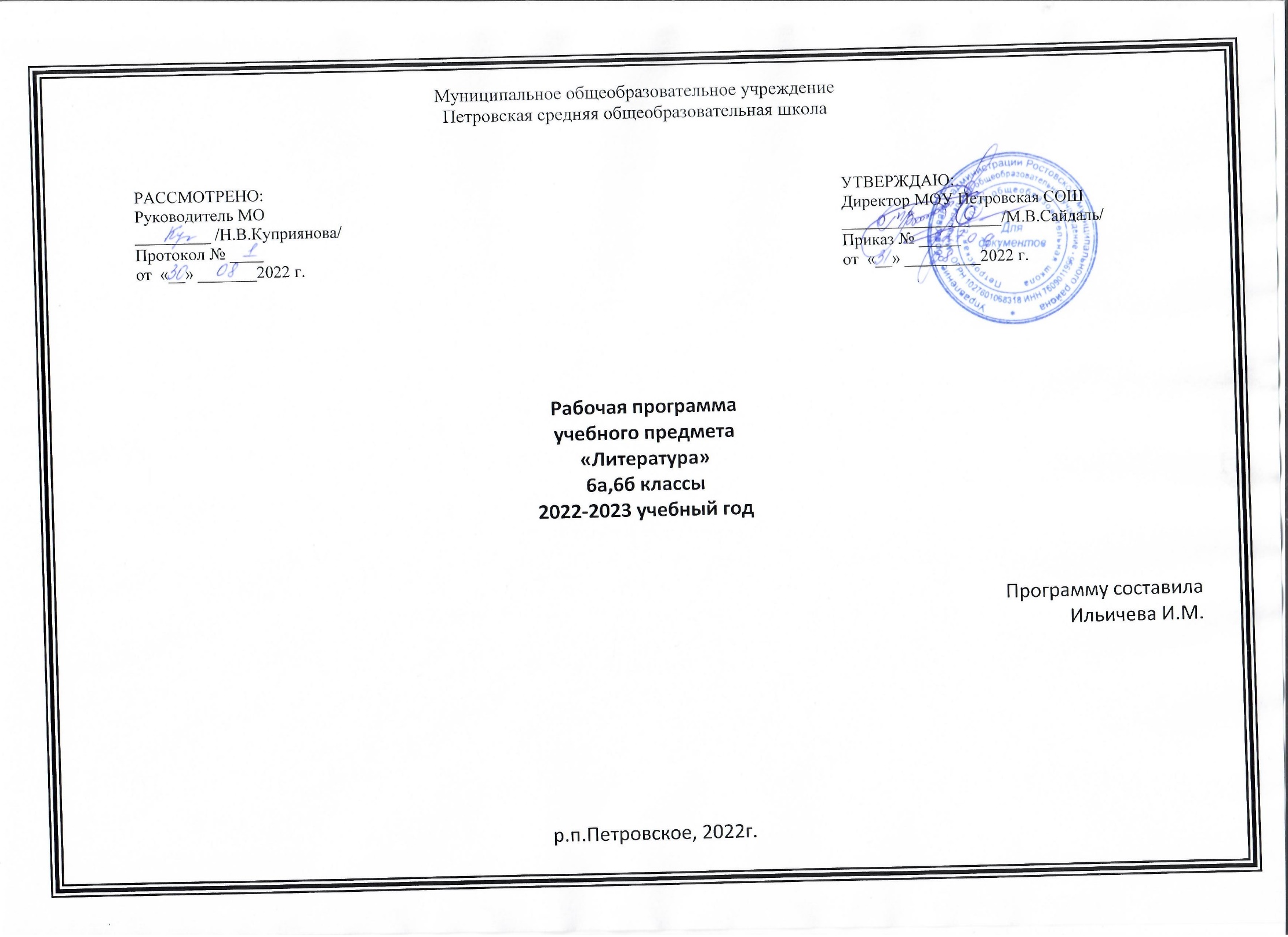 ПОЯСНИТЕЛЬНАЯ  ЗАПИСКА           Нормативные правовые документы и методическое обеспечение, на основании которых составлена рабочая программаПриказ Министерства образования и науки РФ от 17 мая 2012 г. N 413 «Об утверждении федерального государственного образовательного стандарта среднего общего образования» (с изменениями и дополнениями от: 29 декабря 2014 г., 31 декабря 2015 г., 29 июня 2017 г., 11 декабря 2020 г.)Приказ Министерства образования и науки РФ от 17 мая 2012 г. N 413 «Об утверждении федерального государственного образовательного стандарта среднего общего образования» (с изменениями и дополнениями от: 29 декабря 2014 г., 31 декабря 2015 г., 29 июня 2017 г.)Приказ Рособрнадзора № 590, Минпросвещения России № 219 от 06.05.2019 «Об утверждении Методологии и критериев оценки качества общего образования в общеобразовательных организациях на основе практики международных исследований качества подготовки обучающихся»Примерная программа по учебному предмету «Русский родной язык» для образовательных организаций, реализующих программы основного общего образования (одобрена решением федерального учебно-методического объединения по общему образованию. Протокол от 31 января 2018 года № 2/18)Концепции программы поддержки детского и юношеского чтения в Российской Федерации (Распоряжение Правительства РФ от 03.06.2017 N 1155-р)План мероприятий по реализации концепции преподавания русского языка и литературы в Российской Федерации, утвержденной распоряжением правительства Российской Федерации от 9 апреля 2016 г. № 637-р (Утверждено Министром образования и науки Российской Федерации 29 июля 2016 г. № ДЛ-13/08вн)Концепция преподавания русского языка и литературы в Российской Федерации (распоряжением Правительства Российской Федерации от 9 апреля 2016 г. N 637-р)Концепция преподавания родных языков народов России (утвержена решением Коллегии Министерства Просвещения России 1.10.19).Приказ Министерства просвещения Российской Федерации № 766 от 23 декабря 2020 года о внесении изменений в федеральный перечень учебников.Письмо Минпросвещения России от 14 января 2020 г. N МР-5/02 «О направлении методических рекомендаций»(вместе с методическими рекомендациями по вопросам внедрения целевой модели цифровой образовательной среды в субъектах Российской Федерации)Приказ Минпросвещения России от 02.12.2019 N 649 «Об утверждении Целевой модели цифровой образовательной среды».Письмо Минпросвещения России от 23 октября 2019 г. N вб-47/04 «Об использовании рабочих тетрадей»Приказ Минпросвещения России от 06.03.2020 № 85 «Об утверждении плана мероприятий Министерства просвещения Российской Федерации по реализации Концепции преподавания родных языков народов Российской Федерации, утвержденной протоколом заседания Коллегии Министерства просвещения Российской Федерации от 1 октября 2019 г. № ПК-3вн»*  Одним из регуляторов, которым пользуется сегодня каждый учитель русского языка и литературы, являются примерные программы. Это не нормативно-правовые документы, а учебно-методические. Они зафиксированы в Реестре примерных основных общеобразовательных программ: - Примерной основной образовательной программы основного общего образования (см. выше) ; - Примерной программы по литературе  под ред. В.Я. Коровиной (Программы общеобразовательных учреждений. Литература. 5-9 класс (базовый уровень). Под ред. В.Я. Коровиной.  11-е изд., дораб. и доп. – М.: Просвещение, 2021); - Основной образовательной программы МОУ Петровской СОШ»;- Учебного плана МОУ Петровской СОШ на 2022-2023 уч.г..        Данная программа является рабочей программой по предмету «Литература» в 6 классе базового уровня к учебному комплексу В.Я. Коровиной, В.П. Журавлева, В.И. Коровина (М.: Просвещение, 2020г.). Сроки реализации: 34 учебные недели. Рабочая программа рассчитана на 68 часов (2 часа в неделю). Уроков развития речи – 5 часов, проектов – 5 часов, контрольных работ – 2 часаПрограмма детализирует и раскрывает содержание стандарта, определяет общую стратегию обучения, воспитания и развития учащихся средствами учебного предмета в соответствии с целями изучения литературы, которые определены стандартом. Учитывая рекомендации, изложенные в «Методическом письме о преподавании учебного предмета «Литература» в условиях введения Федерального компонента государственного стандарта общего образования», Данная программа ориентирована на содержание авторской программы, на учебник-хрестоматию, обеспечивающий процесс обучения.Важнейшее значение в формировании духовно богатой, гармонически развитой личности с высокими нравственными идеалами и эстетическими потребностями имеет художественная литература. Курс литературы в школе основывается на принципах связи искусства с жизнью, единства формы и содержания, историзма, традиций и новаторства, осмысления историко-культурных сведений, нравственно-эстетических представлений, усвоения основных понятий теории и истории литературы, формирование умений оценивать и анализировать художественные произведения, овладения богатейшими выразительными средствами русского литературного языка.Цели и задачи учебного курса.Согласно государственному образовательному стандарту, изучение литературы в основной школе направлено на достижение следующих целей:воспитание духовно-развитой личности, осознающей свою принадлежность к родной культуре, обладающей гуманистическим мировоззрением, общероссийским гражданским сознанием, чувством патриотизма; воспитание любви к русской литературе и культуре, уважения к литературам и культурам других народов; обогащение духовного мира школьников, их жизненного и эстетического опыта;развитие познавательных интересов, интеллектуальных и творческих способностей, устной и письменной речи учащихся; формирование читательской культуры, представления о специфике литературы в ряду других искусств, потребности в самостоятельном чтении художественной литературы, эстетического вкуса на основе освоения художественных текстов; освоение знаний о русской литературе, ее духовно-нравственном и эстетическом значении; о выдающихся произведениях русских писателей, их жизни и творчестве, об отдельных произведениях зарубежной классики;овладение умениями творческого чтения и анализа художественных произведений с привлечением необходимых сведений по теории и истории литературы; умением выявлять в них конкретно-историческое и общечеловеческое содержание, правильно пользоваться русским языком.         Цель изучения литературы в школе – приобщение учащихся к искусству слова, богатству русской классической и зарубежной литературы. Основа литературного образования – чтение и изучение художественных произведений, знакомство с биографическими сведениями о мастерах слова и историко-культурными фактами, необходимыми для понимания включенных в программу произведений.            Расширение круга чтения, повышение качества чтения, уровня восприятия и глубины проникновения в художественный текст становится важным средством для поддержания этой основы на всех этапах изучения литературы в школе. Чтобы чтение стало интересным, продуманным, воздействующим на ум и душу ученика, необходимо развивать эмоциональное восприятие обучающихся, научить их грамотному анализу прочитанного художественного произведения, развить потребность в чтении, в книге. Понимать прочитанное как можно глубже – вот что должно стать устремлением каждого ученика. Это устремление зависит от степени эстетического, историко-культурного, духовного развития школьника. Отсюда возникает необходимость активизировать художественно-эстетические потребности детей, развивать их литературный вкус и подготовить к самостоятельному эстетическому восприятию и анализу художественного произведения. Цели изучения литературы могут быть достигнуты при обращении к художественным произведениям, которые давно и всенародно признаны классическими с точки зрения их художественного качества и стали достоянием отечественной и мировой литературы. Следовательно, цель литературного образования в школе состоит и в том, чтобы познакомить учащихся с классическими образцами мировой словесной культуры, обладающими высокими художественными достоинствами, выражающими жизненную правду, обще гуманистические идеалы, воспитывающими высокие нравственные чувства у человека читающего.На основе требований Государственного образовательного стандарта 2004г. предполагается реализовать актуальные в настоящее время компетентностный, личностно-ориентированный, деятельностный подходы, которые определяют задачи обучения:- приобретение знаний по чтению и анализу художественных произведений с привлечением базовых литературоведческих понятий и необходимых сведений по истории литературы;- развитие устной и письменной речи учащихся;- освоение лингвистической, культурологической, коммуникативной компетенции.ПЛАНИРУЕМЫЕ РЕЗУЛЬТАТЫ ОСВОЕНИЯ ПРЕДМЕТА, КУРСАЛичностные результаты освоения основной образовательной программы основного общего образования:1)  воспитание российской гражданской идентичности: патриотизма, уважения к Отечеству, прошлое и настоящее многонационального народа России; осознание своей этнической принадлежности, знание истории, языка, культуры своего народа, своего края, основ культурного наследия народов России и человечества; усвоение гуманистических, демократических и традиционных ценностей многонационального российского общества; воспитание чувства ответственности и долга перед Родиной;2) формирование ответственного отношения к учению, готовности и способности обучающихся к саморазвитию и самообразованию на основе мотивации к обучению и познанию, осознанному выбору и построению дальнейшей индивидуальной траектории образования на базе ориентировки в мире профессий и профессиональных предпочтений, с учётом устойчивых познавательных интересов, а также на основе формирования уважительного отношения к труду, развития опыта участия в социально значимом труде;3) формирование целостного мировоззрения, соответствующего современному уровню развития науки и общественной практики, учитывающего социальное, культурное, языковое, духовное многообразие современного мира;4) формирование осознанного, уважительного и доброжелательного отношения к другому человеку, его мнению, мировоззрению, культуре, языку, вере, гражданской позиции, к истории, культуре, религии, традициям, языкам, ценностям народов России и народов мира; готовности и способности вести диалог с другими людьми и достигать в нём взаимопонимания;5) освоение социальных норм, правил поведения, ролей и форм социальной жизни в группах и сообществах, включая взрослые и социальные сообщества; участие в школьном самоуправлении и  общественной жизни в пределах возрастных компетенций с учётом региональных, этнокультурных, социальных и экономических особенностей;6) развитие морального сознания и компетентности в решении моральных проблем на основе личностного выбора, формирование нравственных чувств и нравственного поведения, осознанного и ответственного отношения к собственным поступкам;7) формирование коммуникативной компетентности в общении и  сотрудничестве со сверстниками, детьми старшего и младшего возраста, взрослыми в процессе образовательной, общественно полезной, учебно-исследовательской, творческой и других видов деятельности;8) формирование ценности  здорового и безопасного образа жизни; усвоение правил индивидуального и коллективного безопасного поведения в чрезвычайных ситуациях, угрожающих жизни и здоровью людей, правил поведения на транспорте и на дорогах;9) формирование основ экологической культуры соответствующей современному уровню экологического мышления, развитие опыта экологически ориентированной рефлексивно-оценочной и практической  деятельности в жизненных ситуациях;10) осознание значения семьи в жизни человека и общества, принятие ценности семейной жизни, уважительное и заботливое отношение к членам своей семьи;11) развитие эстетического сознания через освоение художественного наследия народов России и мира,  творческой деятельности эстетического характера.Метапредметные результаты освоения основной образовательной программы основного общего образования:1)  умение самостоятельно определять цели своего обучения, ставить и формулировать для себя новые задачи в учёбе и познавательной деятельности, развивать мотивы и интересы своей познавательной деятельности;2) умение самостоятельно планировать пути  достижения целей,  в том числе альтернативные,  осознанно выбирать  наиболее эффективные способы решения учебных и познавательных задач;3) умение соотносить свои действия с планируемыми результатами, осуществлять контроль своей деятельности в процессе достижения результата, определять способы  действий в рамках предложенных условий и требований, корректировать свои действия в соответствии с изменяющейся ситуацией;4) умение оценивать правильность выполнения учебной задачи,  собственные возможности её решения;5) владение основами самоконтроля, самооценки, принятия решений и осуществления осознанного выбора в учебной и познавательной деятельности;6) умение определять понятия, создавать обобщения, устанавливать аналогии, классифицировать,   самостоятельно выбирать основания и критерии для классификации, устанавливать причинно-следственные связи, строить  логическое рассуждение, умозаключение (индуктивное, дедуктивное  и по аналогии) и делать выводы;7) умение создавать, применять и преобразовывать знаки и символы, модели и схемы для решения учебных и познавательных задач;8) смысловое чтение;9) умение организовывать  учебное сотрудничество и совместную деятельность с учителем и сверстниками;   работать индивидуально и в группе: находить общее решение и разрешать конфликты на основе согласования позиций и учёта интересов;  формулировать, аргументировать и отстаивать своё мнение;10) умение осознанно использовать речевые средства в соответствии с задачей коммуникации для выражения своих чувств, мыслей и потребностей; планирования и регуляции своей деятельности;  владение устной и письменной речью, монологической контекстной речью;11) формирование и развитие компетентности в области использования информационно-коммуникационных технологий (далее ИКТ– компетенции);12) формирование и развитие экологического мышления, умение применять его в познавательной, коммуникативной, социальной практике и профессиональной ориентации.Предметные результаты освоения основной образовательной программы основного общего образования с учётом общих требований Стандарта и специфики изучаемых предметов, входящих в состав предметных областей, должны обеспечивать успешное обучение на следующей ступени общего образования.Литература:1) осознание значимости чтения и изучения литературы для своего дальнейшего развития; формирование потребности в систематическом чтении как средстве познания мира и себя в этом мире, гармонизации отношений человека и общества, многоаспектного диалога;2) понимание литературы как одной из основных национально-культурных ценностей народа, как особого способа познания жизни;3) обеспечение культурной самоидентификации, осознание коммуникативно-эстетических возможностей родного языка на основе изучения выдающихся произведений российской культуры, культуры своего народа, мировой культуры;4) воспитание квалифицированного читателя со сформированным эстетическим вкусом, способного аргументировать своё мнение и оформлять его словесно в устных и письменных высказываниях разных жанров, создавать развёрнутые высказывания аналитического и интерпретирующего характера, участвовать в  обсуждении прочитанного, сознательно планировать своё досуговое чтение;5) развитие способности понимать литературные художественные произведения, отражающие разные этнокультурные традиции; 6) овладение процедурами смыслового и эстетического анализа текста на основе понимания принципиальных отличий литературного художественного текста от научного, делового, публицистического и т. п., формирование умений воспринимать, анализировать, критически оценивать и интерпретировать прочитанное, осознавать художественную картину жизни, отражённую в литературном произведении, на уровне не только эмоционального восприятия, но и интеллектуального осмысления.	Ученик научится, ученик получит возможность:– осознанно воспринимать и понимать фольклорный текст; различать фольклорные и литературные произведения, обращаться к пословицам, поговоркам, фольклорным образам в различных ситуациях речевого общения, сопоставлять фольклорную сказку и еѐ интерпретацию средствами других искусств (иллюстрация, мультипликация, художественный фильм); – выделять нравственную проблематику фольклорных текстов как основу для развития представлений о нравственном идеале народа, для формирования представлений о русском национальном характере; – видеть черты русского национального характера в героях русских сказок и былин, видеть черты национального характера других народов в героях народного эпоса; – выбирать фольклорные произведения для самостоятельного чтения; – использовать малые фольклорные жанры в своих устных и письменных высказываниях; – выразительно читать сказки и былины, соблюдая соответствующую интонацию «устного высказывания»; – пересказывать сказки, используя в своей речи художественные приѐмы, характерные для народных сказок; – выявлять в сказках характерные художественные приемы и на этой основе определять жанровую разновидность сказки, отличать литературную сказку от фольклорной; – осознанно воспринимать художественное произведение в единстве формы и содержания; – адекватно понимать художественный текст и давать его смысловой анализ, интерпретировать прочитанное, отбирать произведения для чтения; – воспринимать художественный текст как произведение искусства; – определять для себя цели чтения художественной литературы, выбирать произведения для самостоятельного чтения; – выявлять и интерпретировать авторскую позицию, определять своѐ отношение к ней, и на этой основе формировать собственные ценностные ориентации; – определять актуальность произведений для читателей разных поколений и вступать в диалог с другими читателями;– сопоставлять произведение словесного искусства и его воплощение в других искусствах.СОДЕРЖАНИЕ УЧЕБНОГО  МАТЕРИАЛАВВЕДЕНИЕ Художественное произведение. Содержание и форма. Автор и герой. Отношение автора к герою. Способы выражения авторской позиции.УСТНОЕ НАРОДНОЕ ТВОРЧЕСТВО Обрядовый фольклор. Произведения обрядового фольклора: колядки, веснянки, масленичные, летние и осенние обрядовые песни. Эстетическое значение обрядового фольклора.Пословицы и поговорки. Загадки — малые жанры устного народного творчества. Народная мудрость. Краткость и простота, меткость и выразительность. Многообразие тем. Прямой и переносный смысл пословиц и поговорок. Афористичность загадок.Теория литературы. Обрядовый фольклор (начальные представления). Малые жанры фольклора: пословицы и поговорки, загадки.Развитие речи (далее — P.P.). Письменный ответ на проблемный вопрос. Устное рецензирование выразительного чтения. Устный монологический ответ по плану.ДРЕВНЕРУССКАЯ ЛИТЕРАТУРА «Повесть временных лет», «Сказание о белгородском киселе». Русская летопись. Отражение исторических событий и вымысел, отражение народных идеалов (патриотизма, ума, находчивости). Теория литературы. Летопись (развитие представления)ПРОИЗВЕДЕНИЯ РУССКИХ ПИСАТЕЛЕЙ XIX ВЕКА Александр Сергеевич Пушкин. Краткий рассказ о писателе. «Узник». Вольнолюбивые устремления поэта. Народно-поэтический колорит стихотворения. «Зимнее утро». Мотивы единства красоты человека и красоты природы, красоты жизни. Радостное восприятие окружающей природы. Роль антитезы в композиции произведения. Интонация как средство выражения поэтической идеи. «И. И. Пущину». Светлое чувство дружбы — помощь в суровых испытаниях. Художественные особенности стихотворного послания.«Повести покойного Ивана Петровича Белкина». Книга (цикл) повестей. Повествование от лица вымышленного автора как художественный прием.«Барышня-крестьянка». Сюжет и герои повести. Прием антитезы в сюжетной организации повести. Пародирование романтических тем и мотивов. Лицо и маска. Роль случая в композиции повести. «Дубровский». Изображение русского барства. Дубровский-старший и Троекуров. Протест Владимира Дубровского против беззакония и несправедливости. Бунт крестьян. Осуждение произвола и деспотизма, защита чести, независимости личности. Романтическая история любви Владимира и Маши. Авторское отношение к героям.Теория литературы. Эпитет, метафора, композиция (развитие понятий). Стихотворное послание (начальные представления). Теория литературы. Антитеза. Двусложные (ямб, хорей) размеры стиха (начальные понятия).P.P. Выразительное чтение стихотворений. Устное рецензирование выразительного чтения. Устные ответы на вопросы Участие в коллективном диалоге. Составление плана анализа стихотворения. Устный и письменный анализ стихотворений. Выразительное  чтение фрагментов прозы. Составление письменного ответа на проблемный вопрос.Михаил Юрьевич ЛермонтовКраткий рассказ о жизни и творчестве поэта. Ученические годы. «Тучи».  Чувство одиночества и тоски, любовь поэта-изгнанника к оставляемой им Родине. Прием сравнения как основа построения стихотворения. Особенности интонации. «Листок», «Утес», «Три пальмы». Тема красоты, гармонии человека с миром. Особенности выражения темы одиночества в лирике Лермонтова. Теория литературы. Антитеза. Двусложные (ямб, хорей) и трёхсложные (дактиль, амфибрахий, анапест) размеры стиха. Поэтическая интонация (начальные представления).P.P. Выразительное чтение стихотворений. Устное рецензирование выразительного чтения. Участие в коллективном диалоге. Устный и письменный анализ стихотворения.Иван Сергеевич Тургенев Краткий рассказ о жизни и творчестве писателя. «Бежин луг». Сочувственное отношение к крестьянским детям. Портреты и рассказы мальчиков, их духовный мир. Пытливость, любознательность, впечатлительность. Роль картин природы в рассказе. Теория литературы. Пейзаж, портретная характеристика персонажей (развитие представлений). P.P. Выразительное чтение фрагментов. Устное рецензирование выразительного чтения. Участие в коллективном диалоге. Устная и письменная характеристика героя или групповой характеристики героев.Федор Иванович Тютчев Краткий рассказ о жизни и творчестве поэта. «Листья», «Неохотно и несмело...». Передача сложных, переходных состояний природы, запечатлевающих противоречивые чувства в душе поэта. Сочетание космического масштаба и конкретных деталей в изображении природы. «Листья» — символ краткой, но яркой жизни. «С поляны коршун поднялся...». Противопоставление судеб человека и коршуна: свободный полет коршуна и земная обреченность человека.Афанасий Афанасьевич Фет. Рассказ о поэте. Стихотворения: «Ель рукавом мне тропинку завесила...», «Еще майская ночь», «Учись у них — у дуба, у березы...». Жизнеутверждающее начало в лирике Фета. Природа как воплощение прекрасного. Эстетизация конкретной детали. Чувственный характер лирики и ее утонченный психологизм. Мимолетное и неуловимое как черты изображения природы. Переплетение и взаимодействие тем природы и любви. Природа как естественный мир истинной красоты, служащий прообразом для искусства. Гармоничность и музыкальность поэтической речи Фета. Краски и звуки в пейзажной лирике.Теория литературы. Пейзажная лирика (развитие понятия).Николай Алексеевич Некрасов Краткий рассказ о жизни поэта. «Железная дорога». Картины подневольного труда. Народ — созидатель духовных и материальных ценностей. Мечта поэта о «прекрасной поре» в жизни народа. Своеобразие композиции стихотворения. Роль пейзажа. Значение эпиграфа. Сочетание реальных и фантастических картин. Диалог-спор. Значение риторических вопросов в стихотворении. Теория литературы. Трехсложные (дактиль, амфибрахий, анапест) размеры стиха (начальные понятия). Поэтическая интонация (начальные представления). Диалог. Строфа (начальные представления).P .P . Устный и письменный анализ стихотворений.Николай Семенович Лесков Краткий рассказ о жизни и творчестве писателя. «Левша». Гордость писателя за народ, его трудолюбие, талантливость, патриотизм. Горькое чувство от его униженности и бесправия. Едкая насмешка над царскими чиновниками. Особенности языка произведения. Комический эффект, создаваемый игрой слов, народной этимологией. Сказовая форма повествования.Теория литературы. Сказ как форма повествования (начальные представления). Ирония (начальные представления).Р. Р. Устный и письменный ответ на проблемные вопросы.Антон Павлович Чехов Краткий рассказ о жизни и творчестве писателя. «Толстый и тонкий». Речь героев как источник юмора. Юмористическая ситуация. Разоблачение лицемерия. Роль художественной детали. Теория литературы. Комическое. Юмор. Комическая ситуация (развитие понятий).P.P. Составление викторины на знание текстов рассказов.Родная природа в стихотворениях русских поэтов XIX века. Е.А. Баратынский «Весна, весна! Как воздух чист...», «Чудный град...»;  Я.П. Полонский «По горам две хмурых тучи...», «Посмотри, какая мгла...»;А.К. Толстой «Где гнутся над омутом лозы…». Выражение переживаний и мироощущения в стихотворениях о родной природе. Художественные средства, передающие различные состояния в пейзажной лирике.Теория литературы. Лирика как род литературы. Пейзажная лирика как жанр (развитие представлений).ПРОИЗВЕДЕНИЯ РУССКИХ ПИСАТЕЛЕЙ XX ВЕКА Александр Иванович Куприн. Краткий рассказ о писателе. Рассказ «Чудесный доктор». Реальная основа и содержание рассказа. Образ главного героя. Тема служения людям. Теория литературы. Рождественский рассказ (начальные представления).Николай Степанович Гумилев. Краткий рассказ о поэте. Стихотворение «Жираф». Анализ стихотворения. Картины невиданных африканских красот. Мечта и явь, вымышленное и существующее в стихотворении. Средства художественной выразительности в стихотворении. Теория литературы. Ритм стихотворения. Сергей Александрович Есенин. Краткий рассказ о жизни и творчестве писателя. Стихотворения «Я покинул родимый дом...», «Низкий дом с голубыми ставнями...». Оттенки чувств и настроение героя стихотворения Есенина. Единство природы и человека. Образ Родины и художественные средства его создания. Роль сравнений, эпитетов и метафор. Теория литературы. Элементы интонации. Александр Степанович Грин Краткий рассказ о жизни и творчестве писателя. «Алые паруса». Жестокая реальность и романтическая мечта в повести. Душевная чистота главных героев. Отношение автора к героям. Теория литературы. Романтическое содержание повести. Черты романтического героя (развитие представший).Р.Р. Устные и письменные ответы на вопросы. Участие в коллективном диалоге. Устный и письменный анализ эпизода.Андрей Платонович Платонов Краткий рассказ о жизни и творчестве писателя. «Неизвестный цветок». Прекрасное вокруг нас. «Ни на кого не похожие» герои А.П. Платонова.Теория литературы. Символическое содержание пейзажных образов (начальное представление).Произведения о Великой Отечественной войне К.М. Симонов «Ты помнишь, Алеша, дороги Смоленщины...»; Д.С. Самойлов «Сороковые». Стихотворения, рассказывающие о солдатских буднях, пробуждающие чувство скорбной памяти о павших на полях сражений и обостряющие чувство любви к Родине, ответственности за нее в годы жестоких испытаний.Теория литературы. Средства выразительности, гражданский, патриотический пафос стихотворения (развитие представлений).P .P . Устное рецензирование выразительного чтения. Участие в коллективном диалоге.Виктор Петрович Астафьев Краткий рассказ о жизни и творчестве писателя. «Конь  с розовой гривой». Изображение быта и жизни сибирской деревни в предвоенные годы. Нравственные проблемы рассказа -честность, доброта, понятие долга. Юмор в рассказе. Яркость и самобытность героев (Санька Левонтьев, бабушка Катерина Петровна), особенности использования народной речи. Теория литературы. Речевая характеристика героев (развитие представлений). Герой-повествователь (начальные представления).P. Р. Выразительное чтение фрагментов рассказа. Различные виды пересказов. Участие в коллективном диалоге. Характеристика героев. Составление планов речевых характеристик.Валентин Григорьевич Распутин. Краткий рассказ о писателе. «Уроки французского». Отражение в повести трудностей военного времени. Жажда знаний, нравственная стойкость, чувство собственного достоинства, свойственные юному герою. Душевная щедрость учительницы, ее роль в жизни мальчика. Теория литературы. Рассказ, сюжет (развитие понятий). Герой-повествователь (развитие понятия).P.P. Участие в коллективном диалоге. Составление плана характеристики героев. Устный и письменный анализ эпизода.Писатели улыбаются Василий Макарович Шукшин Краткий рассказ о жизни и творчестве писателя. Рассказы «Чудик» и «Критик». Особенности шукшинских героев — «чудиков», правдоискателей, праведников. Человеческая открытость миру как синовия незащищенности. Образ «странного» героя в литературе.Внеклассное чтение. В.М.Шукшин «Чудик», «Срезал»Фазиль Искандер Краткий рассказ о писателе. «Тринадцатый подвиг Геракла». Влияние учителя на формирование детского характера. Чувство юмора как одно из ценных качеств человека.. Р.р. Устная и письменная характеристика героев. Участие в коллективном диалоге.ИЗ ЛИТЕРАТУРЫ НАРОДОВ РОССИИ Габдулла Тукай.  Краткий рассказ о жизни и творчестве татарского поэта. «Родная деревня», «Книга». Любовь к своей малой родине и к своему родному краю, верность обычаям, своей семье, традициям своего народа. Книга в жизни человека. Книга – «отрада из отрад», «путеводная звезда», «бесстрашное сердце», «радостная душа». Кайсын Кулиев. Краткий рассказ о жизни и творчестве балкарского поэта. «Когда на меня навалилась беда…», «Каким бы малым ни был мой народ…». Родина как источник сил для преодоления любых испытаний и ударов судьбы. Основные поэтические образы, символизирующие Родину в стихотворениях поэта. Тема бессмертия народа, нации до тех пор, пока живы его язык, поэзия, обычаи. Поэт- вечный должник своего народа. Теория литературы. Общечеловеческое и национальное в литературе разных народов. ИЗ ЗАРУБЕЖНОЙ ЛИТЕРАТУРЫ Мифы Древней Греции «Скотный двор царя Авгия», «Яблоки Гесперид». Подвиги Геракла (в переложении Н. Куна).Геродот «Легенда об Арионе». Теория литературы. Миф. Отличие мифа от сказки. Гомер Краткий рассказ о жизни и творчестве Гомера. «Илиада», «Одиссея» как эпические поэмы. Изображение героев и героические подвиги в «Илиаде». Описание щита Ахиллеса: сцены войны и мирной жизни. Стихия Одиссея — борьба, преодоление препятствий, познание неизвестного. Храбрость, сметливость (хитроумие) Одиссея. Одиссей — мудрый правитель, любящий муж и отец. На острове циклопов. Полифем. «Одиссея» — песня о героических подвигах, мужественных героях.Теория литературы. Понятие о героическом эпосе (начальные представления).Мигель де Сервантес Сааведра.  Краткий рассказ о жизни и творчестве писателя. Роман «Дон Кихот» проблема ложных и истинных идеалов. Герой, создавший воображаемый мир и живущий в нём. Пародия на рыцарские романы. Освобождение от искусственных ценностей и приобщение к истинно народному пониманию правды жизни. Мастерство Сервантеса- романиста. Дон Кихот как «вечны» образ мировой литературы. Теория литературы. «Вечные» образы в искусстве (начальные представления) Фридрих Шиллер Краткий рассказ о жизни и творчестве писателя. Баллада «Перчатка». Повествование о феодальных нравах. Любовь как благородство и своевольный, бесчеловечный каприз. Рыцарь — герой, отвергающий награду и защищающий личное достоинство и честь.Теория литературы. Рыцарская баллада (начальные представления).Антуан де Сент-Экзюпери Краткий рассказ о жизни и творчестве писателя. «Меленький принц» как философская сказка и мудрая притча. Чистота восприятия мира как величайшая ценность. Мечта о естественном отношении к вещам, людям. Утверждение всечеловеческих истин. Теория литературы. Притча (начальные представления).Дж. Родари «Сиренида». Сведения из биографии писателя. Рассказ «Сиренида». Приемы создания фантастического.ИТОГОВЫЕ УРОКИ Выявление уровня литературного развития учащихся. Устные и письменные ответы на вопрос «Что изменило во мне изучение литературы в 6 классе?»  Устные ответы на вопросы викторины «Путешествие по стране Литературия». Конкурс выразительного чтения стихотворений, устные пересказы понравившихся произведений или их фрагментов, решение кроссвордов по изученным темам, участие в литературной викторине «Своя игра».К.Р. Итоговый тест.ТЕКСТЫ ХУДОЖЕСТВЕННЫХ ПРОИЗВЕДЕНИЙ ДЛЯ ЗАУЧИВАНИЯ НАИЗУСТЬА.С. Пушкин. Узник. И.И. Пущину. Зимнее утро.М.Ю. Лермонтов. Тучи. Три пальмы. Листок. Утес.Ф.И. Тютчев. Неохотно и несмело...А.А. Фет. «Ель рукавом мне тропинку завесила…»Н.А. Некрасов. Железная дорога (фрагменты)А.А. Баратынский «Весна, весна! Как воздух чист…»С.А. Есенин. Я покинул родимый домА.А. Ахматова «Перед весной бывают дни такие…»1 – 2 стихотворения по теме «Великая Отечественная война».СПИСОК ЛИТЕРАТУРЫ ДЛЯ САМОСТОЯТЕЛЬНОГО ЧТЕНИЯМифы, сказания, легенды народов мира.Русские народные сказки. Сказки народов мира.Из русской литературы XIX векаК. Н. Батюшков. «На развалинах замка в Швеции».Д. В. Давыдов. «Партизан».Ф. Н. Глинка. «Луна». «Утро вечера мудренее». «Москва».А. С. Пушкин. «Жених». «Во глубине сибирских руд...». «Выстрел».К. Ф. Рылеев. «Державин».Е. А. Баратынский. «Родина».Н. М. Языков. «Родина». «Настоящее». «Две картины».Ф. И. Тютчев. «Сон на море». «Весна». «Как весел грохот летних бурь...».А. В. Кольцов. «Не шуми ты, рожь...». «Лес».М. Ю. Лермонтов. «Воздушный корабль». «Русалка». «Морская царевна».А. Н. Майков. «Боже мой! Вчера — ненастье...». «Сенокос». «Емшан».И. С. Тургенев. «Хорь и Калиныч».Н. А. Некрасов. «Влас».Ф. М. Достоевский. «Мальчик у Христа на елке».Н. С. Лесков. «Человек на часах».Л. Н. Толстой. «Хаджи-Мурат».А. П. Чехов. «Беззащитное существо». «Жалобная книга».Из русской литературы XX векаК. Г. Паустовский. «Бакенщик». «Растрепанный воробей».В. К. Железняков. «Чудак из шестого «Б». «Путешественник с багажом». «Хорошим людям — доброе утро».А. А. Лиханов. «Последние холода».В. П. Астафьев. «Деревья растут для всех».М. М. Пришвин. «Таинственный ящик». «Синий лапоть». «Лесная капель».В. П. Крапивин. «Брат, которому семь». «Звезды под дождем».Из зарубежной литературыЭ. По. «Овальный портрет».М. Твен. «История с привидением».О. Генри. «Вождь краснокожих».А. Конан Дойл. «Горбун».Г. Честертон. «Тайна отца Брауна».Поурочно-тематическое планирование, в том числе с определением основных видовучебной деятельности, с учетом рабочей программы воспитания,с указанием количества часов, с инструментарием (ЭОР)http://cdbvizit.ru/klub-zodchie/vystavochnyj-zal/zemlyaki-pisateli-yaroslavskogo-kraya-2 ( о писателях Ярославского края)https://sites.google.com/site/literaturnaakarta/ Литературная карта Ярославского  краяhttp://diss.seluk.ru/m-istoriya/837211-1-ma-soloveva-literaturnoe-kraevedenie-yaroslavl-udk-bbk-soloveva-literaturnoe-kraevedenie-metodicheskoe-posobie-soloveva-yaros.php («М.А. Соловьёва ЛИТЕРАТУРНОЕ КРАЕВЕДЕНИЕ Ярославль 1 УДК ББК Соловьёва М.А. Литературное краеведение: Методическое пособие / М.А. Соловьёва. – Ярославль:, 2014. - 231с. Научные ...»)Средства обученияМультимедийный компьютер Мультимедиапроектор Средства телекоммуникации Сканер Принтер лазерный Копировальный аппарат Экран Темы проектовПроект 1Создание иллюстрированного сборника пословиц и поговорокПроект 2 «Любимые страницы романа А.С.Пушкина «Дубровский»Проект 3 «Роль картин природы в рассказе И. С. Тургенева «Бежин луг»Проект 4 «Хотим прекрасное в полёте удержать...» (о поэтическом творчестве Ф. И. Тютчева и А. А. Фета)Проект 5 «Притягательность творчества Н. С. Лескова. Народные мастера»Проект 6 «Среди героев рассказов Антоши Чехонте»Проект 7  «Родная природа в стихотворениях русских поэтов XIX века: Я.П. Полонского, Е.А. Баратынского, А.К. Толстого». Проект  8«Дон Кихот»: «вечные образы» в искусствеР.р. Проект 9 «Картины военного лихолетья и трудных послевоенных лет в живописи, в стихах и повестях русских писателей»Проект 10 «Я – писатель фантаст»Темы творческих работРР1 Сочинение. Письменный ответ на проблемный вопрос: «Какие «чувства добрые» пробуждает А.С. Пушкин своими стихами?»РР2-3  Сочинение по роману А.С. Пушкина «Дубровский». Письменный ответ на проблемный вопрос Сочинение. Письменный ответ на проблемный вопрос Подготовка к домашнему сочинению по произведению И.С.Тургенева «Бежин луг»РР4 Подготовка к сочинению по анализу одного из стихотворений М.Ю.ЛермонтоваРР №5 Сочинение по творчеству Ф. И. Тютчева и А. А. Фета. Письменный анализ лирики поэтовРР6 Ответ на проблемный вопрос «Какие лучшие качества русского народа изображены в стихотворении Н.А.Некрасова «Железная дорога» и в сказе Н.С.Лескова «Левша»РР 7 Сочинение «Ни на кого не похожие» герои произведений А.П.Платонова и А.С.Грина РР8 Сочинение по рассказам В. П. Астафьева «Конь с розовой гривой», В. Г. Распутина «Уроки французского». Письменный ответ на проблемный вопрос.РР 9-10 Сочинение по произведениям В.Г. Распутина, В.П. Астафьева, Ф.А. Искандера (по выбору одну из трёх тем).Классное сочинение по произведениям В.Астафьева и В.РаспутинаКонтрольно-измерительные материалыКонтрольная работа по теме «Устное народное творчество»1. Фольклор этоА) Авторские произведения Б) Записанное народное творчествоВ)  Устное народное творчество. Г) Поэзия.2. .Автор фольклора -А) Народ Б) Певец-сказитель В)Поэт Г) Известный писатель3.Обрядовые песни этоА) Жанр древнерусской литературы Б) Авторские песниВ) Песни, исполняемые во время разных обрядов Г) Церковные песни4.Установите соответствие песен и времени года, когда они исполнялисьКалендарно-обрядовые песниВремя годаА)Колядки1)ЛетоБ)Заклички2)ОсеньВ)Песни жатвы3)ЗимаГ)Троицкие песни4)Весна5. Найдите поговорку.А.В трёх соснах заблудился. Б.Пуганая ворона куста боится.В. Что посеешь, то и пожнёшь. Г. Один в поле не воин.
6. В пословицах и поговорках часто упоминаются животные. Вам нужно догадаться, о каких животных идет речь в словосочетаниях.А.  Голоден, как ___, Б. Хитра, как ____ В. Упрям, как ____ Г. Здоров, как _____7. Объясните смысл поговорок:а) Медведь на ухо наступил б) При царе Горохев) Кота в мешке покупать. г) Как снег на голову8. Допишите пословицу:а) Век живи...б) Делу время...в) Без труда не вытащишь...г) Встречают по одежке...д) Терпение и труд...е) Под лежачий камень...ж) Большому кораблю...з) Старый друг…9. «Восстановите» пословицы. Расставьте знаки препинания.А) Доброе начало… Б) Ум одежда…В) Дружба с хорошим человеком - свет… Г) Доброе братство…Материалы для справок: …лучше богатства,  …половина дела; …по которой в дом входит несчастье; …которая никогда не износится; …всем городам мать; …в нём всё растёт, …а с плохим - змеиный яд..10. Вспомните пословицы, вставляя вместо точек антонимы:А. Не было бы …, да … помоглоБ. …сторона – мать, … - мачеха.В. На голове - …., а в голове - ……Г. .…дело лучше… безделья.Д. …. кормит, …..портит.Е. Ученье - … , а неученье - …..Ж. …. – тесно, а ….. – скучно.Контрольная работа по творчеству Н. А. Некрасова, И. С. ТургеневаЧасть А1. Где родился И. С. Тургенев?а) в Орле; б) в Москве; в) в местечке Немирове; г) в местечке Большие Сорочинцы.2. В каком городе жила барыня, героиня рассказа И. С. Тургенева «Муму»?а) в Москве; б) в Петербурге; в) в Орле; г) в Туле.3. Кем работал в доме барыни Герасим?а) дворецким; б) дворником; в) поваром; г) башмачником.4. Какую одежду сшили Герасиму, когда привезли его в Москву?а) армяк; б) кафтан; в) пальто; г) сюртук.5. Какую должность в доме барыни занимала Татьяна?а) швеи; б) горничной; в) кастелянши; г) прачки.6. В рассказе И. С. Тургенева «Муму» есть предложение: «… а кастелянша встала и ушла в девичью». Что представляла собой эта комната?а) комната для женской прислуги в барских домах;б) светлая парадная комната в доме;в) небольшая жилая комната, обычно в верхнем этаже барского дома, а также чистая половина крестьянской избы;г) в деревенских избах и в старину в городских домах: помещение между жилой частью дома и крыльцом.7. Какое изобразительное средство языка использует И. С. Тургенев в предложении из рассказа «Муму»? «… Истинно богатырская кровать; сто пудов можно было положить на неё – не погнулась бы…»а) эпитет; б) метафора; в) гипербола; г) сравнение.8. Как можно сформулировать тему стихотворения Н. А. Некрасова «Крестьянские дети»?а) тяжёлый труд крестьянских детей;б) любовь к природе;в) встреча автора с деревенскими детьми.9. Как звали мальчика, который вёл под уздцы лошадку?а) Корней; б) Влас; в) Ванюша.10. Сколько лет было мальчику, который вёл под уздцы лошадку?а) 6; б) 7; в) 8.11. Кому посвящены приведённые ниже строки из поэмы Н. А. Некрасова «Мороз, Красный нос»?Красавица, миру на диво,Румяна, стройна, высока,Во всякой одежде красива,Ко всякой работе ловка.а) русской крестьянке; б) богатой дворянке; в) боярыне.Часть В1. В чём состояла обязанность Герасима?__________________________________________________________________________________________________________________________________________________________________________________________________2. Где Герасим нашёл собаку, свою питомицу?_________________________________________________________________________________________________________________3. Как ласково кликали собаку Герасима в доме барыни?_____________________________4. В поэме Н. А. Некрасова «Мороз, Красный нос» есть такие строки:Идёт эта баба к обеднеПред всею семьёй впереди…Что такое обедня?_________________________________________________________________________________________________________________________________________Контрольная работа по произведениям 20 векаВариант 11.Назовите автора стихотворных строк:О, как безумно за окномРевет, бушует буря злая,Несутся тучи, льют дождем,И ветер воет, замирая.А) А. Блок Б) С. Есенин В) А. Ахматова Г) Н. Рубцов2. Двухсложный размер стиха с ударением на первом слоге:А) ямб Б) дактиль В) хорей Г) амфибрахий3. Трехсложный  размер стиха с ударением на первом слоге:А) ямб Б) дактиль В) анапест Г) амфибрахий4.  Метафора – это…А) слово или выражение, употребленное в переносном значении, основанном на  сходствеБ)  художественное определениеВ)  сопоставление двух явлений, чтобы пояснить одно через другоеГ)  перенесение свойств живых существ на неодушевленные предметы5.  Олицетворение – это…А) слово или выражение, употребленное в переносном значении, основанном на  сходствеБ)  художественное определениеВ)  сопоставление двух явлений, чтобы пояснить одно через другоеГ)  перенесение свойств живых существ на неодушевленные предметы6. Определите размер стихотворения Н.М.Рубцова «Звезда полей».
Звезда полей, во мгле заледенелой,
Остановившись, смотрит в полынью.7. Какой художественный прием использует автор:А) Во мгле заледенелой, лучом приветливым, для всех тревожных жителей земли, зимним серебром, золотом осеннимБ) Звезда.., остановившись, смотрит в полынью; своим лучом приветливым касаясь.В) Горит над золотом осенним, горит над зимним серебром, сон окутал родину мою.8.Назовите произведение и автора (по приведённым отрывкам).1.«Жил на свете маленький цветок. Никто и не знал, что он есть на земле. Он рос один на пустыре».2.«Ассоль! Посмотри-ка сюда! Красные паруса плывут!».«В одном селе, возле Блудова болота, в районе города Переславль-Залесского, осиротели двое детей».3.«Бабушка возвратилась от соседей и сказала мне, что левонтьевские ребятишки собираются на увал по землянику. И велела сходить с ними».9.О каком писателе идёт речь? Настоящая фамилия - Гриневский.10.Почему дети боялись учителя Харлампия Диогеновича?А) он ставил двойки Б) он вызывал директора В) он высмеивал своих учеников11. Какие из этих поэтов писали о ВОв?А) С.Есенин, Н. Рубцов Б) А.С. Пушкин, А. Блок В) К. Симонов, Д. Самойлов12.Соотнесите автора и название произведения.1) В.М.Шукшин А. «Перед весной бывают дни такие»2) В.П.Астафьев Б. «Чудесный доктор»3) С.А.Есенин В. «Критики»4) А.И.Куприн Г. «Мелколесье. Степь и дали»5) А.А.Ахматова Д. «Конь с розовой гривой».13.Обман, в который был втянут юный герой рассказа В.П.Астафьева, сыграл  важную роль в его жизни:1) он приобрёл авторитет у сверстников;2) бабушка и дедушка, которые воспитывали его, усилили контроль за его поведением;3) мальчик раскаялся в содеянном и был благодарен бабушке за понимание.14. Какое произведение писателей 20 века произвело на вас особенное впечатление? Почему?Контрольная работа по теме «Зарубежная литература»Найдите соответствие.А) миф 1) греческое слово, означающее «предание», «сказание».Б) легенда 2) произведение, созданное на основе устного предания, в котором рассказ о реальных людях иподлинных событиях сочетается с элементами фантастики.Найдите соответствие.А) Шестой подвиг Геракла 1) «Скотный двор царя Авгия»Б) Двенадцатый подвиг Геракла 2) «Яблоки Гесперид»3. Найдите соответствие.А) Переложение Н. Куна 1) «Легенда об Арионе»Б) Древнегреческий историк Геродот 2) «Подвиги Геракла»4.Назовите автора поэм «Илиада», «Одиссея».5. Найдите соответствие.А) М.Сервантес Сааведра 1) выдающийся французский писатель-реалист, мастер новеллы, родился в семье художника (1803-1870)Б) Ф.Шиллер 2) был известным лётчиком и писателем с мировым именем (1900-1944)В) М.Твен 3) родился в посёлке Флорида (штат Миссури). Детство провел в городке Ханнибал на Миссисипи, был учеником наборщика,позднее вместе с братом издавал газету в Ханнибале, затем в Мескатинеи Кеокуке (штат Айова) (1835-1910).Г) А. де Сент-Экзюпери 4) родился в семье полкового лекаря, учился в Военной академии, основаннойгерцогом Вюртембергским (1759-1805)Д) П. Мериме 5) великий писатель-гуманист эпохи Возрождения (1547-1616)6. Назовите произведение, его жанр и автора по следующим отрывкам.А) Досужий читатель! Ты и без клятвы можешь поверить, как хотелось бы мне, чтобы эта книга, плод моего разумения, являла собою верх красоты, изящества и глубокомыслия. Но отменить закон природы, согласно которому всякое живое существо порождает себе подобное, не в моей власти. А когда так, то что же иное мог породить бесплодный мой и неразвитый ум, если не повесть о костлявом, тощем, взбалмошном сыне, полном самых неожиданных мыслей, доселе никому не приходивших в голову, - словом, о таком, какого только и можно было породить в темнице, местопребывании всякого рода помех, обиталище одних лишь унылых звуков.Б) Вельможи толпою стоялиИ молча зрелища ждали;Меж них сиделКороль величаво на троне:Кругом на высоком балконеХор дам прекрасный блестелВ) Глава I. Я узнаю про Моисея в камышахВы меня не знаете, если, конечно, не читали книжку, которая называется «Приключения Тома Сойера… Отроду не видал человека, которому не случалось бы иногда приврать – не считая, конечно, тети Полли, вдовы, ну и, может быть, Мэри. Тетя Полли – это томова тетя Полли, – а про Мэри и вдову Дуглас как раз в той книжке и рассказано, – той, которая в основном правдивая, но, как я уже говорил, с преувеличениями.Г) На планете Маленького принца всегда росли простые, скромные цветы – у них было мало лепестков, они занимали совсем мало места и никого не беспокоили.Д) если пойти на северо-запад от Порто-Веккьо в глубь острова, то местность начнёт довольно круто подниматься… Маки – родина корсиканских пастухов и всех. Кто не в ладах с правосудием.7) О каком произведении идёт речь (назовите автора, укажите название)?А) Это пародия на рыцарский роман, своеобразная энциклопедия испанской жизни 17 века. Произведение рассказывает о необыкновенных, но зачастую печальных приключениях разорившегося дворянина Алонсо Кихано, который, начитавшись рыцарских романов, вообразил себя защитником униженных и обездоленных – благородным странствующим рыцарем.Б) Автор назвал своё произведение рассказом, потому что он написан не в балладной форме, а в форме повествования. Жуковский включил его в число повестей, критик В.Г. Белинский считал его балладой. Произведение было переведено М.Ю. Лермонтовым в 1829 году, Жуковским – в 1831 году.В)  Роман был написан в 1884 году, спустя 8 лет после романа «Приключения Тома Сойера», и в рассказе о путешествии белого мальчика и негра автор уже не просто с любовью изображает мир детства, а показывает читателям социальные проблемы Америки, одна из которых — бесправие негров в обществе белых людей. Роман доказывал, что негры — люди с отзывчивой душой и имеют полное право жить жизнью свободных людей. Роман сыграл большую роль в изменении общественных отношений в Америке.Г) Эта философская сказка написана в 1943 году. Это мудрая притча обращена и к детям, и к взрослым. С грустной, мечтательной улыбкой повествует писатель о радостях и огорчениях своего героя – хозяина маленькой планеты. Его образ – это средоточие всего лучшего в человеке, особенно отчётливо проявляющегося в душе ребёнка.Д) Герой новеллы убивает собственного сына за подлую корысть, которая побудила мальчика нарушить обычаи гостеприимства и выдать полиции бандита, скрывающегося у них в доме. Простота и человечность патриархально-родового уклада жизни несовместимы с предательством. Герой беспощадно казнит сына, посмевшего нарушить давние законы и традиции. Его сын был первым и последним предателем в их роде.8) О каком произведении идёт речь (назовите автора, укажите название)?А) Воображение героя претворяло всё, что он видел, в фантастическое рыцарское царство волшебников и принцесс: ветряные мельницы ему представляются злыми великанами, постоялый двор – величественным замком, а служанки – принцессами. Порой герой кажется смешным и жалким в своей наивности и беззащитности.Б) В этом произведении выражена мысль игры жизнью человека. Красавица оскорбила рыцаря, на что получила его резкий ответ.В)  В главе «Засада на арабов» рассказывается о том, как герой стал более критично относиться к выдумкам Тома. Том сказал своей шайке, что «завтра около пещеры остановится целый караван богатых арабов и испанских купцов, с двумя сотнями слонов, шестью сотнями верблюдов и тысячей вьючных мулов, нагруженных алмазами, а охраняют их всего-навсего четыреста солдат», что надо устроить им засаду, охрану перебить и захватить добычу. Но оказалось, что это была всего-навсего экскурсия воскресной школы, да и то один первый класс. Шайка набросилась на детей и разогнала их по всей долине. Так Гек понял, что Том все выдумывает. Окончательно Гек разуверился в идеях Тома, когда провёл эксперимент: долго тер жестяную лампу и железное кольцо, ждал, что появятся духи. Но духи не явились, и Гек назвал выдумки Тома «чепухой».Г) Произведение говорит о важности взаимопонимания между людьми, об ответственности каждого человека за всё добро и зло, что творятся в мире («Мы в ответе за тех, кого приручили».).9) Найдите соответствие.А) легенда 1) несравненный кифаред из Мефимны был вынесен на дельфине из моря у Тенара.Б) героический эпос, героическая эпическая поэма 2) храбрый воин, умный военачальник, умелец и знатокмногих профессий, великолепный атлет,отважный мореход, но вместе с тем – жадный,отбирающий себе лучший кусок на пиру, жестокий к рабам,ради выгоды готовый на ложь, притворство и могущийпринимать различные образы.Итоговая годовая контрольная работа № 12 «Сила и красота художественного слова»1 ВАРИАНТЗнание теории литературы.1.Соотнесите лексическое значение и термин.1) Краткий нравоучительный стихотворный или прозаический рассказ иносказательного содержания.А) Антитеза2) Противопоставление образов, картин, слов, понятий.Б) Роман3) Произведение искусства, сказанное писателем или поэтом «слово о мире».В) Летопись4) Большое повествовательное произведение, обычно отличающееся многообразием действующих лиц и разветвленностью сюжета.Г) Басня5) Погодная запись исторических событий, производимая современником.Д) КомпозицияЕ) Художественное произведение2. Какие средства художественной выразительности используются в данных предложениях?1) Стоит деревня наша на горке некрутой. А) Эпитет2) Я всё-таки горд был за самую милую, Б) СравнениеЗа горькую землю, где я родился. В) Олицетворение3) Золотою лягушкой луна Г) ИнверсияРаспласталась на тихой воде.3. Соотнесите жанр и название произведения.1) «Ель рукавом мне тропинку завесила…» А) Сказ2) «Алые паруса» Б) Роман3) «Маленький принц» В) Стихотворение4) «Левша» Г) Сказка5) «Дубровский» Д) ФеерияЕ) РассказЗнание текста4. Соотнесите героя и название произведения.1) Дядя Левонтий А) «Уроки французского»2) Лео и Ноа Б) «Дубровский»3) Геракл В) «Конь с розовой гривой»4) Марья Кириловна Троекурова Г) «Яблоки Гесперид»5) Лидия Михайловна Д) «Сиренида»Е) «Толстый и тонкий»5. Соотнесите автора и название произведения.1) «Тринадцатый подвиг Геракла» А) А.П. Платонов2) «Узник» Б) С.А.Есенин3) «Критики» В) М.Ю.Лермонтов4) «Неизвестный цветок» Г) В.М.Шукшин5) «Хитроумный идальго Дон Кихот Ламанчский» Д) В.П.Астафьев6) «Я покинул родимый дом…» Е) М. де Сервантес СааведраЖ) Ф.А. Искандер6. Соотнесите характеристику героя с названием произведения.1) «И всё-таки был один математик в нашей школе, который отличался от всех других. Его нельзя было назвать ни слабохарактерным, ни тем более неряшливым. Не знаю, был ли он гениален, - сейчас это трудно установить».А) «Толстый и тонкий»2) «Первому, старшему изо всех, Феде, вы бы дали лет четырнадцать. Это был стройный мальчик, с красивыми и тонкими, немного мелкими чертами лица, кудрявыми белокурыми волосами, светлыми глазами и постоянной полувесёлой, полурассеянной улыбкой».Б) «Жираф»3) «Сам он съёжился, сгорбился, сузился… Его чемоданы, узлы и картонки съёжились, поморщились…»В) «Чудесный доктор»4) «В углу, на грязной широкой постели, лежала девочка лет семи; её лицо горело, дыхание было коротко и затруднительно, широко раскрытые блестящие глаза смотрели пристально и бесцельно».Г) «Тринадцатый подвиг Геракла»5) «Ему грациозная стройность и нега дана,И шкуру его украшает волшебный узор,С которым равняться осмелится только луна,Дробясь и качаясь на влаге широких озёр».Д) «Бежин луг»7. Кому принадлежат слова?1) «Пожалуйста… нарисуй мне барашка!».А) Одиссей2) «Стойте, жалкие трусы! Презренные холопы, погодите! Ведь я не по своей вине упал, а по вине моего коня».Б) Владимир Дубровский3) «Скажи Кириле Петровичу, чтоб он скорее убирался, пока я не велел его выгнать со двора… пошёл!В) Левша4) «Этак, ваше величество, ничего и невозможно видеть, потому что наша работа против такого размера гораздо секретнее»Г) Тонкий5) «Бог Посейдон, колебатель земли, мой корабль уничтожил,Бросив его недалёко от здешнего брега на камниМыса крутого, и бурное море обломки умчало».Д) Маленький принцЖ) Дон Кихот8. Поясните, как вы понимаете пословицы.Делить шкуру неубитого медведя.Близок локоток, да не укусишь.9. Каким размером написано стихотворение «Весна, весна! Как воздух чист!» Е.А.Баратынского?Весна, весна! Как воздух чист!Как ясен небосклон!Лист  регистрации изменений к рабочей программе    «Литература. 6 класс»Учителя _Ильичевой И.М.№ДатаДатаТема урокаКол-во часовПланируемые результатыПланируемые результатыПланируемые результаты№6а6бТема урокаКол-во часовПредметные результатыМетапредметные результаты (УУД)Личностные результатыПисатели – создатели, хранители и любители книги (1 час)   https://resh.edu.ru/subject/lesson/7026/Писатели – создатели, хранители и любители книги (1 час)   https://resh.edu.ru/subject/lesson/7026/Писатели – создатели, хранители и любители книги (1 час)   https://resh.edu.ru/subject/lesson/7026/Писатели – создатели, хранители и любители книги (1 час)   https://resh.edu.ru/subject/lesson/7026/Писатели – создатели, хранители и любители книги (1 час)   https://resh.edu.ru/subject/lesson/7026/Писатели – создатели, хранители и любители книги (1 час)   https://resh.edu.ru/subject/lesson/7026/Писатели – создатели, хранители и любители книги (1 час)   https://resh.edu.ru/subject/lesson/7026/Писатели – создатели, хранители и любители книги (1 час)   https://resh.edu.ru/subject/lesson/7026/1Введение. «В дорогу зовущие» Художественное произведение. Содержание и форма. Урок открытия нового знания.1 чУчатся пользоваться учебником, определять композиционно-сюжетные особенности произведения.Формируют собственное отношение к произведениям
литературы, духовно- нравственные ценности русской литературы. Знают жанры литературы и известные средства художественной выразительности, художественное произведение, единство формы и содержания, способы выражения авторской позиции. Познавательные: ориентируются в учебнике; отвечают на вопросы учителя; находят нужную информацию в учебнике, выполняют диагностику уровня литературного развитияРегулятивные: организуют свое рабочее место; овладевают способностями понимать учебные задачи, отвечают на вопросы, обобщают, делают выводы, оценивают свои достижения на уроке.Коммуникативные: формируют готовность вести диалог; участвуют в коллективном обсуждении; подбирают аргументы для подтверждения собственной позицииОсознают
личностный смысл учения; проявляют готовность к саморазвитию; используют различные источники информации; проявляют духовно-нравственные качества, уважительное отношение к
литературеУстное народное творчество (4 часа)  https://resh.edu.ru/subject/lesson/7027/   https://resh.edu.ru/subject/lesson/7028/   https://resh.edu.ru/subject/lesson/7029/Устное народное творчество (4 часа)  https://resh.edu.ru/subject/lesson/7027/   https://resh.edu.ru/subject/lesson/7028/   https://resh.edu.ru/subject/lesson/7029/Устное народное творчество (4 часа)  https://resh.edu.ru/subject/lesson/7027/   https://resh.edu.ru/subject/lesson/7028/   https://resh.edu.ru/subject/lesson/7029/Устное народное творчество (4 часа)  https://resh.edu.ru/subject/lesson/7027/   https://resh.edu.ru/subject/lesson/7028/   https://resh.edu.ru/subject/lesson/7029/Устное народное творчество (4 часа)  https://resh.edu.ru/subject/lesson/7027/   https://resh.edu.ru/subject/lesson/7028/   https://resh.edu.ru/subject/lesson/7029/Устное народное творчество (4 часа)  https://resh.edu.ru/subject/lesson/7027/   https://resh.edu.ru/subject/lesson/7028/   https://resh.edu.ru/subject/lesson/7029/Устное народное творчество (4 часа)  https://resh.edu.ru/subject/lesson/7027/   https://resh.edu.ru/subject/lesson/7028/   https://resh.edu.ru/subject/lesson/7029/Устное народное творчество (4 часа)  https://resh.edu.ru/subject/lesson/7027/   https://resh.edu.ru/subject/lesson/7028/   https://resh.edu.ru/subject/lesson/7029/2Обрядовый фольклор. Календарно-обрядовые песни. Конкурс на лучшее исполнение обрядовых песен. Урок-конкурс.1 чЗнакомятся с обрядовым фольклором, старинной русской обрядовой поэзией, манерой исполнения обрядовых песен, колядок, композицией колядок.Учатся различать произведения жанров фольклора, используют их в устной и письменной речи.Выразительно читают, исполняют обрядовые песни. Устно рецензируют, выразительно читают и исполняют обрядовые песни. Знакомятся с  репродукциями картин.Составляют таблицы «Жанровые признаки произведений УНТ», тезисный план по теме «Обрядовый фольклор», конспект «Жанровое своеобразие фольклорной и литературной ветвей словесного искусства». Познавательные: ориентируются в учебнике; отвечают на вопросы; находят, анализируют, используют информацию, полученную из разных источников; коллективно проектируют способы выполнения д/з, комментируют выставленные оценок.Регулятивные: овладевают способностями понимать учебные задачи, отвечают на вопросы, обобщают, делают выводы, оценивают свои достижения; самостоятельно организуют собственную деятельность.Коммуникативные: проявляют готовность вести диалог; участвуют в коллективном обсуждении; подбирают аргументы для подтверждения собственной позицииОсознают
личностный смысл учения; проявляют готовность к саморазвитию, уважительное отношение к русской литературе3Пословицы
и поговорки. Урок-викторина
2 чИзучают произведения устного народного творчества, духовно-нравственные ценности русской литературы.Учатся толковать прямой и переносный смысл пословиц и поговорок, составлять план устного высказывания, отличать малые жанры устного народного творчества друг от друга, их использование в устной и письменной речи.Составляют тезисный план по теме «Пословицы и поговорки», работают в парах по теме «Устное или письменное сочинение по пословице или поговорке», устный монологический ответ на проблемный вопрос с последующей взаимопроверкой при консультативной помощью учителя.Познавательные: ориентируются в учебнике; отвечают на вопросы учителя; находят нужную информацию в учебнике; обобщают, делают выводы, выразительно читают с последующим устным его рецензированием, коллективно проектируют способы выполнения д/з, комментированно выставляют оценки.Регулятивные: организуют свое рабочее место; овладевают способностями понимать учебные задачи урока, оценивают свои достижения на уроке.Коммуникативные: формируют готовность вести диалог; участвуют в коллективном обсужденииОсознают
личностный смысл учения; проявлять готовность к саморазвитию4.Проект 1 Создание иллюстрированного сборника пословиц и поговорок2 чИзучают произведения устного народного творчества, духовно-нравственные ценности русской литературы.Учатся толковать прямой и переносный смысл пословиц и поговорок, составлять план устного высказывания, отличать малые жанры устного народного творчества друг от друга, их использование в устной и письменной речи.Составляют тезисный план по теме «Пословицы и поговорки», работают в парах по теме «Устное или письменное сочинение по пословице или поговорке», устный монологический ответ на проблемный вопрос с последующей взаимопроверкой при консультативной помощью учителя.Познавательные: ориентируются в учебнике; отвечают на вопросы учителя; находят нужную информацию в учебнике; обобщают, делают выводы, выразительно читают с последующим устным его рецензированием, коллективно проектируют способы выполнения д/з, комментированно выставляют оценки.Регулятивные: организуют свое рабочее место; овладевают способностями понимать учебные задачи урока, оценивают свои достижения на уроке.Коммуникативные: формируют готовность вести диалог; участвуют в коллективном обсужденииОсознают
личностный смысл учения; проявлять готовность к саморазвитию5.Контрольная работа №1 по теме «Устное народное творчество».1 чУчатся проектировать маршрут восполнения проблемных зон в изученных темеПознавательные: выполняют задания с последующей самопроверкой по алгоритму выполнения при консультативной помощи учителя;  коллективно проектируют способы выполнения д/з, комментируют выставленные оценки, самостоятельно делают выводы, перерабатывают информацию.Регулятивные: умеют планировать алгоритм ответа.Коммуникативные: умеют письменно формулировать и высказывать свою точку зрения.Формируют ценностное отношение к наследию УНТ.Древнерусская литература (2 часа)       https://uchebnik.mos.ru/catalogue/material_view/atomic_objects/1798447    https://resh.edu.ru/subject/lesson/7030/Древнерусская литература (2 часа)       https://uchebnik.mos.ru/catalogue/material_view/atomic_objects/1798447    https://resh.edu.ru/subject/lesson/7030/Древнерусская литература (2 часа)       https://uchebnik.mos.ru/catalogue/material_view/atomic_objects/1798447    https://resh.edu.ru/subject/lesson/7030/Древнерусская литература (2 часа)       https://uchebnik.mos.ru/catalogue/material_view/atomic_objects/1798447    https://resh.edu.ru/subject/lesson/7030/Древнерусская литература (2 часа)       https://uchebnik.mos.ru/catalogue/material_view/atomic_objects/1798447    https://resh.edu.ru/subject/lesson/7030/Древнерусская литература (2 часа)       https://uchebnik.mos.ru/catalogue/material_view/atomic_objects/1798447    https://resh.edu.ru/subject/lesson/7030/Древнерусская литература (2 часа)       https://uchebnik.mos.ru/catalogue/material_view/atomic_objects/1798447    https://resh.edu.ru/subject/lesson/7030/Древнерусская литература (2 часа)       https://uchebnik.mos.ru/catalogue/material_view/atomic_objects/1798447    https://resh.edu.ru/subject/lesson/7030/6.Отражение исторических событий и вымысел в летописи «Повесть временных лет»1 чИзучают произведения древнерусской литературы. Формируют духовно-нравственные ценности нашей истории. Знакомятся с памятником древнерусской литературы «Повестью временных лет», с особенностями древнерусской литературы, терминами: летописание, летопись, летописец. Познавательные: ориентируются в учебнике; отвечают на вопросы учителя; находят нужную информацию в учебнике; обоб- щают, делают выводы. Изучают содержания параграфа учебника, работают с теоретическим литературоведческим материалом, работают практически в группах по алгоритму выполнения задания по теме урока, выразительно читают произведения. Регулятивные: овладевают способностями понимать учебные задачи урока, оценивают свои достижения на уроке.Коммуникативные: проявляют готовность вести диалог, участвуют в коллективном обсужденииОсознают
личностный смысл учения; проявляютготовность к саморазвитию.Формируют внутреннюю позицию на основе положительных поступков 7.Развитие представлений о русских летописях «Сказание о белгородском киселе»1 чЗнакомятся с произведениями древнерусской литературы, их особенностями, способами выражения авторской позиции, жанрами литературы, средствами художественной выразительности. Учатся составлять пересказы эпизодов, выделять мораль сказки.Пересказывают текст с привлечением лексики древнерусской литературы. Учатся владеть изученной терминологией по теме, навыками устной монологической речи. Познавательные: ориентируются в учебнике; отвечают на вопросы учителя; обобщают, делают выводы; находят нужную информацию в учебнике.Регулятивные: организуют своё рабочее место; овладевают способностями понимать учебные задачи урока, оценивают свои достижения на уроке.Коммуникативные: проявляют готовность вести диалог, участвуют в коллективном обсужденииОсознают
личностный смысл учения; проявляют готовность к саморазвитиюФормируют нравственно – этическую ориентацию, обеспечивающую личностный моральный выборПроизведения русских писателей XIX века (39 часов)   https://resh.edu.ru/subject/lesson/7040/   https://resh.edu.ru/subject/lesson/7040/  https://resh.edu.ru/subject/lesson/7039/   https://resh.edu.ru/subject/lesson/7041/   https://resh.edu.ru/subject/lesson/7042/   https://resh.edu.ru/subject/lesson/7043/https://resh.edu.ru/subject/lesson/7038/   https://resh.edu.ru/subject/lesson/7044/   https://resh.edu.ru/subject/lesson/7045/   https://resh.edu.ru/subject/lesson/7046/https://uchebnik.mos.ru/catalogue/material_view/atomic_objects/637660   https://resh.edu.ru/subject/lesson/7047/   https://resh.edu.ru/subject/lesson/7037/https://resh.edu.ru/subject/lesson/7048/   https://resh.edu.ru/subject/lesson/7049/    https://uchebnik.mos.ru/catalogue/material_view/atomic_objects/1062330https://resh.edu.ru/subject/lesson/7050/   https://resh.edu.ru/subject/lesson/7036/    https://resh.edu.ru/subject/lesson/7035/   https://resh.edu.ru/subject/lesson/7052/https://resh.edu.ru/subject/lesson/7034/   https://resh.edu.ru/subject/lesson/7033/   https://resh.edu.ru/subject/lesson/7051/  https://resh.edu.ru/subject/lesson/7032/https://uchebnik.mos.ru/catalogue/material_view/atomic_objects/3467593Произведения русских писателей XIX века (39 часов)   https://resh.edu.ru/subject/lesson/7040/   https://resh.edu.ru/subject/lesson/7040/  https://resh.edu.ru/subject/lesson/7039/   https://resh.edu.ru/subject/lesson/7041/   https://resh.edu.ru/subject/lesson/7042/   https://resh.edu.ru/subject/lesson/7043/https://resh.edu.ru/subject/lesson/7038/   https://resh.edu.ru/subject/lesson/7044/   https://resh.edu.ru/subject/lesson/7045/   https://resh.edu.ru/subject/lesson/7046/https://uchebnik.mos.ru/catalogue/material_view/atomic_objects/637660   https://resh.edu.ru/subject/lesson/7047/   https://resh.edu.ru/subject/lesson/7037/https://resh.edu.ru/subject/lesson/7048/   https://resh.edu.ru/subject/lesson/7049/    https://uchebnik.mos.ru/catalogue/material_view/atomic_objects/1062330https://resh.edu.ru/subject/lesson/7050/   https://resh.edu.ru/subject/lesson/7036/    https://resh.edu.ru/subject/lesson/7035/   https://resh.edu.ru/subject/lesson/7052/https://resh.edu.ru/subject/lesson/7034/   https://resh.edu.ru/subject/lesson/7033/   https://resh.edu.ru/subject/lesson/7051/  https://resh.edu.ru/subject/lesson/7032/https://uchebnik.mos.ru/catalogue/material_view/atomic_objects/3467593Произведения русских писателей XIX века (39 часов)   https://resh.edu.ru/subject/lesson/7040/   https://resh.edu.ru/subject/lesson/7040/  https://resh.edu.ru/subject/lesson/7039/   https://resh.edu.ru/subject/lesson/7041/   https://resh.edu.ru/subject/lesson/7042/   https://resh.edu.ru/subject/lesson/7043/https://resh.edu.ru/subject/lesson/7038/   https://resh.edu.ru/subject/lesson/7044/   https://resh.edu.ru/subject/lesson/7045/   https://resh.edu.ru/subject/lesson/7046/https://uchebnik.mos.ru/catalogue/material_view/atomic_objects/637660   https://resh.edu.ru/subject/lesson/7047/   https://resh.edu.ru/subject/lesson/7037/https://resh.edu.ru/subject/lesson/7048/   https://resh.edu.ru/subject/lesson/7049/    https://uchebnik.mos.ru/catalogue/material_view/atomic_objects/1062330https://resh.edu.ru/subject/lesson/7050/   https://resh.edu.ru/subject/lesson/7036/    https://resh.edu.ru/subject/lesson/7035/   https://resh.edu.ru/subject/lesson/7052/https://resh.edu.ru/subject/lesson/7034/   https://resh.edu.ru/subject/lesson/7033/   https://resh.edu.ru/subject/lesson/7051/  https://resh.edu.ru/subject/lesson/7032/https://uchebnik.mos.ru/catalogue/material_view/atomic_objects/3467593Произведения русских писателей XIX века (39 часов)   https://resh.edu.ru/subject/lesson/7040/   https://resh.edu.ru/subject/lesson/7040/  https://resh.edu.ru/subject/lesson/7039/   https://resh.edu.ru/subject/lesson/7041/   https://resh.edu.ru/subject/lesson/7042/   https://resh.edu.ru/subject/lesson/7043/https://resh.edu.ru/subject/lesson/7038/   https://resh.edu.ru/subject/lesson/7044/   https://resh.edu.ru/subject/lesson/7045/   https://resh.edu.ru/subject/lesson/7046/https://uchebnik.mos.ru/catalogue/material_view/atomic_objects/637660   https://resh.edu.ru/subject/lesson/7047/   https://resh.edu.ru/subject/lesson/7037/https://resh.edu.ru/subject/lesson/7048/   https://resh.edu.ru/subject/lesson/7049/    https://uchebnik.mos.ru/catalogue/material_view/atomic_objects/1062330https://resh.edu.ru/subject/lesson/7050/   https://resh.edu.ru/subject/lesson/7036/    https://resh.edu.ru/subject/lesson/7035/   https://resh.edu.ru/subject/lesson/7052/https://resh.edu.ru/subject/lesson/7034/   https://resh.edu.ru/subject/lesson/7033/   https://resh.edu.ru/subject/lesson/7051/  https://resh.edu.ru/subject/lesson/7032/https://uchebnik.mos.ru/catalogue/material_view/atomic_objects/3467593Произведения русских писателей XIX века (39 часов)   https://resh.edu.ru/subject/lesson/7040/   https://resh.edu.ru/subject/lesson/7040/  https://resh.edu.ru/subject/lesson/7039/   https://resh.edu.ru/subject/lesson/7041/   https://resh.edu.ru/subject/lesson/7042/   https://resh.edu.ru/subject/lesson/7043/https://resh.edu.ru/subject/lesson/7038/   https://resh.edu.ru/subject/lesson/7044/   https://resh.edu.ru/subject/lesson/7045/   https://resh.edu.ru/subject/lesson/7046/https://uchebnik.mos.ru/catalogue/material_view/atomic_objects/637660   https://resh.edu.ru/subject/lesson/7047/   https://resh.edu.ru/subject/lesson/7037/https://resh.edu.ru/subject/lesson/7048/   https://resh.edu.ru/subject/lesson/7049/    https://uchebnik.mos.ru/catalogue/material_view/atomic_objects/1062330https://resh.edu.ru/subject/lesson/7050/   https://resh.edu.ru/subject/lesson/7036/    https://resh.edu.ru/subject/lesson/7035/   https://resh.edu.ru/subject/lesson/7052/https://resh.edu.ru/subject/lesson/7034/   https://resh.edu.ru/subject/lesson/7033/   https://resh.edu.ru/subject/lesson/7051/  https://resh.edu.ru/subject/lesson/7032/https://uchebnik.mos.ru/catalogue/material_view/atomic_objects/3467593Произведения русских писателей XIX века (39 часов)   https://resh.edu.ru/subject/lesson/7040/   https://resh.edu.ru/subject/lesson/7040/  https://resh.edu.ru/subject/lesson/7039/   https://resh.edu.ru/subject/lesson/7041/   https://resh.edu.ru/subject/lesson/7042/   https://resh.edu.ru/subject/lesson/7043/https://resh.edu.ru/subject/lesson/7038/   https://resh.edu.ru/subject/lesson/7044/   https://resh.edu.ru/subject/lesson/7045/   https://resh.edu.ru/subject/lesson/7046/https://uchebnik.mos.ru/catalogue/material_view/atomic_objects/637660   https://resh.edu.ru/subject/lesson/7047/   https://resh.edu.ru/subject/lesson/7037/https://resh.edu.ru/subject/lesson/7048/   https://resh.edu.ru/subject/lesson/7049/    https://uchebnik.mos.ru/catalogue/material_view/atomic_objects/1062330https://resh.edu.ru/subject/lesson/7050/   https://resh.edu.ru/subject/lesson/7036/    https://resh.edu.ru/subject/lesson/7035/   https://resh.edu.ru/subject/lesson/7052/https://resh.edu.ru/subject/lesson/7034/   https://resh.edu.ru/subject/lesson/7033/   https://resh.edu.ru/subject/lesson/7051/  https://resh.edu.ru/subject/lesson/7032/https://uchebnik.mos.ru/catalogue/material_view/atomic_objects/3467593Произведения русских писателей XIX века (39 часов)   https://resh.edu.ru/subject/lesson/7040/   https://resh.edu.ru/subject/lesson/7040/  https://resh.edu.ru/subject/lesson/7039/   https://resh.edu.ru/subject/lesson/7041/   https://resh.edu.ru/subject/lesson/7042/   https://resh.edu.ru/subject/lesson/7043/https://resh.edu.ru/subject/lesson/7038/   https://resh.edu.ru/subject/lesson/7044/   https://resh.edu.ru/subject/lesson/7045/   https://resh.edu.ru/subject/lesson/7046/https://uchebnik.mos.ru/catalogue/material_view/atomic_objects/637660   https://resh.edu.ru/subject/lesson/7047/   https://resh.edu.ru/subject/lesson/7037/https://resh.edu.ru/subject/lesson/7048/   https://resh.edu.ru/subject/lesson/7049/    https://uchebnik.mos.ru/catalogue/material_view/atomic_objects/1062330https://resh.edu.ru/subject/lesson/7050/   https://resh.edu.ru/subject/lesson/7036/    https://resh.edu.ru/subject/lesson/7035/   https://resh.edu.ru/subject/lesson/7052/https://resh.edu.ru/subject/lesson/7034/   https://resh.edu.ru/subject/lesson/7033/   https://resh.edu.ru/subject/lesson/7051/  https://resh.edu.ru/subject/lesson/7032/https://uchebnik.mos.ru/catalogue/material_view/atomic_objects/3467593Произведения русских писателей XIX века (39 часов)   https://resh.edu.ru/subject/lesson/7040/   https://resh.edu.ru/subject/lesson/7040/  https://resh.edu.ru/subject/lesson/7039/   https://resh.edu.ru/subject/lesson/7041/   https://resh.edu.ru/subject/lesson/7042/   https://resh.edu.ru/subject/lesson/7043/https://resh.edu.ru/subject/lesson/7038/   https://resh.edu.ru/subject/lesson/7044/   https://resh.edu.ru/subject/lesson/7045/   https://resh.edu.ru/subject/lesson/7046/https://uchebnik.mos.ru/catalogue/material_view/atomic_objects/637660   https://resh.edu.ru/subject/lesson/7047/   https://resh.edu.ru/subject/lesson/7037/https://resh.edu.ru/subject/lesson/7048/   https://resh.edu.ru/subject/lesson/7049/    https://uchebnik.mos.ru/catalogue/material_view/atomic_objects/1062330https://resh.edu.ru/subject/lesson/7050/   https://resh.edu.ru/subject/lesson/7036/    https://resh.edu.ru/subject/lesson/7035/   https://resh.edu.ru/subject/lesson/7052/https://resh.edu.ru/subject/lesson/7034/   https://resh.edu.ru/subject/lesson/7033/   https://resh.edu.ru/subject/lesson/7051/  https://resh.edu.ru/subject/lesson/7032/https://uchebnik.mos.ru/catalogue/material_view/atomic_objects/34675938.А. С. Пушкин. Краткий рассказ о поэте. Лицейские годы. Лицейская лирика1 чЗнакомятся с лицейским периодом жизни А. С. Пушкина, друзьями Пушкина, наставниками, фактами их биографии, произведениями А. С. Пушкина, с духовно-нравственными ценностями русской литературы. Выбирают материал по интересующему вопросу, используют справочные источники, интернет-ресурсы. Знакомятся с основными понятиями и терминами: Парнас, святое братство, наставник, воздатьУчатся анализировать текст стихотворения. С/р (сообщение о жизни и творчестве поэта), устно рецензируют выразительное чтение стихотворений. Выявляют черты фольклорной традиции в стихотворении, самостоятельно определяют художественные функции фольклорных образов. Познавательные: ориентируются в справочной литературе; отвечают на вопросы учителя; находят нужную информацию в учебнике, различных справочниках, интернет-ресурсах; сравнивают и делают выводы.Регулятивные: овладевают способностями понимать учебные задачи урока, оценивают свои достижения на уроке.Коммуникативные: владеют умениями произносить монолог,  вести диалог; участвуют в коллективном обсужденииОсознают
личностный смысл учения; проявляют готовность к саморазвитию.Формируют навыки самоанализа и самоконтроля, готовности и способности вести диалог с другими людьми, достигают в нём взаимопонимания9.Светлое чувство дружбы – помощь в суровых испытаниях. Художественные особенности стихотворного послания «И. И. Пущину» А.С. Пушкина1 чЗнакомятся со стихотворением А. С. Пушкина,  художественными особенностями стихотворного послания «И. И. Пущину», жанром послания, средствами художественной выразительности (эпитет, метафора), формируют духовно-нравственные ценности через русскую литературу. Анализируют композицию лирического послания, авторскую позицию, художественные особенности стихотворного послания.Выразительно читают стихотворение с последующим письменным его рецензированием и взаимопроверкой, работают по тексту стихотворения (интонация как средство выражения авторской позиции).Познавательные: ориентируются в учебнике; отвечают на вопросы учителя; находят нужную информацию в учебнике; обобщают, делают выводы.Регулятивные: овладевают способностями понимать учебные задачи урока, оценивают свои достижения на уроке.Коммуникативные: проявляют готовность вести диалог; участвуют в коллективном обсужденииОсознают
личностный смысл учения; проявляют готовность к саморазвитию10.Вольнолюбивые устремления поэта, народно- поэтический колорит в стихотворении «Узник» А.С. Пушкина.1 чРасширяют знания о творчестве и личности поэта. Формируют духовно-нравственные ценности через русскую литературу. Характеризуют средства художественной выразительности: эпитет, метафора. Определяют: слово-образ, приём контраста, интонацию стихотворения, мотив неволи. Выразительно читают и рецензируют выразительное чтение стихотворения. Анализируют текст стихотворения Сопоставляют анализ двух стихотворений.Познавательные: : умеют извлекать необходимую информацию из прослушанного или прочитанного текста, умеют анализировать стихотворный текст, умеют читать вслух и понимать прочитанноеРегулятивные: организуют своё рабочее место; овладевают способностями понимать учебные задачи урока, оценивают свои достижения на уроке.Коммуникативные: проявляют готовность вести диалог; участвуют в коллективном обсужденииФормируют навыки самоанализа и самоконтроля, готовности и способности вести диалог с другими людьми, достигают в нём взаимопониманияОсознают
личностный смысл учения; проявляют готовность к саморазвитию11.Мотивы единства красоты человека, природы и жизни, радостное восприятие красоты природы в стихотворении «Зимнее утро» А.С. Пушкина. 1 чЗнакомятся с лирическим произведением, антитезой, пейзажной лирикой, интонацией как средством выражения идеи произведения.  Формируют духовно-нравственные ценности через русскую литературу. Определяют способы выражения авторской позиции в стихотворении, роль антитезы в композиции. Выразительно читают, анализируют стихотворения. Выявляют художественно-творческие способности. Познавательные: ориентируются в учебнике; отвечают на вопросы учителя; находят нужную информацию в учебнике; обобщают, делают выводы.Регулятивные: овладевают способностями понимать учебные
задачи урока, оценивают свои
достижения на уроке.Коммуникативные: формируют готовность вести диалог; участвуют в коллективном обсужденииОсознают личностный смысл учения; проявляют готовность к саморазвитиюФормируют навык самоанализа и самоконтроля12. Двусложные размеры стиха А.С. Пушкина.  Урок-практикум1 чРасширяют знания об определении видов рифм и способов рифмовки двусложных размеров стиха. Читают и обсуждают статьи учебника «Двусложные размеры стиха», работают со словарём литературоведческих терминов, находят цитатные примеры, иллюстрирующие стихотворные размеры. Анализируют различные формы выражения авторской позиции. Готовятся к устному и письменному ответу на проблемный вопрос: «Какие «чувства добрые» пробуждает А.С. Пушкин своими стихами?» Формируют духовно-нравственные ценности через русскую литературу.Познавательные: ориентируются в поэтическом тексте; отвечают на вопросы учителя; находят известные средства художественной выразительности
в поэтическом тексте и объясняют их назначение; обобщают,
делают выводы.Регулятивные: овладевают способностями понимать учебные
задачи урока, анализируют,
оценивают свои достижения на уроке.Коммуникативные: проявляют готовность вести диалог, участвуют в конкурсе выразительного чтения, в викторине, в групповой работеОсознают
личностный смысл учения; проявляют готовность к саморазвитию13.РР1 Сочинение. Письменный ответ на проблемный вопрос: «Какие «чувства добрые» пробуждает А.С. Пушкин своими стихами?»1 чУстно и письменно отвечают на вопрос, подбирают цитатные примеры для выражения разных форм авторской позиции, самостоятельно составляют тезисный план для сочинения. Характеризуют авторскую позицию, определяют роль антитезы в произведении. Формируют умения к осуществлению контрольной функции, контроля и самоконтроля изученных понятий, алгоритма проведения самопроверки и взаимопроверки. Учатся самодиагностике. Познавательные: умеют устанавливать аналогии, ориентироваться в разнообразии способов решения задачРегулятивные: формулируют и удерживают учебную задачуКоммуникативные: умеют письменно формулировать и высказывать свою точку зрения.Формируют навыки индивидуального выполнения диагностических заданий по алгоритму14.Изображение русского барства в романе А.С. Пушкина «Дубровский». Дубровский-старший
и Троекуров в повести А.С. Пушкина «Дубровский».1 чА. С. Пушкин как прозаик, автор романа «Дубровский». Мастер художественного слова. История создания романа. Знакомятся с произведениями  и литературными героями А. С. Пушкина, духовно-нравственными ценностями русской литературы. Знакомятся с картинами жизни русского барства. Рассматривают проблематику произведения: конфликт Андрея Дубровского и Кирилы Троекурова.  Сюжетные линии романа: Троекуров и его крепостные, характеры помещиков. Выбор материала по интересующему вопросу, использование справочных источников, интернет-ресурсов. Создание текста на основе личного опыта, на основе прочитанногоНаучиться владеть изученной терминологией по теме, навыками устной монологической речиПознавательные: ориентироваться в учебнике, в тексте художественного произведения; отвечать на вопросы учителя; обобщать, делать выводы; находить нужную информацию в учебнике,
в тексте романа.Регулятивные: организовывать свое рабочее место; овладевать способностями понимать учебные задачи урока, оценивать свои достижения на уроке.Коммуникативные: проявлять готовность вести диалог; участвовать в коллективном обсужденииОсознавать
личностный смысл учения, проявлять готовность к саморазвитиюФормирование у учащихся навыков исследовательской деятельности, готовности и способности вести диалог с другими людьми и достигать в нём взаимопонимания15.Бунт крестьян в романе А.С. Пушкина «Дубровский».1чРассматривают причины и следствия бунта крестьян. Анализируют эпизод «Пожар в Кистенёвке. Рассматривают роль эпизода в романе. Составляют план анализа эпизода, анализируют эпизод по плану. Описывают усадьбы помещиков, второстепенных героев Спицына и Шабашкина. Выразительно читают фрагменты романа (по ролям)Познавательные: ориентироваться в учебнике, в тексте художественного произведения; отвечать на вопросы учителя; обобщать, делать выводы; находить нужную информацию в учебнике,
в тексте романа.Регулятивные: организовывать свое рабочее место; овладевать способностями понимать учебные задачи урока, оценивать свои достижения на уроке.Коммуникативные: проявлять готовность вести диалог; участвовать в коллективном обсужденииОсознавать
личностный смысл учения; проявлять готовность к саморазвитию16.Романтическая история любви в романе А.С. Пушкина «Дубровский»1чЗнакомятся с романтической историей любви Владимира Дубровского и Маши Троекуровой. Рассматривают авторское отношение  А.С. Пушкина к героям романа. Выразительно читают фрагменты романа, пересказывают, устно отвечают на вопросы. Анализируют отдельный эпизод художественного произведения, романтическую историю любви Владимира Дубровского и Маши Троекуровой. Определяют роль эпизода в канве всего романа. Работают с текстом, подбирают цитаты по заданной теме, определяют своеобразие писательского мастерства, изобразительно-выразительные средства языка, их художественные функции. Характеризуют литературного героя. Дают словесный портрет.Познавательные: ориентироваться в учебнике, в тексте художественного произведения; отвечать на вопросы учителя; обобщать, делать выводы; находить нужную информацию в учебнике,
в тексте романа.Регулятивные: организовывать свое рабочее место; овладевать способностями понимать учебные задачи урока, оценивать свои достижения на уроке.Коммуникативные: проявлять готовность вести диалог; участвовать в коллективном обсужденииОсознавать
личностный смысл учения; проявлять готовность к саморазвитию17.Протест Владимира Дубровского против беззакония и несправедливости в романе А.С. Пушкина «Дубровский». 1 чСловесный портрет героя. Основные понятия и термины: совесть, справедливость, честь, произвол, деспотизм. Характеризуют героя повести, понимают смысл произведения и видеть главное.Анализ произведения
в единстве содержания и формы. Авторская позиция и отношение автора к герою.Самостоятельное составление тезисного плана для пересказа, коллективное проектирование д/з, комментирование выставленных оценок  Познавательные: ориентироваться в учебнике, в тексте художественного произведения; отвечать на вопросы учителя; обобщать, делать выводы; находить нужную информацию в учебнике, в тексте романа.Регулятивные: организовывать свое рабочее место; овладевать способностями понимать учебные задачи урока, оценивать свои достижения на уроке.Коммуникативные: проявлять готовность вести диалог; участвовать в коллективном обсужденииОсознавать
личностный смысл учения; проявлять готовность к саморазвитию18.Композиция романа А.С. Пушкина «Дубровский»1чРазвивают понятия о композиции литературного произведения. Формируют представление о роли композиционных элементов в понимании произведения, в выражении авторской позиции. Читают и обсуждают статью учебника «Композиция», работают со словарём литературоведческих терминов: роман, композиция, сюжет.Познавательные: ориентироваться в учебнике, в тексте художественного произведения; отвечать на вопросы учителя; обобщать, делать выводы; находить нужную информацию в учебнике, в тексте романа.Регулятивные: организовывать свое рабочее место; овладевать способностями понимать учебные задачи урока, оценивать свои достижения на уроке.Коммуникативные: проявлять готовность вести диалог; участвовать в коллективном обсужденииОсознавать
личностный смысл учения; проявлять готовность к саморазвитию19.Проект 2 «Лю-
бимые страницы романа А. С. Пушкина «Дубровский»1 чОбобщают знания об А. С. Пушкине – художнике слова, великом прозаике, о литературе, музыке, живописи. Пересказывают любимые страницы романа «Дубровский». Раскрывают художественное слово, художественную деталь. Выполняют проект «Литературные места России – А.С. Пушкин – Царское село». Используют различные справочные источники, ресурсы сети ИнтернетПознавательные: ориентируются в тексте художественного произведения; отвечают на вопросы учителя; находят нужную информацию в учебнике; обобщают, делают выводы.Регулятивные: организуют место выступления; овладевают способностями понимать учебные задачи урока, оценивают свои достижения на уроке.Коммуникативные: проявляют готовность вести диалог; участвуют в коллективном обсуждении проектаОсознают
личностный смысл учения; проявляют готовность к саморазвитию20.РР2-3 Сочинение по роману А.С. Пушкина «Дубровский».. Письменный ответ на проблемный вопрос 2 чГотовятся к письменному ответу на один из проблемных вопросов:1.В чём сходство и различие характеров Кирилы Троекурова и Андрея Дубровского?2.Почему роман «Дубровский» можно назвать произведением о защите человеческой личности?3. Почему Маша Троекурова не приняла освобождение из рук Дубровского?4. Какими способами в романе выражается авторское отношение к героям? Умеют правильно и чётко давать ответы на поставленные вопросыромана А. С. Пушкина «Дубровский», о его героях. Раскрывают темы, оформляют грамотно речь, соблюдают орфографические, пунктуационные и языковые нормы. Выполняют простой и сложный план. Познавательные: умеют синтезировать полученную информацию для составления ответа Регулятивные: умеют определять меры усвоения изученного материалаКоммуникативные: умеют делать анализ текста, используют изученную терминологию полученных знаний.Формируют исследовательскую деятельность, приёмы самодиагностики.Осознают
личностный смысл учения; проявляют готовность к саморазвитию21.РР2-3 Сочинение по роману А.С. Пушкина «Дубровский».. Письменный ответ на проблемный вопрос 2 чГотовятся к письменному ответу на один из проблемных вопросов:1.В чём сходство и различие характеров Кирилы Троекурова и Андрея Дубровского?2.Почему роман «Дубровский» можно назвать произведением о защите человеческой личности?3. Почему Маша Троекурова не приняла освобождение из рук Дубровского?4. Какими способами в романе выражается авторское отношение к героям? Умеют правильно и чётко давать ответы на поставленные вопросыромана А. С. Пушкина «Дубровский», о его героях. Раскрывают темы, оформляют грамотно речь, соблюдают орфографические, пунктуационные и языковые нормы. Выполняют простой и сложный план. Познавательные: умеют синтезировать полученную информацию для составления ответа Регулятивные: умеют определять меры усвоения изученного материалаКоммуникативные: умеют делать анализ текста, используют изученную терминологию полученных знаний.Формируют исследовательскую деятельность, приёмы самодиагностики.Осознают
личностный смысл учения; проявляют готовность к саморазвитию22.М. Ю. Лермонтов. Краткий рассказ о поэте. Ученические годы поэта. Чувство одиночества и тоски в стихотворении «Тучи». 1 чЗнакомятся с жизнью и творчеством М. Ю. Лермонтова - великого русского поэта, фактами его биографии, с произведениями М. Ю. Лермонтова: чувством одиночества и тоски в стихотворении «Тучи»,  с двусложными размерами стиха; различают образы лирического героя и автора
в лирике, формы выражения авторской позиции в стихотворении. Умеют цитировать. Характеризуют изобразительно-выразительные средства языка, их художественные функции. Выполняют устный и письменный анализ стихотворения. Знакомятся с понятиями: поэтическая интонация, олицетворение, эпитет, сравнение, двусложные размеры стиха (ямб, хорей)Познавательные: ориентируются в справочной литературе; отвечают на вопросы учителя; сравнивают и делают выводы; находят нужную информацию в учебнике, различных справочниках, ресурсах Интернета.Регулятивные: овладевают способностями понимать учебные
задачи урока, оценивают свои
достижения на уроке.Коммуникативные: владеют умениями произносить монолог,  вести диалог, работать индивидуально и участвовать в работе группы; используют речевые средства в соответствии с задачей коммуникации для выражения своих чувств и мыслей; формулируют и отстаивают своё мнение; проявляют уважительное отношение к другому человеку, его мнению, гражданской позицииОсознают
личностный смысл учения; проявляют готовность к саморазвитию23.Тема красоты и гармонии с миром в стихотворениях М. Ю. Лермонтова «Листок», «Утес», «Три пальмы»Расширяют знания о творчестве М. Ю. Лермонтова. Понимают различия образов лирического героя и автора в лирике. Характеризуют авторскую позицию в стихотворении. Анализируют изобразительно-выразительные средства языка, их художественные функции. Знакомятся с основными понятиями и терминами: сравнение, поэтическая интонация, антитеза, аллегория, баллада, символПознавательные: ориентируются в справочной литературе; отвечают на вопросы учителя; сравнивают и делают выводы; находят нужную информацию в учебнике, различных справочниках, ресурсах Интернета.Регулятивные: овладевают способностями понимать учебные
задачи урока, оценивают свои
достижения на уроке.Коммуникативные: владеют умениями произносить монолог,  вести диалог, работать индивидуально и участвовать в работе группы; используют речевые средства в соответствии с задачей коммуникации для выражения своих чувств и мыслей; формулируют и отстаивают своё мнение; проявляют уважительное отношение к другому человеку, его мнению, гражданской позицииПроявляют готовность к саморазвитию24.Р/р 4 Подготовка к сочинению по анализу одного из  стихотворений М.Ю. Лермонтова 1чПишут классное сочинение на тему «Как выражается мотив одиночества в стихотворении М.Ю. Лермонтова «Утёс»?» Раскрывают тему, оформляют грамотно речь, соблюдают орфографические, пунктуационные и языковые нормы. Выполняют простой и сложный план. Учатся проектировать и корректировать индивидуальный маршрут восполнения проблемных зон в изученных темахПознавательные: умеют устанавливать аналогии, ориентируются а разнообразии способов решения задач, формулируют и удерживают учебную задачуРегулятивные:  формируют умения к осуществлению контрольной функции, контроля и самоконтроля изученных понятий, алгоритма проведения самопроверки и взаимопроверки. Коммуникативные: умеют формулировать собственное мнение и свою позициюФормируют навыки самодиагностики по алгоритму25.И. С. Тургенев. Краткий рассказ о писателе, авторе «Записок охотника».  «Бежин луг»: образы автора и рассказчика1 чЗнакомятся с жизнью и творчеством великого русского писателя И. С. Тургенева, автором «Записок охотника». Формируют сочувственное отношение
к крестьянским детям. Создают словесный портрет. Портреты и рассказы мальчиков, их духовный мир. Пытливость, лю- бознательность,  впечатлительность в рассказе И.С. Тургенева «Бежин луг» Пересказывают текст с сохранением стиля художественного произведения, с изменением лица рассказчика. Различают образ автора-повествователя от рассказчика в «Записках охотника». Составляют устную и письменную характеристику героя. Определяют изобразительно-выразительные средства языка, их роль в произведении. Работают со словарём литературоведческих терминов, основным понятием и термином: портрет
в литературе. Познавательные: ориентируются в справочной литературе; отвечают на вопросы учителя; сравнивают и делают выводы; находят нужную информацию в учебнике, различных справочниках, ресурсах Интернета.Регулятивные: овладевают способностями понимать учебные
задачи урока, оценивают свои
достижения на уроке.Коммуникативные: владеют умениями произносить монолог,  вести диалог, работать индивидуально и участвовать в работе группы; использовать речевые средства в соответствии с задачей коммуникации для выражения своих чувств и мыслей; формулируют и отстаивают свое мнение; проявляют уважительное отношение к другому человеку, его мнению, гражданской позицииОсознают личностный смысл учения, проявляют готовность к саморазвитию26.Образы крестьянских детей в  рассказе  И.С. Тургенева «Бежин луг»1чХарактеризуют литературных героев, строят устный ответ с использованием цитирования. Оценивают выразительное чтение одноклассников. Определяют изобразительно-выразительные средства языка, их роль в произведении. Создают словесный портрет на основе полученных знаний и представлений группы; используют речевые средства в соответствии с задачей коммуникации для выражения своих чувств и мыслей; формулируют и отстаивают своё мнение; проявляют уважительное отношение к другому человеку, его мнению, гражданской позиции.Выполняют проектную работу «Словесные и живописные портреты русских крестьян в «Записках охотника» и живописных полотнах русских художников» при консультативной помощи учителя Познавательные: ориентируются в справочной литературе; отвечают на вопросы учителя; сравнивают и делают выводы; находят нужную информацию в учебнике, различных справочниках, ресурсах Интернета. Составляют устный ответ на проблемный вопрос, викторину по рассказуРегулятивные: овладевают способностями понимать учебные
задачи урока, оценивать свои
достижения на уроке.Коммуникативные: владеют умениями произносить монолог,  вести диалог, работать индивидуально и участвовать в работе группы; используют речевые средства в соответствии с задачей коммуникации для выражения своих чувств и мыслей; формулируют и отстаивают своё мнение; проявляют уважительное отношение к другому человеку, его мнению, гражданской позиции.Осознают личностный смысл учения.Формируют навык взаимодействия в группе по алгоритму27.Проект 3  Роль картин природы в рассказе И. С. Тургенева «Бежин луг» 1 чЗнакомятся с мастером пейзажа И. С. Тургеневым «Записки охотника», взаимосвязью человека и природы, ролью пейзажа в произведении, формой выражения авторской позиции, изобразительно-выразительными средствами языка, их ролью в произведении, авторским отношением к миру природы.Презентуют и защищают собственные иллюстрации.Учатся определять роль изображения природы в рассказе И.С. Тургенева. Составляют электронный альбом «Словесные и живописные портреты русских крестьян»Познавательные: ориентируются в справочной литературе; отвечают на вопросы учителя; сравнивают и делают выводы; находят нужную информацию в учебнике, различных справочниках, ресурсах Интернета.Регулятивные: овладевают способностями понимать учебные задачи урока, оценивают свои достижения на уроке.Коммуникативные: владеют умениями произносить монолог, вести диалог, работать индивидуально и участвовать в работе группы, использовать речевые средства в соответствии с задачей коммуникации для выражения своих чувств и мыслей; формулировать и отстаивать свое мнение; демонстрировать уважительное отношение к другому человеку, его мнению, гражданской позицииПроявляют готовность к саморазвитию. Формируют мотивацию к самосовершенствова-нию28.Передача сложных состояний природы, отражающих внутренний мир поэта, в стихотворениях Ф.И. Тютчева «Листья», «Неохотно и несмело…». 1 чЗнакомятся с жизнью и творчеством Ф. И. Тютчева, великим русским поэтом, кругом его друзей и современников. Учатся составлять литературный словесный портрет поэта. Учатся анализировать поэтический текст, выразительно читать текст по образцу из фонохрестоматии.Учатся видеть образ лирического героя и автора в лирике, авторскую позицию в стихотворении. Знакомятся с передачей сложных, переходных состояний природы, созвучных противоречивым чувствамтв душе поэта; сочетанием космического масштаба и конкретных деталей. Характеризуют изобразительно-выразительные средства языка, их художественные функции. Познавательные: ориентируются в справочной литературе; отвечают на вопросы учителя; сравнивают и делают выводы; находят нужную информацию в учебнике, различных справочниках, ресурсах Интернета.Регулятивные: овладевают способностями понимать учебные
задачи урока, оценивают свои
достижения на уроке.Коммуникативные: владеют умениями произносить монолог,  вести диалог, работать индивидуально и участвовать в работе группы; используют речевые средства в соответствии с задачей коммуникации для выражения своих чувств и мыслей; проявляют готовность к саморазвитию; демонстрируют уважительное отношение к другому человеку, его мнениюОсознают 
личностный смысл учения.Формируют мотивацию к индивидуальной и коллективной творческой деятельности, навык взаимодействия по алгоритму29.Земная обречённость человека в стихотворении «С поля коршун поднялся…» Ф.И. Тютчева1чЗнакомятся со стихотворением Ф.И. Тютчева «С поля коршун поднялся…», земной обречённостью человека, противопоставлением судеб человека и коршуна: свободным полётом коршуна и земной обречённостью человека; ролью антитезы в стихотворении; романсами на стихи Ф.И. Тютчева, стихотворением в актёрском исполнении. Устно отвечают на вопросы (с использованием цитирования); участвуют в коллективном диалоге, развивают понятия о пейзажной лирике; определяют виды рифм и способы рифмовки, двусложные размеры стихаПознавательные: ориентируются в справочной литературе; отвечают на вопросы учителя; сравнивают и делают выводы; находят нужную информацию в учебнике, различных справочниках, ресурсах Интернета.Регулятивные: овладевают способностями понимать учебные
задачи урока, оценивают свои
достижения на уроке.Коммуникативные: владеют умениями произносить монолог,  вести диалог, работать индивидуально и участвовать в работе группы; используют речевые средства в соответствии с задачей коммуникации для выражения своих чувств и мыслей; проявляют готовность к саморазвитию; демонстрируют уважительное отношение к другому человеку, его мнениюОсознают 
личностный смысл учения.Формируют мотивацию к индивидуальной и коллективной творческой деятельности, навык взаимодействия по алгоритму30.А. А. Фет.
Жизнеутверждающее начало, краски и звуки в пейзажной лирике А.А. Фета
«Ель рукавом мне тропинку завесила...», «Учись у них – у дуба, у березы...». 1 чРасширяют знания о жизни и творчестве А. А. Фета.Изучают биографию поэта, дают словесный портрет. Знакомятся с особенностями изображения природы, жизнеутверждающим началом, природой как воплощением прекрасного, эстетизацией конкретной детали. Формируют представление о природе как естественном мире истинной красоты, как мерилом нравственности; гармоничностью и музыкальностью поэтической речи, красками и звуками в пейзажнойлирике.   Анализируют поэтические произведения, определяют авторскую позицию в стихотворениях, изобразительно-выразительные средства языка в лирическом произведении. Учатся определять особенности звукового строя стихотворения, черты пейзажной лирики.Познавательные: ориентируются в справочной литературе; отвечают на вопросы учителя; сравнивают и делают выводы; находят нужную информацию в учебнике, различных справочниках, ресурсах Интернета.Регулятивные: овладевают способностями понимать учебные
задачи урока, оценивают свои
достижения на уроке.Коммуникативные: владеют умениями произносить монолог,  вести диалог, работают индивидуально и участвуют в работе группы; используют речевые средства в соответствии с задачей коммуникации для выражения своих чувств и мыслей; формулируют и отстаивают своё мнение; проявляют уважительное отношение к другому человеку, его мнениюОсознают личностный смысл ученияФормируют навык исследовательской деятельности, готовности и способности вести диалог с другими людьми и достигать в нём взаимопонимания31.Переплетение и взаимодействие тем природы и любви в стихотворении А.А. Фета «Еще майская ночь»1чАнализируют поэтические произведения, определяют авторскую позицию в стихотворениях, изобразительно-выразительные средства языка в лирическом произведении. Учатся определять особенности звукового строя стихотворения, черты пейзажной лирики. Письменно отвечают на вопрос «Как пейзаж передаёт внутреннее состояние человека в стихотворении?». Выразительно читают стихотворение наизустьПознавательные: ориентируются в справочной литературе; отвечают на вопросы учителя; сравнивают и делают выводы; находят нужную информацию в учебнике, различных справочниках, ресурсах Интернета.Регулятивные: овладевают способностями понимать учебные
задачи урока, оценивают свои
достижения на уроке.Коммуникативные: владеют умениями произносить монолог,  вести диалог, работают индивидуально и участвуют в работе группы; используют речевые средства в соответствии с задачей коммуникации для выражения своих чувств и мыслей; формулируют и отстаивают своё мнение; проявляют уважительное отношение к другому человеку, его мнениюОсознают личностный смысл ученияФормируют навык исследовательской деятельности, готовности и способности вести диалог с другими людьми и достигать в нём взаимопонимания32.Проект 4 «Хотим прекрасное
в полёте удержать...» (о поэтическом
творчестве 
Ф. И. Тютчева и А. А. Фета)2 чОбобщают знания о поэтическом творчестве Ф. И. Тютчева и А. А. Фета, художественном мире поэтов, мастерах поэтического слова. Критически высказываются
о поэзии Ф. И. Тютчева и А. А. Фета, выражают своё отношение к мнению критиковПознавательные: ориентируются в справочной литературе; отвечают на вопросы учителя; сравнивают и делают выводы; находят нужную информацию в учебнике, различных справочниках, ресурсах Интернета.Регулятивные: овладевают способностями понимать учебные
задачи урока, оценивать свои
достижения на уроке.Коммуникативные: владеют умениями произносить монолог,  вести диалог, работать индивидуально и участвовать в работе группы; используют речевые средства в соответствии с задачей коммуникации для выражения своих чувств и мыслей; формулируют и отстаивают своё мнениеОсознают
личностный смысл учения; проявляют готовность к саморазвитию33.Проект 4 «Хотим прекрасное
в полёте удержать...» (о поэтическом
творчестве 
Ф. И. Тютчева и А. А. Фета)2 чОбобщают знания о поэтическом творчестве Ф. И. Тютчева и А. А. Фета, художественном мире поэтов, мастерах поэтического слова. Критически высказываются
о поэзии Ф. И. Тютчева и А. А. Фета, выражают своё отношение к мнению критиковПознавательные: ориентируются в справочной литературе; отвечают на вопросы учителя; сравнивают и делают выводы; находят нужную информацию в учебнике, различных справочниках, ресурсах Интернета.Регулятивные: овладевают способностями понимать учебные
задачи урока, оценивать свои
достижения на уроке.Коммуникативные: владеют умениями произносить монолог,  вести диалог, работать индивидуально и участвовать в работе группы; используют речевые средства в соответствии с задачей коммуникации для выражения своих чувств и мыслей; формулируют и отстаивают своё мнениеОсознают
личностный смысл учения; проявляют готовность к саморазвитию34.РР № 5 Сочинение по творчеству Ф. И. Тютчева и А. А. Фета. Письменный анализ лирики поэтов
1 чПроводят сопоставительный анализ стихотворений Ф. И. Тютчева и А. А. Фета,  определяют авторскую позицию в стихотворениях, изобразительно-выразительные средства языка в лирических произведениях. Пишут развёрнутый ответ по  поэзии Ф. И. Тютчева и А. А. Фета. Дают письменный ответ на один из проблемных вопросов:Какие состояния природы любит изображать Ф.И. Тютчев в своих стихах?Какие  картины природы вызывают восхищение у лирического героя стихотворений А.А. Фета?Познавательные: формулируют ответы на вопросы теста
с опорой на полученные знанияи наблюдения.Регулятивные: овладевают способностями понимать учебные задачи урока; письменно отвечают на вопросы; оценивают свои достижения на уроке.Формируют умения к осуществлению контрольной функции, контроля и самоконтроля изученных понятий, алгоритма проведения самопроверки и взаимопроверки. Коммуникативные: умеют формулировать собственное мнение и свою позицию.Осознают личностный смысл ученияФормируют мотивацию к индивидуальной и коллективной творческой деятельности35.Краткий рассказ о жизни поэта Н. А. Некрасова.  «Железная дорога»: автор и народ1 чЗнакомятся с Н. А. Некрасовым – великим русским поэтом, фактами из биографии поэта, главной темой его творчества, богатством и своеобразием художественного мира поэта. Рассматривают картины подневольного труда, величием народа-созидателя материальных и духовных ценностей, мечтой поэта о «прекрасной поре» в жизни народа; роль пейзажа в стихотворении «Железная дорога» Н. А. Некрасова; композицию стихотворения, своеобразие композиции, значение эпиграфа,  виды рифм, способы рифмовки, размер стиха, основные понятия и термины: эпиграф, композиция, пейзаж, звукопись, строфа, риторический вопросПознавательные: ориентируются в справочной литературе; отвечают на вопросы учителя; сравнивают и делают выводы; находят нужную информацию в учебнике, различных справочниках, ресурсах Интернета.Регулятивные: овладевают способностями понимать учебные
задачи урока, оценивать свои
достижения на уроке.Коммуникативные: владеют умениями произносить монолог,  вести диалог, работать индивидуально и участвовать в работе группы; используют речевые средства в соответствии с задачей коммуникации для выражения своих чувств и мыслей; формулируют и отстаивают своё мнение; проявляют уважительное отношение к другому человеку, его мнению, гражданской позицииОсознают личностный смысл учения, проявляют готовность к саморазвитию36.«Железная дорога» Н.А. Некрасова. Своеобразие композиции стихотворения. Трёхсложные размеры стиха.1 чЗнают Н. А. Некрасова – великого русского поэта, мастера поэтического слова. Видят картины-образы в стихотворении «Железная дорога». Понимают народность лирики Некрасова. Выявляют значение эпиграфа, роль пейзажа, сочетание реальных и фантастических картин, диалог-спор, значение риторических вопросов. Формируют начальные представления о строфе. Выявляют художественно-значимые композиционные особенности и изобразительно-выразительные средства языка поэта, антитезу, эпиграф, пейзаж, реальность и фантастику, диалоги-споры, риторические вопросы. Определяют виды рифм и способы рифмовки, трёхсложного размера стиха. Занимаются  поиском цитатных примеров, иллюстрирующих понятия «диалог», «строфа». Познавательные: ориентируются в справочной литературе; отвечают на вопросы учителя; сравнивают и делают выводы; находят нужную информацию в учебнике, различных справочниках, ресурсах Интернета.Регулятивные: овладевают способностями понимать учебные
задачи урока, оценивают свои
достижения на уроке.Коммуникативные: формируют умение произносить монолог, вести диалог, работать индивидуально и участвовать в работе группы; использовать речевые средства в соответствиис задачей коммуникации для выражения своих чувств и мыслей; формулируют и отстаивают своё мнениеОсознают
личностный смысл учения; проявляют готовность к саморазвитию37.Контрольная работа № 2 по творчеству 
И. С. Тургенева и Н. А. Некрасова2 чСамостоятельно  письменно отвечают на один из вопросов: 1. Почему «Записки охотника» И.С. Тургенева до сих пор интересны читателям? 2. Что можно узнать о России из «Записок охотника»? 3. В чём своеобразие композиции стихотворения Н.А. Некрасова «Железная дорога»? 4. Тестовая проверка знаний по теории литературы Характеризуют литературных героев, строят устный ответ с использованием цитирования. Определяют изобразительно-выразительные средства языка, их роль в произведении. Создают словесный портрет на основе полученных знаний и представлений; используют речевые средства в соответствии с задачей коммуникации для выражения своих чувств и мыслей; формулируют своё мнение. Выполняют задания с развёрнутым ответом по творчеству И.С. Тургенева и Н.А. Некрасова, стихотворению
Н. А. Некрасова «Железная дрога» и рассказу И.С. Тургенева «Бежин луг», теории литературы.Познавательные: формулируют ответы на вопросы теста
с опорой на полученные знанияи наблюдения.Регулятивные: овладевают способностями понимать учебные задачи урока; письменно отвечают на вопросы; оценивают свои достижения на уроке.Формируют умения к осуществлению контрольной функции, контроля и самоконтроля изученных понятий, алгоритма проведения самопроверки и взаимопроверки. Коммуникативные: умеют формулировать собственное мнение и свою позициюОсознают личностный смысл ученияФормируют мотивацию к индивидуальной и коллективной творческой деятельности38.Контрольная работа № 2 по творчеству 
И. С. Тургенева и Н. А. Некрасова2 чСамостоятельно  письменно отвечают на один из вопросов: 1. Почему «Записки охотника» И.С. Тургенева до сих пор интересны читателям? 2. Что можно узнать о России из «Записок охотника»? 3. В чём своеобразие композиции стихотворения Н.А. Некрасова «Железная дорога»? 4. Тестовая проверка знаний по теории литературы Характеризуют литературных героев, строят устный ответ с использованием цитирования. Определяют изобразительно-выразительные средства языка, их роль в произведении. Создают словесный портрет на основе полученных знаний и представлений; используют речевые средства в соответствии с задачей коммуникации для выражения своих чувств и мыслей; формулируют своё мнение. Выполняют задания с развёрнутым ответом по творчеству И.С. Тургенева и Н.А. Некрасова, стихотворению
Н. А. Некрасова «Железная дрога» и рассказу И.С. Тургенева «Бежин луг», теории литературы.Познавательные: формулируют ответы на вопросы теста
с опорой на полученные знанияи наблюдения.Регулятивные: овладевают способностями понимать учебные задачи урока; письменно отвечают на вопросы; оценивают свои достижения на уроке.Формируют умения к осуществлению контрольной функции, контроля и самоконтроля изученных понятий, алгоритма проведения самопроверки и взаимопроверки. Коммуникативные: умеют формулировать собственное мнение и свою позициюОсознают личностный смысл ученияФормируют мотивацию к индивидуальной и коллективной творческой деятельности39.Н. С. Лесков. Краткий рассказ о писателе. «Левша»: народ и власть. 1 чЗнакомятся с Н. С. Лесковым – самобытным русским писателем, биографией писателя, своеобразием языка, изображением русского национального характера. Формируют представление о сказовой форме повествования; гордости писателя за народ, его трудолюбии таланте, патриотизме, изображении представителей царской власти в сказе, бесправии народа. Формируют авторское отношение к героям. Знакомятся с героями сказа: секретами тульских мастеров; царём Николаем Павловичем, его окружением, образами   Платова и ЛевшиПознавательные: ориентируются в справочной литературе; сравнивают и делают выводы; отвечают на вопросы учителя; находят нужную информацию в учебнике, различных справочниках, ресурсах Интернета.Регулятивные: овладевают способностями понимать учебные
задачи урока, оценивать свои
достижения на уроке.Коммуникативные: владеют умениями произносить монолог, вести диалог, работать индивидуально и участвовать в работе группы; используют речевые средства в соответствии с задачей коммуникации для выражения своих чувств и мыслей; формулируют и отстаивают своё мнениеОсознают
личностный смысл учения; проявляют готовность к саморазвитию 40.«Левша» Н.С. Лескова. Язык сказа. Понятие об иронии. 1чХарактеризуют героев сказа, анализируют сказовую форму повествования, жанровые особенности сказа, его связь с устным народным творчеством; особенности языка сказа: комический эффект, создаваемый игрой слов, народной этимологиейУчатся составлятьлитературный портрет писателя, владеют навыками устной монологической речи. Пересказывают текст. Анализируют авторскую позицию, изобразительно-выразительные средства языка, их художественную функцию. Дают словесный портрет героев, осуществляют поиск цитатных примеров, иллюстрирующих понятия «юмор», «комическое». Составляют таблицу «Особенности жанра сказа»Познавательные: ориентируются в справочной литературе; отвечают на вопросы учителя; сравнивают и делают выводы; находят нужную информацию в учебнике, различных справочниках, ресурсах Интернета.Регулятивные: овладевают способностями понимать учебные
задачи урока, оценивают свои
достижения на уроке.Коммуникативные: владеют умениями произносить монолог, вести диалог, работать индивидуально и участвовать в работе группы; используют речевые средства в соответствии с задачей коммуникации для выражения своих чувств и мыслей; формулируют и отстаивают своё мнение; проявляют уважительное отношение к другому человеку, его мнению, гражданской позицииОсознают личностный смысл учения 41.Проект 5 «Притягательность творчества Н. С. Лескова. Народные мастера» 1 чРаскрывают своеобразие мастерства писателя, определяют изобразительно-выразительные средства языка, их роль в произведении. Создают словесный портрет на основе полученных знаний и представлений группы; используют речевые средства в соответствии с задачей коммуникации для выражения своих чувств и мыслей; формулируют и отстаивают своё мнение; проявляют уважительное отношение к другому человеку, его мнению, гражданской позиции.Выполняют проектную работу «Притягательность творчества Н. С. Лескова. Народные мастера»Познавательные: ориентируются в справочной литературе; отвечают на вопросы учителя; сравнивают и делают выводы; находят нужную информацию в учебнике, различных справочниках, ресурсах Интернета.Регулятивные: овладевают способностями понимать учебные
задачи урока; оценивают свои
достижения на уроке.Коммуникативные: владеют умениями произносить монолог,  вести диалог, работать индивидуально и участвовать в работе группы; используют речевые средства в соответствии с задачей коммуникации для выражения своих чувств и мыслей; формулируют и отстаивают своё мнение; проявляют уважительное отношение к другому человеку, его мнениюОсознают
личностный смысл учения; проявляют готовность к саморазвитию42.РР6 Ответ на проблемный вопрос  «Какие лучшие качества русского народа изображены в стихотворении
Н. А. Некрасова “Железная
дорога” и в сказе Н. С. Лескова “Левша”»
2 чОтвечают на проблемный вопрос: «Какие лучшие качества русского народа изображены в стихотворении
Н. А. Некрасова “Железная
дорога” и в сказе Н. С. Лескова “Левша”»Раскрывают тему, оформляют грамотно речь, соблюдают орфографические, пунктуационные и языковые нормы. Выполняют простой и сложный план.Познавательные: ориентируются в справочной и критической литературе; сравнивают и делают выводы; находят нужную ин-формацию в учебнике, различных справочниках, ресурсах Интернета.Регулятивные: овладевают способностями понимать учебные
задачи урока, оценивать свои
достижения на уроке.Коммуникативные: владеют умениями произносить монолог,  вести диалог, работать индивидуально и самостоятельно; использовать речевые средства для выражения своих чувств и мыслей; проявлять уважительное отношение к другому человеку, его мнению, гражданской позицииОсознают
личностный смысл учения; проявляют готовность к саморазвитию43.РР6 Ответ на проблемный вопрос  «Какие лучшие качества русского народа изображены в стихотворении
Н. А. Некрасова “Железная
дорога” и в сказе Н. С. Лескова “Левша”»
2 чОтвечают на проблемный вопрос: «Какие лучшие качества русского народа изображены в стихотворении
Н. А. Некрасова “Железная
дорога” и в сказе Н. С. Лескова “Левша”»Раскрывают тему, оформляют грамотно речь, соблюдают орфографические, пунктуационные и языковые нормы. Выполняют простой и сложный план.Познавательные: ориентируются в справочной и критической литературе; сравнивают и делают выводы; находят нужную ин-формацию в учебнике, различных справочниках, ресурсах Интернета.Регулятивные: овладевают способностями понимать учебные
задачи урока, оценивать свои
достижения на уроке.Коммуникативные: владеют умениями произносить монолог,  вести диалог, работать индивидуально и самостоятельно; использовать речевые средства для выражения своих чувств и мыслей; проявлять уважительное отношение к другому человеку, его мнению, гражданской позицииОсознают
личностный смысл учения; проявляют готовность к саморазвитию44.А. П. Чехов. Краткий рассказ о писателе. «Толстый и тонкий»: герои рассказаЗнакомятся с жизнью и творчеством 
А. П. Чехова, выдающегося русского писателя, фактами его биографии. Знакомятся с с системой образов рассказа. Характеризуют разоблачение лицемерия  в рассказе «Тонкий и толстый», речь героев как источник юмора, юмористическую ситуацию, роль художественной детали. 
Составляют письменный план сравнительной характеристики толстого и тонкогоПознавательные: ориентируются в справочной литературе; отвечают на вопросы учителя; сравнивают и делают выводы; находят, анализируют, используют в самостоятельной деятельности нужную информацию в учебнике, различных справочниках, ресурсах Интернета.Регулятивные: овладевают способностями понимать учебные задачи урока, оценивают свои достижения на уроке; самостоятельно организовывают собственную деятельность.Коммуникативные: владеют умениями произносить монолог, вести диалог, работать индивидуально и участвовать в работе класса;
использовать речевые средства в соответствии с задачей коммуникации для выражения своих чувств и мыслей; формулируют и аргументируют своё мнение относительно обсуждаемой проблемыПроявляют
уважительное отношение к русской литературе, духовно-нравственные качества45.Источники комического в рассказе  
А. П. Чехова «Толстый и тонкий»1чРасширяют знания о творчестве А. П. Чехова – выдающегося русского писателя, особенностях писательского мастерства, речи героев как источнике юмора, юмористической ситуации, роли художественной детали. 
Знакомятся с комическим и комической ситуацией, основными понятиями и терминами: юмор, сатира, жанр юмористического рассказа, художественная деталь, псевдоним. Повторяют основные понятия и термины: юмор, комическое, комическая ситуация, индивидуализация речиПознавательные: ориентируются в справочной литературе; отвечают на вопросы учителя; сравнивают и делают выводы; находят нужную информацию в учебнике, различных справочниках, ресурсах Интернета.Регулятивные: принимают и сохраняют учебные задачи урока; оценивают свои достижения на уроке.Коммуникативные: владеют умениями вести диалог, работают индивидуально и участвуют
в работе группы и класса; используют речевые средства в соответствии с задачей коммуникации для выражения своих чувств и мыслейОсознают
личностный смысл учения; проявляют готовность к саморазвитию46.Проект 6 «Среди героев рассказов Антоши Чехонте»Знакомятся с юмористическими рассказами писателя: сюжетами и героями, способами выражения комического, составляют викторины и кроссворды на знание произведений А.П. Чехова. Составляют и участвуют в инсценировке и постановке рассказов  писателя. Письменно отвечают на вопрос «Почему мы смеёмся, читая рассказы А.П. Чехова? (домашнее задание)Познавательные: ориентируются в справочной литературе; отвечают на вопросы учителя; сравнивают и делают выводы; находят нужную информацию в учебнике, различных справочниках, ресурсах Интернета.Регулятивные: принимают и сохраняют учебные задачи урока; оценивают свои достижения на уроке.Коммуникативные: владеют умениями вести диалог, работают индивидуально и участвуют
в работе группы и класса; используют речевые средства в соответствии с задачей коммуникации для выражения своих чувств и мыслейОсознают
личностный смысл учения; проявляют готовность к саморазвитиюРодная природа в стихотворениях русских поэтов XIX века (3 часа) https://uchebnik.mos.ru/catalogue/material_view/atomic_objects/3467657https://www.youtube.com/watch?v=Gctxlq812Qo   https://resh.edu.ru/subject/lesson/7053/   https://resh.edu.ru/subject/lesson/7054/https://resh.edu.ru/subject/lesson/7055/    https://resh.edu.ru/subject/lesson/7056/Родная природа в стихотворениях русских поэтов XIX века (3 часа) https://uchebnik.mos.ru/catalogue/material_view/atomic_objects/3467657https://www.youtube.com/watch?v=Gctxlq812Qo   https://resh.edu.ru/subject/lesson/7053/   https://resh.edu.ru/subject/lesson/7054/https://resh.edu.ru/subject/lesson/7055/    https://resh.edu.ru/subject/lesson/7056/Родная природа в стихотворениях русских поэтов XIX века (3 часа) https://uchebnik.mos.ru/catalogue/material_view/atomic_objects/3467657https://www.youtube.com/watch?v=Gctxlq812Qo   https://resh.edu.ru/subject/lesson/7053/   https://resh.edu.ru/subject/lesson/7054/https://resh.edu.ru/subject/lesson/7055/    https://resh.edu.ru/subject/lesson/7056/Родная природа в стихотворениях русских поэтов XIX века (3 часа) https://uchebnik.mos.ru/catalogue/material_view/atomic_objects/3467657https://www.youtube.com/watch?v=Gctxlq812Qo   https://resh.edu.ru/subject/lesson/7053/   https://resh.edu.ru/subject/lesson/7054/https://resh.edu.ru/subject/lesson/7055/    https://resh.edu.ru/subject/lesson/7056/Родная природа в стихотворениях русских поэтов XIX века (3 часа) https://uchebnik.mos.ru/catalogue/material_view/atomic_objects/3467657https://www.youtube.com/watch?v=Gctxlq812Qo   https://resh.edu.ru/subject/lesson/7053/   https://resh.edu.ru/subject/lesson/7054/https://resh.edu.ru/subject/lesson/7055/    https://resh.edu.ru/subject/lesson/7056/Родная природа в стихотворениях русских поэтов XIX века (3 часа) https://uchebnik.mos.ru/catalogue/material_view/atomic_objects/3467657https://www.youtube.com/watch?v=Gctxlq812Qo   https://resh.edu.ru/subject/lesson/7053/   https://resh.edu.ru/subject/lesson/7054/https://resh.edu.ru/subject/lesson/7055/    https://resh.edu.ru/subject/lesson/7056/Родная природа в стихотворениях русских поэтов XIX века (3 часа) https://uchebnik.mos.ru/catalogue/material_view/atomic_objects/3467657https://www.youtube.com/watch?v=Gctxlq812Qo   https://resh.edu.ru/subject/lesson/7053/   https://resh.edu.ru/subject/lesson/7054/https://resh.edu.ru/subject/lesson/7055/    https://resh.edu.ru/subject/lesson/7056/Родная природа в стихотворениях русских поэтов XIX века (3 часа) https://uchebnik.mos.ru/catalogue/material_view/atomic_objects/3467657https://www.youtube.com/watch?v=Gctxlq812Qo   https://resh.edu.ru/subject/lesson/7053/   https://resh.edu.ru/subject/lesson/7054/https://resh.edu.ru/subject/lesson/7055/    https://resh.edu.ru/subject/lesson/7056/47.Проект 7 «Родная природа в
стихотворениях русских поэтов XIX века:
Я. П. Полонского, Е. А. Баратынского, 
А. К. Толстого». Защита проекта3 чРасширяют знания о поэзии XIX века, фактах биографии поэтов Я. Полонского, Е. Баратынского, А. Толстого. Знакомятся с произведениями  Я.П. Полонского «По горам две хмурых тучи…», «Посмотри – какая мгла…», выражением переживаний и мироощущений в стихотворениях о родной природе,Е.А. Баратынского «Весна, весна! Как воздух чист!...», «Чудный град порой сольётся…», особенностями пейзажной лирики, А.К.Толстого «Где гнутся над омутом лозы…».  Работают над проектом и его защищают. Характеризуют выразительность образов родной природы в пейзажной лирике, настроения, чувства поэтов, способы создания образов. Выполняют устный и письменный анализ стихотворений, дают письменный ответ на вопрос в домашнем сочинении «В чём сходство и различие образов родной природы в стихотворениях Е.А. Баратынского, А.К. Толстого?Познавательные: ориентируются в справочной литературе; отвечают на вопросы учителя; сравнивают и делают выводы; находят, анализируют, используют
в самостоятельной деятельности нужную информацию из учебников, различных справочников,
ресурсов Интернета; понимают проблему; структурируют материал.Регулятивные: овладевать способностями понимать учебные
задачи урока, оценивать свои
достижения на уроке.Коммуникативные: владеют умениями произносить монолог,  вести диалог, работать индивидуально и участвовать в работе группы; используют речевые средства в соответствии с задачей коммуникации для выражения своих чувств и мыслейОсознают
личностный смысл учения; проявляют готовность к саморазвитиюФормируют понимание проблемы взаимоотношений человека и природы в стихотворениях.48.Проект 7 «Родная природа в
стихотворениях русских поэтов XIX века:
Я. П. Полонского, Е. А. Баратынского, 
А. К. Толстого». Защита проекта3 чРасширяют знания о поэзии XIX века, фактах биографии поэтов Я. Полонского, Е. Баратынского, А. Толстого. Знакомятся с произведениями  Я.П. Полонского «По горам две хмурых тучи…», «Посмотри – какая мгла…», выражением переживаний и мироощущений в стихотворениях о родной природе,Е.А. Баратынского «Весна, весна! Как воздух чист!...», «Чудный град порой сольётся…», особенностями пейзажной лирики, А.К.Толстого «Где гнутся над омутом лозы…».  Работают над проектом и его защищают. Характеризуют выразительность образов родной природы в пейзажной лирике, настроения, чувства поэтов, способы создания образов. Выполняют устный и письменный анализ стихотворений, дают письменный ответ на вопрос в домашнем сочинении «В чём сходство и различие образов родной природы в стихотворениях Е.А. Баратынского, А.К. Толстого?Познавательные: ориентируются в справочной литературе; отвечают на вопросы учителя; сравнивают и делают выводы; находят, анализируют, используют
в самостоятельной деятельности нужную информацию из учебников, различных справочников,
ресурсов Интернета; понимают проблему; структурируют материал.Регулятивные: овладевать способностями понимать учебные
задачи урока, оценивать свои
достижения на уроке.Коммуникативные: владеют умениями произносить монолог,  вести диалог, работать индивидуально и участвовать в работе группы; используют речевые средства в соответствии с задачей коммуникации для выражения своих чувств и мыслейОсознают
личностный смысл учения; проявляют готовность к саморазвитиюФормируют понимание проблемы взаимоотношений человека и природы в стихотворениях.49.Проект 7 «Родная природа в
стихотворениях русских поэтов XIX века:
Я. П. Полонского, Е. А. Баратынского, 
А. К. Толстого». Защита проекта3 чРасширяют знания о поэзии XIX века, фактах биографии поэтов Я. Полонского, Е. Баратынского, А. Толстого. Знакомятся с произведениями  Я.П. Полонского «По горам две хмурых тучи…», «Посмотри – какая мгла…», выражением переживаний и мироощущений в стихотворениях о родной природе,Е.А. Баратынского «Весна, весна! Как воздух чист!...», «Чудный град порой сольётся…», особенностями пейзажной лирики, А.К.Толстого «Где гнутся над омутом лозы…».  Работают над проектом и его защищают. Характеризуют выразительность образов родной природы в пейзажной лирике, настроения, чувства поэтов, способы создания образов. Выполняют устный и письменный анализ стихотворений, дают письменный ответ на вопрос в домашнем сочинении «В чём сходство и различие образов родной природы в стихотворениях Е.А. Баратынского, А.К. Толстого?Познавательные: ориентируются в справочной литературе; отвечают на вопросы учителя; сравнивают и делают выводы; находят, анализируют, используют
в самостоятельной деятельности нужную информацию из учебников, различных справочников,
ресурсов Интернета; понимают проблему; структурируют материал.Регулятивные: овладевать способностями понимать учебные
задачи урока, оценивать свои
достижения на уроке.Коммуникативные: владеют умениями произносить монолог,  вести диалог, работать индивидуально и участвовать в работе группы; используют речевые средства в соответствии с задачей коммуникации для выражения своих чувств и мыслейОсознают
личностный смысл учения; проявляют готовность к саморазвитиюФормируют понимание проблемы взаимоотношений человека и природы в стихотворениях.Произведения русских писателей ХХ века (9 часов)     https://resh.edu.ru/subject/lesson/7057/  https://resh.edu.ru/subject/lesson/7067/https://resh.edu.ru/subject/lesson/7068/    https://resh.edu.ru/subject/lesson/7066/    https://www.youtube.com/watch?v=0fDqyg3D-w0https://resh.edu.ru/subject/lesson/7065/    https://resh.edu.ru/subject/lesson/7064/   https://uchebnik.mos.ru/catalogue/material_view/atomic_objects/1094231https://resh.edu.ru/subject/lesson/7063/    https://resh.edu.ru/subject/lesson/7062/Произведения русских писателей ХХ века (9 часов)     https://resh.edu.ru/subject/lesson/7057/  https://resh.edu.ru/subject/lesson/7067/https://resh.edu.ru/subject/lesson/7068/    https://resh.edu.ru/subject/lesson/7066/    https://www.youtube.com/watch?v=0fDqyg3D-w0https://resh.edu.ru/subject/lesson/7065/    https://resh.edu.ru/subject/lesson/7064/   https://uchebnik.mos.ru/catalogue/material_view/atomic_objects/1094231https://resh.edu.ru/subject/lesson/7063/    https://resh.edu.ru/subject/lesson/7062/Произведения русских писателей ХХ века (9 часов)     https://resh.edu.ru/subject/lesson/7057/  https://resh.edu.ru/subject/lesson/7067/https://resh.edu.ru/subject/lesson/7068/    https://resh.edu.ru/subject/lesson/7066/    https://www.youtube.com/watch?v=0fDqyg3D-w0https://resh.edu.ru/subject/lesson/7065/    https://resh.edu.ru/subject/lesson/7064/   https://uchebnik.mos.ru/catalogue/material_view/atomic_objects/1094231https://resh.edu.ru/subject/lesson/7063/    https://resh.edu.ru/subject/lesson/7062/Произведения русских писателей ХХ века (9 часов)     https://resh.edu.ru/subject/lesson/7057/  https://resh.edu.ru/subject/lesson/7067/https://resh.edu.ru/subject/lesson/7068/    https://resh.edu.ru/subject/lesson/7066/    https://www.youtube.com/watch?v=0fDqyg3D-w0https://resh.edu.ru/subject/lesson/7065/    https://resh.edu.ru/subject/lesson/7064/   https://uchebnik.mos.ru/catalogue/material_view/atomic_objects/1094231https://resh.edu.ru/subject/lesson/7063/    https://resh.edu.ru/subject/lesson/7062/Произведения русских писателей ХХ века (9 часов)     https://resh.edu.ru/subject/lesson/7057/  https://resh.edu.ru/subject/lesson/7067/https://resh.edu.ru/subject/lesson/7068/    https://resh.edu.ru/subject/lesson/7066/    https://www.youtube.com/watch?v=0fDqyg3D-w0https://resh.edu.ru/subject/lesson/7065/    https://resh.edu.ru/subject/lesson/7064/   https://uchebnik.mos.ru/catalogue/material_view/atomic_objects/1094231https://resh.edu.ru/subject/lesson/7063/    https://resh.edu.ru/subject/lesson/7062/Произведения русских писателей ХХ века (9 часов)     https://resh.edu.ru/subject/lesson/7057/  https://resh.edu.ru/subject/lesson/7067/https://resh.edu.ru/subject/lesson/7068/    https://resh.edu.ru/subject/lesson/7066/    https://www.youtube.com/watch?v=0fDqyg3D-w0https://resh.edu.ru/subject/lesson/7065/    https://resh.edu.ru/subject/lesson/7064/   https://uchebnik.mos.ru/catalogue/material_view/atomic_objects/1094231https://resh.edu.ru/subject/lesson/7063/    https://resh.edu.ru/subject/lesson/7062/Произведения русских писателей ХХ века (9 часов)     https://resh.edu.ru/subject/lesson/7057/  https://resh.edu.ru/subject/lesson/7067/https://resh.edu.ru/subject/lesson/7068/    https://resh.edu.ru/subject/lesson/7066/    https://www.youtube.com/watch?v=0fDqyg3D-w0https://resh.edu.ru/subject/lesson/7065/    https://resh.edu.ru/subject/lesson/7064/   https://uchebnik.mos.ru/catalogue/material_view/atomic_objects/1094231https://resh.edu.ru/subject/lesson/7063/    https://resh.edu.ru/subject/lesson/7062/Произведения русских писателей ХХ века (9 часов)     https://resh.edu.ru/subject/lesson/7057/  https://resh.edu.ru/subject/lesson/7067/https://resh.edu.ru/subject/lesson/7068/    https://resh.edu.ru/subject/lesson/7066/    https://www.youtube.com/watch?v=0fDqyg3D-w0https://resh.edu.ru/subject/lesson/7065/    https://resh.edu.ru/subject/lesson/7064/   https://uchebnik.mos.ru/catalogue/material_view/atomic_objects/1094231https://resh.edu.ru/subject/lesson/7063/    https://resh.edu.ru/subject/lesson/7062/50.А. И. Куприн. Рассказ о писателе. «Чудесный доктор»: герой и прототип1чЗнакомятся с жизнью
и творчеством А. И. Куприна, рассказом А. И. Куприна «Чудесный доктор», его проблематикой, героями произведения, жанровыми особенностями рождественского рассказа, реальной основой и содержанием рассказа, героем и прототипом Н.И. Пироговым Различают образы рассказчика и автора в произведении. Анализируют форму выражения авторской позиции.  Дают словесный портрет. Знакомятся с основными понятиями и
терминами: рождественский рассказ, милосердие, сострадание, сочувствие. Дают характеристику идейно-эмоциональности рассказа, определяют нравственную позицию писателя, дают характеристику образам детейПознавательные: ориентируются в справочной литературе; отвечают на вопросы учителя; сравнивают и делают выводы; находят нужную информацию в учебнике, различных справочниках, ресурсах Интернета.Регулятивные: принимают и сохраняют учебные задачи; оценивают свои достижения на уроке Коммуникативные: владеют умением вести диалог, работают индивидуально и участвуют
в работе класса; используют речевые средства в соответствии
с задачей коммуникации для выражения своих чувств и мыслей;  формулируют и отстаивать своё мнение; проявляют уважительное отношение к другому человеку, его мнению, гражданской позицииОсознают
личностный смысл учения; проявляют готовность к саморазвитию, демонстрируют духовно-нравственные качества, уважительное отношение
к русской литературе51.А. И. Куприн «Чудесный доктор» как рождественский рассказ. Тема служения людям1чРаскрывают личность Н. И. Пирогова – ученого, врача, педагога и просто отзывчивого человека. Анализируют судьбу героев, проблему гуманного отношения к личности. Знакомятся с  рождественским рассказом как жанром, его особенностями.Раскрывают основные понятия и термины: бескорыстие, благодетельПознавательные: ориентируются в справочной литературе; отвечают на вопросы учителя; сравнивают и делают выводы; находят нужную информацию в учебнике, различных справочниках, ресурсах Интернета.Регулятивные: овладевают способностями понимать учебные
задачи урока, оценивают свои
достижения на уроке.Коммуникативные: владеют умениями произносить монолог, вести диалог, работать индивидуально и участвовать в работе группы; используют речевые средства в соответствии с задачей коммуникации для выражения своих чувств и мыслейПроявляют духовно-нравственные качества, уважительное отношение к русской литературе52. Н.С. Гумилёв. Краткий рассказ о поэте.Поэтическое воображение рассказчика в стихотворении «Жираф».1чЗнакомятся с творчеством поэтов Серебряного века, с  поэтом Николаем Степанович Гумилёвым, его стихотворением «Жираф».  Кратко рассказывают о поэте. Формируют представление о поэтическом воображении рассказчика, символах, романтическом герое лирики Гумилева. Характеризуют выразительность образа жирафа, связь эпитетов и сравнений с содержанием стихотворения, способы создания образа. Выполняют устный анализ стихотворения, дают письменный ответ на вопрос, размышляя о прочитанномПознавательные: ориентируются в справочной литературе; отвечают на вопросы учителя; сравнивают и делают выводы; находят нужную информацию в учебнике, различных справочниках, ресурсах Интернета.Регулятивные: овладевают способностями понимать учебные
задачи урока, оценивают свои
достижения на уроке.Коммуникативные: владеют умениями произносить монолог,  вести диалог, работают индивидуально и участвуют в работе группы; используют речевые средства в соответствии с задачей коммуникации для выражения своих чувств и мыслей; формулируют и отстаивают своё мнение; проявляют уважительное отношение к другому человеку, его мнениюОсознают личностный смысл ученияФормируют навык исследовательской деятельности, готовности и способности вести диалог с другими людьми и достигать в нём взаимопонимания53.С.А. Есенин. Краткий рассказ о поэте. Тема любви к своему дому, родным местам, близким людям в стихотворениях«Я покинул родимый дом», «Низкий дом с голубыми ставнями». 1чЗнакомятся с творчеством поэтов Серебряного века, с поэтом С.А. Есениным, кратко рассказывают о поэте. Раскрывают тему любви к своему дому, родным местам, близким людям. Формируют представление об элементах интонации: фразовых ударениях, паузах, мелодики речи. Проводят сопоставительный анализ текста. Раскрывают образы лирического героя и автора в лирике, авторскую позицию в стихотворении. Создают словесный портрет на основе полученных знаний и представлений. Выразительно читают стихотворения. Работают в парах по теме «Языковые средства выразительности». Определяют роль изобразительно- выразительных средствПознавательные: умеют выделять и формулировать познавательную цельРегулятивные: применяют метод информационного поискаКоммуникативные: формируют навыки выразительного чтения, коллективного взаимодействияФормируют навыки взаимодействия в группе по алгоритму54.А. С. Грин. Краткий рассказ о писателе. Жестокая реальность и романтическая мечта в повести «Алые паруса». 1чЗнакомятся с жизнью
и творчеством А.С. Грина, феерией «Алые паруса», её героями. Представляют о жанре феерии. Раскрывают позицию автора, своеобразие писательского мастерства.  Анализируют образ Лонгрена и образы жителей Каперны. Дают нравственную оценку героям, победе романтической мечты над реальностью жизни. Создают портрет
на основе личных впечатлений и полученных знанийПознавательные: ориентируются в учебнике; отвечают на вопросы учителя; обобщают, делают выводы; находят нужную информацию в учебнике.Регулятивные: овладевают способностями понимать учебные
задачи урока, оценивают свои
достижения на уроке.Коммуникативные: проявляют готовность вести диалог; участвуют в коллективном обсужденииОсознают
личностный смысл учения; проявляют готовность к саморазвитию55.А. С. Грин «Алые паруса»: Ассоль и Грэй. Душевная чистота героев. 1чОтличают автора от повествователя-рассказчика. Дают характеристику Ассоль и Грэй, душевнаой чистоте героев. Отношение автора
к героям. Анализируют формы выражения авторской позиции, своеобразие писательского мастерства, богатства душевного мира главных героев. Дают оценку повести «Алые паруса» критиками. Определяют значение произведения в творчестве писателя, во всей русской литературе, современное звучание повести. Создают проект «Писатель, подаривший миру мечту» (посвящается А. Грину) Познавательные: ориентируются в учебнике; отвечают на вопросы учителя; обобщают, делают выводы; находят нужную информацию в различных источниках.Регулятивные: организовывают своё рабочее место, собственную деятельность; овладевают способностями понимать учебные задачи урока, оценивают свои достижения на уроке.Коммуникативные: проявляют готовность вести диалог; участвуют в коллективном обсужденииОсознают
личностный смысл учения; проявляют готовность к саморазвитию56.А. П. Платонов. Краткий рассказ о писателе. «Неизвестный цветок»: образы-символы в сказке. 1 чИзучают жизнь и творчество 
А. П. Платонова – писателя, «опережающего время». Характеризуют взаимосвязь человека и природы, признаки жанра сказки-были. Анализируют текст, учатся определять идейное своеобразие рассказа. Рассматривают позицию автора в произведении, гуманное отношение к человеку и природе. Расширяют основные понятия и термины: композицияПознавательные: ориентируются в справочной литературе; отвечают на вопросы учителя; сравнивают и делают выводы; находят нужную информацию в учебнике, различных справочниках, ресурсах Интернета.Регулятивные: овладевают способностями понимать учебныезадачи урока, оценивают свои
достижения на уроке.Коммуникативные: работают индивидуально и участвуют
в работе группы, класса; используют речевые средства в соответствии с задачей коммуникации для выражения своих чувств и мыслей; формулируют и отстаивают своё мнение; демонстрируют уважительное отношение к мнению другого человекаОсознают личностный смысл учения; проявляют готовность к саморазвитию, самосовершенствованию57.Р.р. 7 Сочинение «Ни на кого
не похожие» герои произведений  А. П. Платонова и А.С. Грина 1 чРешают поставленные в рассказах проблемы, раскрывают своеобразие писательского мастерства. Дают нравственную оценку героям и их поступкам. Характеризуют портреты на основе личных впечатлений и полученных знаний. Учатся определять жанрово-композиционные особенности произведенийРаскрывают темы, оформляют грамотно речь, соблюдают орфографические, пунктуационные и языковые нормы. Выполняют простой и сложный планы.Познавательные: обобщают, делают выводы; ориентируются
в учебнике, в тексте художественного произведения; отвечают на вопросы учителя; находят нужную информацию в учебнике.Регулятивные: организовывают своё рабочее место; овладевают способностями понимать учебные задачи урока, отвечают навопросы, оценивают свои достижения на уроке.Коммуникативные: проявляют готовность вести диалог; участвуют в коллективном обсужденииОсознают
личностный смысл учения; проявляют готовность к саморазвитию58.Контрольная работа 3  по произведениям русских писателей и поэтов ХХ века1 чВыполняют тестовые задания и задания с развёрнутым ответом по произведениям русских писателей ХХ века. Раскрывают темы, оформляют грамотно речь, соблюдают орфографические, пунктуационные и языковые нормы. Выполняют простые и сложные планы.Познавательные: ориентируются в справочной и критической литературе; сравнивают и делают выводы; находят нужную ин-формацию в учебнике, различных справочниках, ресурсах Интернета.Регулятивные: овладевают способностями понимать учебные
задачи урока, оценивать свои
достижения на уроке.Коммуникативные: владеют умениями произносить монолог,  вести диалог, работать индивидуально и самостоятельно; использовать речевые средства для выражения своих чувств и мыслей; проявлять уважительное отношение к другому человеку, его мнению, гражданской позицииОсознают
личностный смысл учения; проявляют готовность к саморазвитиюПроизведения о Великой Отечественной войне (12  часов)Произведения о Великой Отечественной войне (12  часов)Произведения о Великой Отечественной войне (12  часов)Произведения о Великой Отечественной войне (12  часов)Произведения о Великой Отечественной войне (12  часов)Произведения о Великой Отечественной войне (12  часов)Произведения о Великой Отечественной войне (12  часов)Произведения о Великой Отечественной войне (12  часов)59.Трудные солдатские будни в стихотворениях о войне К. М. Симонов «Ты помнишь, Алеша, дороги Смоленщи-
ны...». 2 чЗнакомятся с жизнью и творчеством 
К. М. Симонова, поэта-фронтовика, участвовавшего в Великой Отечественной войне, правдиво, честно и проникновенно рассказывающего о войне. Проявляют чувство скорбной памяти о тех, кто не вернулся с поля боя, патриотизма и гордости за наш героический народ, который отстоял свою Родину, ее независимость. Анализируют лирическое стихотворение. Работают индивидуально и в парах с дидактическим материалом (анализируют поэтический текст, подбирают цитаты к теме «Роль антитезы в стихотворениях о войне», индивидуально проектируют выполнение дифференцированного д/з. Познавательные: ориентируются в справочной литературе; отвечают на вопросы учителя; сравнивают и делают выводы; находят нужную информацию в учебнике, различных справочниках, ресурсах Интернета.Регулятивные: принимают и сохраняют учебные задачи; оценивают свои достижения на уроке.Коммуникативные: владеют умениями произносить монолог,  вести диалог, работают индивидуально и в группе; используют речевые средства в соответствии с задачей коммуникацииПроявляют духовно-нравственные качества, уважительное отношение к русской литературе60.Образы и картины военного времени в стихотворении Д.С. Самойлова «Сороковые»2 чЗнакомятся с жизнью и творчеством Д.С. Самойлова, поэта-фронтовика, участвовавшего в Великой Отечественной войне, правдиво, честно и проникновенно рассказывающего о войне. Дают объяснение значения поэзии в годы войны. Анализируют своеобразие изображения русского национального характера в стихотворении Д. Самойлова. Объясняют значение песни в суровое военное время и патриотическое звучание песен о войне в наше время. Раскрывают основные понятия и термины: историческая память, преемственность поколений. Анализируют лирическое стихотворение. Образы и картины военного времени,  противопоставляют молодость и войну (приём антитезы), раскрывают звукописные образы.Познавательные: ориентируются в справочной литературе; отвечают на вопросы учителя; сравнивают и делают выводы; находят нужную информацию в учебнике, различных справочниках, ресурсах Интернета.Регулятивные: овладевают способностями понимать учебные задачи урока, отвечают на вопросы, оценивают свои достижения на уроке.Коммуникативные: выразительно читают стихотворения; ведут диалог; используют речевые средства в соответствии с задачей коммуникации для выражения своих чувств и мыслейПроявляют духовно-нравственные качества, уважительное отношение к русской литературе61.В. П. Астафьев. Краткий рассказ о писателе.«Конь с розовой гривой»: сюжет и герои3чРасширяют знания о жизни и творчестве В. П. Астафьева (детство, юность, начало творческого пути). Знакомятся с рассказом В.П. Астафьева «Конь с розовой гривой», изображением быта и жизни сибирской деревни в предвоенные годы, яркости и самобытности героев рассказа Говорят о  приметах послевоенного времени. Раскрывают авторскую позицию. Характеризуют художественно значимые изобразительно-выразительные средства языка, их художественную функцию.Раскрывают основные понятия и термины: автобиографичность, эпизод, фабулаПознавательные: ориентируются в справочной литературе; отвечают на вопросы учителя; сравнивают и делают выводы; находят, анализируют, используют в самостоятельной деятельности нужную информацию из учебника, различных справочников, интер-нет-ресурсов.Регулятивные: овладевают способностями понимать учебные
задачи урока, оценивают свои
достижения на уроке.Коммуникативные: владеют умениями произносить монолог,  вести диалог, работать индивидуально и в группе; используют речевые средства в соответствии с задачей коммуникации для выражения своих чувств и мыслей; формулируют и отстаивают своё мнение; проявляют уважительное отношение к мнению другого человекаОсознают
личностный смысл учения; проявляют готовность к саморазвитию 62.Нравственные проблемы: рассказа В. П. Астафьева «Конь с розовой гривой»: проблематика, речь героевОбобщают знания о В. П. Астафьеве – современном русском писателе, мастере художественного слова. Раскрывают основные нравственные вопросы рассказа, его идейно-художественное богатство, характер героев рассказа,  нравственные проблемы: честность, доброта, понятие долга, юмор в рассказе; яркость и самобытность героев
(Санька Левонтьев, бабушка Катерина Петровна), особенности использования народной речи в рассказе. Дают характеристику, нравственную оценку поступков. Раскрывают авторскую позицию в рассказе. Раскрывают основные
понятия и термины: нравственность, речевая характеристика, юмор, рассказчикПознавательные: ориентируются в справочной литературе; отвечают на вопросы учителя; сравнивают и делают выводы; находят нужную информацию в учебнике, различных справочниках, ресурсах Интернета.Регулятивные: овладевают способностями понимать учебные задачи урока, оценивать свои дос-тижения на уроке.Коммуникативные: используют речевые средства в соответствии с задачей коммуникации для выражения своих чувств и мыслей; формулируют и отстаивают своё мнение; проявляют уважительное отношение к мнению другого человекаОсознают
личностный смысл учения; проявляют готовность к саморазвитию63.Контрольная работа 4 по рассказу В. П. Астафьева «Конь с розовой гривой». Письменный ответ на проблемный вопрос.1 чДают письменный ответ
на проблемный вопрос: «Какова роль речевых характеристик в создании образов героев рассказа В. П. Астафьева “Конь
с розовой гривой”?». Раскрывают своеобразие языка, изображения русского национального характера. Работают с текстом. Создают словесный портрет на основе полученных знаний и представлений. Строят доказательный ответ на проблемный вопрос по прочитанному произведениюПознавательные: ориентируются в справочной литературе; отвечают на вопросы учителя; сравнивают и делают выводы; находят нужную информацию в учебнике, различных справочниках, ресурсах Интернета.Регулятивные: овладевают способностями понимать учебные
задачи урока, оценивают свои
достижения на уроке.Коммуникативные: владеют умением работать индивидуальноОсознают
личностный смысл учения; проявляют готовность к саморазвитию64.В. Г. Распутин. Краткий рассказ о писателе 
Отражение трудностей послевоенного времени в рассказе «Уроки французского».1 чЗнакомятся с детством, юностью, началом творческого пути В.Г. Распутина, фактами его биографии, своеобразием языка, изображением русского характера. Знакомятся с героем рассказа «Уроки французского» и его сверстниками, судьбой героев произведения в трудное послевоенное время. Раскрывают основные понятия и термины: духовная память, духовный опыт человекаПознавательные: ориентируются в справочной литературе; отвечают на вопросы учителя; сравнивают и делают выводы; находят, анализируют и используют в самостоятельной деятельности нужную информацию из учебника, различных справочников, интернет-ресурсов.Регулятивные: принимают и  сохраняют учебные задачи; оценивают свои достижения на уроке.Коммуникативные: владеют умениями вести диалог, работать индивидуально и в группе; используют речевые средства в соответствии с задачей коммуникации для выражения своих чувств и мыслейПроявляют духовно-нравственные качества, уважительное отношение к русской литературе65.Стойкость главного героя в рассказе В. Г. Распутина «Уроки французского».1 чЗакрепляют знания о жизни и творчестве В. Г. Распутина, современного русского писателя, продолжателя традиций классической прозы. Решают нравственные проблемы героев рассказа. Раскрывают своеобразие изображения характеров героев, жажды знаний, нравственной стойкости, чувство собственного достоинства, свойственные юному герою в рассказе. Создают словесный портрет на основе полученных знаний и представлений. Раскрывают основные понятия и термины: нравственная стойкостьПознавательные: ориентируются в справочной литературе; отвечают на вопросы учителя; сравнивают и делают выводы; находят нужную информацию в учебнике, различных справочниках, ресурсах Интернета.Регулятивные: овладевают способностями понимать учебные задачи урока, оценивать свои достижения на уроке.Коммуникативные: владеют умениями участвовать в диалоге, работать индивидуально и участвовать в работе группы, класса; используют речевые средства в соответствии с задачей коммуникации для выражения своих чувств и мыслей; формулируют и отстаивают своё мнение; проявляют уважительное отношение к мнению другого человекаОсознают
личностный смысл учения;проявляют готовность к саморазвитию66.Душевная щедрость учительницы Лидии Михайловны  в рассказе В. Г. Распутина «Уроки французского».1 чХарактеризуют своеобразие изображения характеров героев, способных на душевную щедрость и бескорыстие; роли учительницы в жизни мальчика. Рассматривают нравственную проблематику рассказа В. Г. Распутина «Уроки французского». Анализируют произведение в единстве содержания и формы. Выполняют разные виды пересказа. Характеризуют рассказчика и автора-повествователя в произведении. Анализируют формы выражения авторской позиции. Дают определения основным понятиям и терминам: рассказ, сюжет, герой-повествователь, нравственность, безнравственностьПознавательные: ориентируются в справочной литературе; отвечают на вопросы учителя; сравнивают и делают выводы; находят нужную информацию в учебнике, различных справочниках, ресурсах Интернета.Регулятивные: овладевают спо-собностями понимать учебные
задачи урока, оценивают свои
достижения на уроке.Коммуникативные: владеют умениями вести диалог, работать индивидуально и в группе; используют речевые средства в соответствии с задачей коммуникации для выражения своих чувств и мыслей; формулируют и отстаивают своё мнение; демонстрируют уважительное отношение к мнению другого человекаОсознают
личностный смысл учения; проявляют готовность к саморазвитию; демонстрируют духовно-нравствен-ные качества, уважительное отношение
к русской литературе67.Проект 8 Литературная гостиная «Картины военного лихолетья и трудных послевоенных лет в живописи, в стихах и повестях русских писателей»2чОбобщают знания о поэзии, прозе, произведениях живописи, повествующих о войне и трудных послевоенных годах. Изготовляют плакаты, пригласительные билеты, оформляют кабинет, как литературную гостинуюХарактеризуют произведения русских поэтов и писателей, отразивших картины военного лихолетья и трудных послевоенных лет в стихах и повестях, в произведениях живописи. Рассматривают произведения художников-иллюстраторов. Создают электронную презентацию, издают буклеты. Раскрывают основные понятия и термины: лихолетье, безотцовщинаПознавательные: ориентируются в справочной литературе; отвечают на вопросы учителя; сравнивают и делают выводы; находят нужную информацию в учебнике, различных справочниках, ресурсах Интернета.Регулятивные: овладевают способностями понимать учебные задачи урока, оценивать свои достижения на уроке.Коммуникативные: используют речевые средства в соответствии с задачей коммуникации для выражения своих чувств и мыслей; формулируют и отстаивают своё мнение; проявляют уважительное отношение к мнению другого человекаОсознают
личностный смысл учения; проявляют готовность к саморазвитию68.Проект 8 Литературная гостиная «Картины военного лихолетья и трудных послевоенных лет в живописи, в стихах и повестях русских писателей»2чОбобщают знания о поэзии, прозе, произведениях живописи, повествующих о войне и трудных послевоенных годах. Изготовляют плакаты, пригласительные билеты, оформляют кабинет, как литературную гостинуюХарактеризуют произведения русских поэтов и писателей, отразивших картины военного лихолетья и трудных послевоенных лет в стихах и повестях, в произведениях живописи. Рассматривают произведения художников-иллюстраторов. Создают электронную презентацию, издают буклеты. Раскрывают основные понятия и термины: лихолетье, безотцовщинаПознавательные: ориентируются в справочной литературе; отвечают на вопросы учителя; сравнивают и делают выводы; находят нужную информацию в учебнике, различных справочниках, ресурсах Интернета.Регулятивные: овладевают способностями понимать учебные задачи урока, оценивать свои достижения на уроке.Коммуникативные: используют речевые средства в соответствии с задачей коммуникации для выражения своих чувств и мыслей; формулируют и отстаивают своё мнение; проявляют уважительное отношение к мнению другого человекаОсознают
личностный смысл учения; проявляют готовность к саморазвитию69.РР 8 Сочинение по рассказам В. П. Астафьева «Конь с розовой гривой», В. Г. Распутина «Уроки французского».  Письменный ответ на проблемный вопрос.2 чДают письменный ответ
на проблемный вопрос: «Какова роль речевых характеристик в создании образов героев рассказа В. П. Астафьева “Конь
с розовой гривой”?». Раскрывают своеобразие языка, изображения русского национального характера. Работают с текстом. Создают словесный портрет на основе полученных знаний и представлений. Строят доказательный ответ на проблемный вопрос по прочитанному произведениюПознавательные: ориентируются в справочной литературе; отвечают на вопросы учителя; сравнивают и делают выводы; находят нужную информацию в учебнике, различных справочниках, ресурсах Интернета.Регулятивные: овладевают способностями понимать учебные
задачи урока, оценивают свои
достижения на уроке.Коммуникативные: владеют умением работать индивидуальноОсознают
личностный смысл учения; проявляют готовность к саморазвитию70.РР 8 Сочинение по рассказам В. П. Астафьева «Конь с розовой гривой», В. Г. Распутина «Уроки французского».  Письменный ответ на проблемный вопрос.2 чДают письменный ответ
на проблемный вопрос: «Какова роль речевых характеристик в создании образов героев рассказа В. П. Астафьева “Конь
с розовой гривой”?». Раскрывают своеобразие языка, изображения русского национального характера. Работают с текстом. Создают словесный портрет на основе полученных знаний и представлений. Строят доказательный ответ на проблемный вопрос по прочитанному произведениюПознавательные: ориентируются в справочной литературе; отвечают на вопросы учителя; сравнивают и делают выводы; находят нужную информацию в учебнике, различных справочниках, ресурсах Интернета.Регулятивные: овладевают способностями понимать учебные
задачи урока, оценивают свои
достижения на уроке.Коммуникативные: владеют умением работать индивидуальноОсознают
личностный смысл учения; проявляют готовность к саморазвитиюПисатели улыбаются (6 часов) https://resh.edu.ru/subject/lesson/7061/     https://resh.edu.ru/subject/lesson/7060/Писатели улыбаются (6 часов) https://resh.edu.ru/subject/lesson/7061/     https://resh.edu.ru/subject/lesson/7060/Писатели улыбаются (6 часов) https://resh.edu.ru/subject/lesson/7061/     https://resh.edu.ru/subject/lesson/7060/Писатели улыбаются (6 часов) https://resh.edu.ru/subject/lesson/7061/     https://resh.edu.ru/subject/lesson/7060/Писатели улыбаются (6 часов) https://resh.edu.ru/subject/lesson/7061/     https://resh.edu.ru/subject/lesson/7060/Писатели улыбаются (6 часов) https://resh.edu.ru/subject/lesson/7061/     https://resh.edu.ru/subject/lesson/7060/Писатели улыбаются (6 часов) https://resh.edu.ru/subject/lesson/7061/     https://resh.edu.ru/subject/lesson/7060/Писатели улыбаются (6 часов) https://resh.edu.ru/subject/lesson/7061/     https://resh.edu.ru/subject/lesson/7060/71.В. М. Шукшин. Слово о писателе. «Критики»: образ «странного» героя
в рассказе1 чЗнакомятся с жизнью и творчеством В.М. Шукшина,  выдающегося русского писателя, фактами его биографии. Знакомятся с образом «странного» героя
в рассказе, человеческой  открытостью миру как синонимом незащищённости, особенностями героев-«чудиков», правдоискателями, праведниками. Анализируют тексты, речь героев как источник юмора, юмористическую ситуацию. Определяют роль
художественной детали в тексте. Подбирают цитаты к теме «В чём странность и привлекательность героев В.М. Шукшина?»Познавательные: ориентируются в справочной литературе; отвечают на вопросы учителя; сравнивают и делают выводы; находят, анализируют, используют в самостоятельной деятельности нужную информацию из учебника, различных справочников, ресурсов Интернета.Регулятивные: принимают и сохраняют учебные задачи; оценивают свои достижения на уроке.Коммуникативные: владеют умениями участвовать в диалоге, работать индивидуально и в группе; используют речевые средства в соответствии с задачей коммуникации для выражения своих чувств и мыслей; формулируют и отстаивают своё мнение; проявляют уважительное отношение к мнению другого человекаПроявляют духовно-нравственные качества, уважительное отношение к русской литературе72.ВН.ЧТ.1 Образы странных героев в рассказах В.М. Шукшина «Чудик», «Срезал».1 чЗакрепляют знания о жизни и творчестве В.М. Шукшина, талантливого русского писателя, о фактах его биографии. Анализируют тексты.Характеризуют речь героев как источник юмора, юмористическую ситуацию. Раскрывают особенности шукшинских героев-«чудиков», правдоискателей, праведников в рассказе «Критики»; роль
художественной детали в тексте. Дают словесный портрет на основе полученных знаний и представлений. Отвечают на проблемный вопрос «В чём странность и привлекательность героев В.М. Шукшина?»Познавательные: ориентируются в справочной литературе; отвечают на вопросы учителя; сравнивают и делают выводы; находят нужную информацию в учебнике, различных справочниках, ресурсах Интернета.Регулятивные: принимают и сохраняют учебные задачи; оценивают свои достижения на уроке.Коммуникативные: владеют умениями участвовать в диалоге, работать индивидуально и в группе; используют речевые средства в соответствии с задачей коммуникации для выражения своих чувств и мыслей; формулируют и отстаивают своё мнение; проявляют уважительное отношение к мнению другого человекаПроявляют духовно-нравственные качест-ва, уважительное отношениек русской литературе73.Ф.И. Искандер. Краткий рассказ о писателе.«Тринадцатый подвиг Геракла»: школа, учитель, ученики2 чЗнакомятся с жизнью
и творчеством писателя, стилем писателя Фазиля Искандера. Рассказывают о жизненном и творческом пути. Знакомятся с рассказами писателя и его героями. Дают характеристику образам героя и автору в произведении, влиянии учителя на формирование детского характера. Раскрывают образ учителя и его воспитанников, картины школьной жизни.Раскрывают авторскую позицию, художественный мир Ф. Искандера,  основные понятия и термины: юмор, юмористическая ситуация, конфликтПознавательные: ориентируются в справочной литературе; отвечают на вопросы учителя; сравнивают и делают выводы; находят нужную информацию в учебнике, различных справочниках, ресурсах Интернета.Регулятивные: овладевают способностями понимать учебныезадачи урока, оценивают свои
достижения на уроке.Коммуникативные: владеют умениями участвовать в диалоге, работают индивидуально и в группе; используют речевые средства в соответствии с задачей коммуникации для выражения своих чувств и мыслейОсознают
личностный смысл учения; проявляют готовность к саморазвитию74.Ф.И. Искандер «Тринадцатый подвиг Геракла»: юмор в рассказе2 чРазвивают понятия о юморе, чувстве юмора как одному из ценных качеств человека в рассказе; роли юмористических образов и картин в рассказе «Тринадцатый подвиг Геракла»Познавательные: ориентируются в справочной литературе; отвечают на вопросы учителя; сравнивают и делают выводы; находят нужную информацию в учебнике, различных справочниках, ресурсах Интернета.Регулятивные: овладевают способностями понимать учебныезадачи урока, оценивают свои
достижения на уроке.Коммуникативные: владеют умениями участвовать в диалоге, работают индивидуально и в группе; используют речевые средства в соответствии с задачей коммуникации для выражения своих чувств и мыслейОсознают
личностный смысл учения; проявляют готовность к саморазвитию75.РР 9 Подготовка 
к контрольному сочинению по произведениям В.Г. Распутина, В.П. Астафьева, Ф.А. Искандера (по выбору одну из трёх тем).2 чДают письменный развёрнутый ответ на вопрос (по выбору):1. Каков образ моего ровесника в произведениях В.Г. Распутина, В.П. Астафьева, Ф.А. Искандера? 2. Как взрослые помогали детям в рассказах  В.Г. Распутина, В.П. Астафьева, Ф.А. Искандера? 3. Какие черты личности учителя  в рассказах  В.Г. Распутина, Ф.А. Искандера особенно привлекательны?Раскрывают тему, формируют грамотное речевое оформление. Соблюдают орфографические, пунктуационные и языковые нормы. Составляют простой и сложный план, подбирают цитаты, иллюстрирующие образы героев. Дают самостоятельный развёрнутый ответ на одну из предложенных тем при консультативной помощи учителя.Аргументируют собственное мнениеПознавательные: структурируют материал.Регулятивные: овладевают способностями понимать учебные
задачи урока, оценивать свои
достижения на уроке.Коммуникативные: работают индивидуально и участвуют
в работе группыОсознают
личностный смысл учения; проявляют готовность к саморазвитию.Формируют навык аргументированного мышления в письменной речи76.РР 10 Контрольное сочинение по произведениям В.Г. Распутина, В.П. Астафьева, Ф.А. Искандера (по выбору).2 чДают письменный развёрнутый ответ на вопрос (по выбору):1. Каков образ моего ровесника в произведениях В.Г. Распутина, В.П. Астафьева, Ф.А. Искандера? 2. Как взрослые помогали детям в рассказах  В.Г. Распутина, В.П. Астафьева, Ф.А. Искандера? 3. Какие черты личности учителя  в рассказах  В.Г. Распутина, Ф.А. Искандера особенно привлекательны?Раскрывают тему, формируют грамотное речевое оформление. Соблюдают орфографические, пунктуационные и языковые нормы. Составляют простой и сложный план, подбирают цитаты, иллюстрирующие образы героев. Дают самостоятельный развёрнутый ответ на одну из предложенных тем при консультативной помощи учителя.Аргументируют собственное мнениеПознавательные: структурируют материал.Регулятивные: овладевают способностями понимать учебные
задачи урока, оценивать свои
достижения на уроке.Коммуникативные: работают индивидуально и участвуют
в работе группыОсознают
личностный смысл учения; проявляют готовность к саморазвитию.Формируют навык аргументированного мышления в письменной речиИз литературы народов России (3 часа)Из литературы народов России (3 часа)Из литературы народов России (3 часа)Из литературы народов России (3 часа)Из литературы народов России (3 часа)Из литературы народов России (3 часа)Из литературы народов России (3 часа)Из литературы народов России (3 часа)77.Г. Тукай. Слово о татарском поэте. Любовь к своей малой родине в стихотворениях «Родная деревня», «Книга». 1 чЗнакомятся с Г. Тукаем как выдающимся татарским поэтом, фактах из биографии поэта. Раскрывают главные темы творчества: богатство и своеобразие художественного мира поэта, любовь к своей малой родине и к своему родному краю, верность обычаям, своей семье, традициям своего народа. Понимают значение книги в жизни человека. Анализируют стихотворения, делают сравнительный анализ двух стихотворений разных авторов. Рисуют собственные иллюстрации к стихотворениям поэта. Выполняют сочинение-рассуждениеПознавательные: ориентируются в учебнике; отвечают на вопросы учителя; обобщают, делают выводы; находят нужную информацию в учебнике.Регулятивные: организовывают своё рабочее место; овладевают способностями понимать учебные задачи урока, оценивают свои достижения на уроке.Коммуникативные: проявляют готовность вести диалог, участвуют в коллективном обсужденииПроявляют
уважительное отношение к культуре другого народа78.К. Кулиев.
Слово о балкарском поэте. Основные поэтические образы в стихотворениях «Когда на меня навалилась беда…», «Каким бы малым ни был мой народ…». 1 чЗнакомятся с Кайсыном Шуваевичем Кулиевым – народным поэтом балкарского народа, фактами из биографии поэта, главной темой его творчества, богатством и своеобразием художественного мира поэта. Характеризуют поэтические образы, символизирующие Родину, в стихотворениях К. Кулиева. Рассматривают Родину как источник сил для преодоления любых испытаний и ударов судьбы, тему бессмертия народа до тех пор, пока живы его язык, поэзия, обычаи. Анализируют поэтические тексты. Создают презентации из собственных иллюстраций Познавательные: ориентируются в учебнике; отвечают на вопросы учителя; обобщают, делают выводы; находят нужную информацию в учебнике.Регулятивные: организовывают своё рабочее место; овладеваютспособностями понимать учебные задачи урока, оценивают свои достижения на уроке.Коммуникативные: проявляют готовность вести диалог, участвуют в коллективном обсужденииПроявляют
уважительное отношение к культуре другого народа79.Р/р 11 Сочинение на тему «Почему, пока жив язык, жив народ?»1чРаскрывают тему, формируют грамотное речевое оформление. Соблюдают орфографические, пунктуационные и языковые нормы. Составляют простой и сложный план, подбирают цитаты, иллюстрирующие образы героев. Дают самостоятельный развёрнутый ответ на одну из предложенных тем при консультативной помощи учителя.Аргументируют собственное мнениеПознавательные: структурируют материал.Регулятивные: овладевают способностями понимать учебные
задачи урока, оценивать свои
достижения на уроке.Коммуникативные: работают индивидуально и участвуют
в работе группыОсознают
личностный смысл учения; проявляют готовность к саморазвитию.Формируют навык аргументированного мышления в письменной речиАнтичные мифы и легенды. Гомеровский эпос. (9 часов)  https://resh.edu.ru/subject/lesson/7070/   https://resh.edu.ru/subject/lesson/7069/Античные мифы и легенды. Гомеровский эпос. (9 часов)  https://resh.edu.ru/subject/lesson/7070/   https://resh.edu.ru/subject/lesson/7069/Античные мифы и легенды. Гомеровский эпос. (9 часов)  https://resh.edu.ru/subject/lesson/7070/   https://resh.edu.ru/subject/lesson/7069/Античные мифы и легенды. Гомеровский эпос. (9 часов)  https://resh.edu.ru/subject/lesson/7070/   https://resh.edu.ru/subject/lesson/7069/Античные мифы и легенды. Гомеровский эпос. (9 часов)  https://resh.edu.ru/subject/lesson/7070/   https://resh.edu.ru/subject/lesson/7069/Античные мифы и легенды. Гомеровский эпос. (9 часов)  https://resh.edu.ru/subject/lesson/7070/   https://resh.edu.ru/subject/lesson/7069/Античные мифы и легенды. Гомеровский эпос. (9 часов)  https://resh.edu.ru/subject/lesson/7070/   https://resh.edu.ru/subject/lesson/7069/Античные мифы и легенды. Гомеровский эпос. (9 часов)  https://resh.edu.ru/subject/lesson/7070/   https://resh.edu.ru/subject/lesson/7069/80.Мифы Древней Греции. Подвиги Геракла: «Скотный двор царя Авгия» 3 чФормируют представление о легендах и мифах Древней Греции, о герое в древнегреческой мифологии, о духовно-нравст- венных ценностях
мировой литературы
и искусства. Анализируют текст. Выразительно читают и пересказывают. Выполняют сравнительный анализ на примере мифа «Геракл спасает Гесиону, дочь Лаомедонта», изложенного разными авторами. Говорят о содержании и значении для мировой истории шестого подвига ГераклаПознавательные: ориентируются в справочной литературе; отвечают на вопросы учителя; сравнивают и делают выводы; находят нужную информацию в учебнике, различных справочниках, ресурсах Интернета.Регулятивные: принимают и сохраняют учебные задачи; оценивают свои достижения на уроке.Коммуникативные: владеют умениями участвовать в диалоге, работать индивидуально и в группе; используют речевые средства в соответствии с задачей коммуникации для выражения своих чувств и мыслей; формулируют и отстаивают своё мнение; проявляют уважительное отношение к мнению другого человекаОсознают
личностный смысл учения; проявляют готовность к саморазвитию81.Мифы Древней Греции. Подвиги Геракла: «Яблоки Гесперид»».3 чГоворят о мифах Древней Греции. Рассказывают о подвигах Геракла. Знакомятся с мифом «Яблоки Гесперид». Говорят о древнегреческих богах и героях. Анализируют текст мифа,  сюжет
и поступки героев.
Создают собственные иллюстрации к мифам Древней ГрецииПознавательные: ориентируются в справочной литературе; отвечают на вопросы учителя; сравнивают и делают выводы; находят нужную информацию в учебнике, различных справочниках, ресурсах Интернета.Регулятивные: овладевают способностями понимать учебные
задачи урока, оценивать свои
достижения на уроке.Коммуникативные: владеют уме-ниями участвовать в диалоге, ра-ботать индивидуально и в группе; используют речевые средства в соответствии с задачей коммуникации для выражения своих чувств и мыслей; формулируют и отстаивают своё мнение; проявляют уважительное отношение к мнению другого человекаОсознают
личностный смысл учения; проявляют готовность к саморазвитию82.ВН.ЧТ1 Мифы Древней Греции. Подвиги Геракла. 3 чОбобщают знания о древнегреческой мифологии как сокровищнице мировой культуры. Делают сообщение о древнегреческих богах, героях, об истории олимпийских игр. Раскрывают особенности стихосложения, иллюстрируют подвиги Геракла. Познавательные: ориентируются в справочной литературе; отвечают на вопросы учителя; сравнивают и делают выводы; находят нужную информацию в учебнике, различных справочниках, ресурсах Интернета.Регулятивные: овладевают способностями понимать учебные
задачи урока, оценивать свои
достижения на уроке.Коммуникативные: владеют умениями вести диалог, работать индивидуально и в группе; используют речевые средства в соответствии с задачей коммуникации, для выражения своих чувств и мыслей; формулируют и отстаивают своё мнение; проявляют уважительное отношение к мнению другого человека Осознают
личностный смысл учения; проявляют готовность к саморазвитию83.Геродот «Легенда об Арионе»1 чЗакрепляют знания о легендах и мифах Древней Греции. Определяют общее и различное в понятиях миф и легенда. Знакомятся с мифом, рассказывающем об искусстве. Анализируют текст. Пересказывают, работают со словарём, самостоятельно работают с текстом. Составляют таблицы «Оссбенности повествования в легенде об Арионе», «Характеристика героя»,цитатный план для пересказа при консультативной помощи учителя. Учатся определять особенности повествования в легендах, инсценированному чтению мифовГоворят об отличие мифа от сказки. Проводят инсценированное чтение ключевых эпизодов мифа. Учатся определять особенности повествования в легендахПознавательные: ориентируются в справочной литературе; отвечают на вопросы учителя; сравнивают и делают выводы; находят, анализируют и используют нужную информацию в учебнике, различных справочниках, ресурсах Интернета.Регулятивные: принимают и сохраняют учебные задачи; оценивают свои достижения на уроке.Коммуникативные: участвуют  в диалоге; работают индивидуально и в группе; используют речевые средства в соответствии с задачей коммуникации для выражения своих чувств и мыслей; формулируют и отстаивают своё мнение; формируют уважительное отношение к другому человеку, его мнениюОсознают
личностный смысл учения; проявляют готовность к саморазвитию84.Гомеровский эпос. Гомер. Краткий рассказ о Гомере. «Илиада» и «Одиссея» как эпические поэмы. 1 чЗнакомятся с личностью Гомера, историей Древнего мира, содержанием поэмы «Илиадой» и «Одиссеей» -  памятниками античной литературы, греческой цивилизации. Раскрывают понятие гомеровский эпос.Познавательные: ориентируются в справочной литературе; отвечают на вопросы учителя; сравнивают и делают выводы; находят нужную информацию в учебнике, различных справочниках, ресурсах Интернета.Регулятивные: принимают и сохраняют учебные задачи; оценивают свои достижения на уроке.Коммуникативные: владеют умениями участвовать в диалоге, работать индивидуально и в группе; используют речевые средства в соответствии с задачей коммуникации для выражения своих чувств и мыслей; формулируют и отстаивают своё мнениеОсознают
личностный смысл учения; проявляют готовность к само-развитию, самосовершенствованию85.Гомер «Илиада». «Изготовление оружия». Изображение героев и героических подвигов.1чДают нравственную оценку поступкам героям «Илиады» Выясняют истинные и мифические причины Троянской войны. Анализируют поэму, сюжетную основу поэмы. Характеризуют главных героев, их изображение и героические подвиги в поэме «Илиада». Анализируют описание щита Ахиллеса: сцены войны и мирной жизни. Раскрывают образы поэта и лирического героя в поэме, формы выражения авторской позиции,Познавательные: ориентируются в справочной литературе; отвечают на вопросы учителя; сравнивают и делают выводы; находят нужную информацию в учебнике, различных справочниках, ресурсах Интернета.Регулятивные: принимают и сохраняют учебные задачи; оценивают свои достижения на уроке.Коммуникативные: владеют умениями участвовать в диалоге, работать индивидуально и в группе; используют речевые средства в соответствии с задачей коммуникации для выражения своих чувств и мыслей; формулируют и отстаивают своё мнениеОсознают
личностный смысл учения; проявляют готовность к само-развитию, самосовершенствованию86.Гомер «Одиссея». «Одиссея» – песня
о героических подвигах, мужественных героях. «Одиссей на острове циклопов. Полифем».  2чПересказывают содержание главы «Одиссей на острове циклопов. Полифем». Раскрывают своеобразие творчества Гомера. Анализируют поэму, пересказывают отдельные эпизоды. Составляют устный рассказ по иллюстрации художника. Анализируют стихию Одиссея – борьбу, преодоление препятствий, познание неизвестного, храбрость,
сметливость  (хитроумие) Одиссея. Характеризуют Одиссея – мудрого правителя, любящего мужа и отца. Читаюти пересказывают главу «Одиссей на острове циклопов. Полифем».Познавательные: ориентируются в справочной литературе; отвечают на вопросы учителя; сравнивают и делают выводы; находят нужную информацию в учебнике, различных справочниках, ресурсах Интернета.Регулятивные: принимают и сохраняют учебные задачи; оценивают свои достижения на уроке.Коммуникативные: владеют умениями участвовать в диалоге, работать индивидуально и в группе; используют речевые средства в соответствии с задачей коммуникации для выражения своих чувств и мыслей; формулируют и отстаивают своё мнениеОсознают
личностный смысл учения; проявляют готовность к само-развитию, самосовершенствованию87.Гомер «Одиссея». «Одиссея» – песня
о героических подвигах, мужественных героях. «Одиссей на острове циклопов. Полифем».  2чПересказывают содержание главы «Одиссей на острове циклопов. Полифем». Раскрывают своеобразие творчества Гомера. Анализируют поэму, пересказывают отдельные эпизоды. Составляют устный рассказ по иллюстрации художника. Анализируют стихию Одиссея – борьбу, преодоление препятствий, познание неизвестного, храбрость,
сметливость  (хитроумие) Одиссея. Характеризуют Одиссея – мудрого правителя, любящего мужа и отца. Читаюти пересказывают главу «Одиссей на острове циклопов. Полифем».Познавательные: ориентируются в справочной литературе; отвечают на вопросы учителя; сравнивают и делают выводы; находят нужную информацию в учебнике, различных справочниках, ресурсах Интернета.Регулятивные: принимают и сохраняют учебные задачи; оценивают свои достижения на уроке.Коммуникативные: владеют умениями участвовать в диалоге, работать индивидуально и в группе; используют речевые средства в соответствии с задачей коммуникации для выражения своих чувств и мыслей; формулируют и отстаивают своё мнениеОсознают
личностный смысл учения; проявляют готовность к само-развитию, самосовершенствованию88.ВН.ЧТ2 Гомер «Одиссея». «Одиссея» – песня
о героических подвигах, мужественных героях 1чХарактеризуют образ Одиссея, как главного героя поэмы, его силу  характера. Одиссей и сирены, расправа над женихами Пенелопы. Раскрывают значение поэм великого Гомера в мировой литературе. Закрепляют понятие героический эпос. Анализируют героический эпос. Рассказывают об иллюстрации к поэме. Пишут сочинения-рассуждения. Говорят о стихии Одиссея – борьбе, преодолении препятствий, познании неизвестного, храбрость,
сметливости (хитроумии) Одиссея. Характеризуют Одиссея – мудрого правителя, любящего мужа и отца. Познавательные: ориентируются в справочной литературе; отвечают на вопросы учителя; сравнивают и делают выводы; находят нужную информацию в учебнике, различных справочниках, ресурсах Интернета.Регулятивные: принимают и сохраняют учебные задачи; оценивают свои достижения на уроке.Коммуникативные: владеют умениями участвовать в диалоге, работать индивидуально и в группе; используют речевые средства в соответствии с задачей коммуникации для выражения своих чувств и мыслей; формулируют и отстаивают своё мнениеОсознают
личностный смысл учения; проявляют готовность к само-развитию, самосовершенствованиюПроизведения зарубежных писателей ( 9 часов)  https://resh.edu.ru/subject/lesson/7075/   https://resh.edu.ru/subject/lesson/7074/https://resh.edu.ru/subject/lesson/7073/    https://resh.edu.ru/subject/lesson/7076/Произведения зарубежных писателей ( 9 часов)  https://resh.edu.ru/subject/lesson/7075/   https://resh.edu.ru/subject/lesson/7074/https://resh.edu.ru/subject/lesson/7073/    https://resh.edu.ru/subject/lesson/7076/Произведения зарубежных писателей ( 9 часов)  https://resh.edu.ru/subject/lesson/7075/   https://resh.edu.ru/subject/lesson/7074/https://resh.edu.ru/subject/lesson/7073/    https://resh.edu.ru/subject/lesson/7076/Произведения зарубежных писателей ( 9 часов)  https://resh.edu.ru/subject/lesson/7075/   https://resh.edu.ru/subject/lesson/7074/https://resh.edu.ru/subject/lesson/7073/    https://resh.edu.ru/subject/lesson/7076/Произведения зарубежных писателей ( 9 часов)  https://resh.edu.ru/subject/lesson/7075/   https://resh.edu.ru/subject/lesson/7074/https://resh.edu.ru/subject/lesson/7073/    https://resh.edu.ru/subject/lesson/7076/Произведения зарубежных писателей ( 9 часов)  https://resh.edu.ru/subject/lesson/7075/   https://resh.edu.ru/subject/lesson/7074/https://resh.edu.ru/subject/lesson/7073/    https://resh.edu.ru/subject/lesson/7076/Произведения зарубежных писателей ( 9 часов)  https://resh.edu.ru/subject/lesson/7075/   https://resh.edu.ru/subject/lesson/7074/https://resh.edu.ru/subject/lesson/7073/    https://resh.edu.ru/subject/lesson/7076/Произведения зарубежных писателей ( 9 часов)  https://resh.edu.ru/subject/lesson/7075/   https://resh.edu.ru/subject/lesson/7074/https://resh.edu.ru/subject/lesson/7073/    https://resh.edu.ru/subject/lesson/7076/89.Мигель де Сервантес Сааведра. Роман «Хитроумный идальго Дон Кихот Ламанчский»: жизнь героя в воображаемом мире 4 чФормируют представление о жизни и творчестве Мигеля де Сервантеса Сааведра. Рассказывают о писателе. Читают роман «Дон Кихот». Говорят о герое романа, создавший воображаемый мир и живущий в нём,  о проблеме ложных и истинных идеалов, Анализируют эпизод, пересказывают текст. Выразительно читают. Устно характеризуют героя. Создают портрет героя. Знакомятся с основными понятиями и терминами: роман, пародия,  ренессансный гуманизм, эпоха ВозрожденияПознавательные: ориентируются в справочной литературе; отвечают на вопросы учителя; сравнивают и делают выводы; находят, анализируют и используют нужную информацию.Регулятивные: принимают и сохраняют учебные задачи; оценивают свои достижения на уроке.Коммуникативные: владеют умениями участвовать в диалоге, работать индивидуально и в группе; используют речевые средства в соответствии с задачей коммуникации для выражения своих чувств и мыслей; формулируют и отстаивают своё мнение; проявляют уважительное отношение к мнению другого человекаПроявляют
уважительное отношение
к культуре других народов90.Мигель де Сервантес Сааведра. Роман «Дон Кихот»: пародия на рыцарские романы4 чРаскрывают образ Дульсинеи Тобосской. Формируют представление о пародии на рыцарские романы. Раскрывают пародийные образы и ситуации в романе. Ведут поиск цитатных примеров, иллюстрирующих понятия «роман», «рыцарский». Учатся определять композиционные и жанровые особенности рыцарского романаПознавательные: ориентируются в справочной литературе; отвечают на вопросы учителя; сравнивают и делают выводы; находят, анализируют и используют нужную информацию.Регулятивные: принимают и сохраняют учебные задачи; оценивают свои достижения на уроке.Коммуникативные: владеют умениями участвовать в диалоге, работать индивидуально и в группе; используют речевые средства в соответствии с задачей коммуникации для выражения своих чувств и мыслей; формулируют и отстаивают своё мнение; проявляют уважительное отношение к мнению другого человекаПроявляют
уважительное отношение
к культуре других народов91.Мигель де Сервантес Сааведра. Роман «Дон Кихот»: нравственный смысл романа4 чЧитают и пересказывают роман. Видят в романе освобождение от искусственных ценностей и приобщение к истинно народному пониманию правды жизни. Раскрывают образ Санчо Пансы. Составляют таблицу «Общность и различие Дон Кихота и Санчо Пансы» Выразительно читают и пересказывают фрагменты романаПознавательные: ориентируются в справочной литературе; отвечают на вопросы учителя; сравнивают и делают выводы; находят, анализируют и используют нужную информацию.Регулятивные: принимают и сохраняют учебные задачи; оценивают свои достижения на уроке.Коммуникативные: владеют умениями участвовать в диалоге, работать индивидуально и в группе; используют речевые средства в соответствии с задачей коммуникации для выражения своих чувств и мыслей; формулируют и отстаивают своё мнение; проявляют уважительное отношение к мнению другого человекаПроявляют
уважительное отношение
к культуре других народов92.Проект 9 «Дон Кихот»: «вечные образы» в искусстве4 чВыполняют проект. Раскрывают  понятие о «вечных образах» в искусстве. Говорят о мастерстве Сервантеса – романиста, о Дон Кихоте как «вечном» образе мировой литературы. Отвечают на вопрос: «Чем интересен роман Сервантеса «Дон Кихот» современному читателю?»Познавательные: умеют синтезировать полученную информацию для составления ответа Регулятивные: умеют определять меры усвоения изученного материалаКоммуникативные: умеют делать анализ текста, используют изученную терминологию полученных знаний.Формируют исследовательскую деятельность, приёмы самодиагностики.Осознают
личностный смысл учения; проявляют готовность к саморазвитию93.И. Ф. Шиллер. Рассказ о писателе. Баллада «Перчатка».
Повествование о феодальных нравах. 1 чИзучают жизнь и творчество немецкого писателя Иоганна Фридриха Шиллера. Знакомятся с проблематикой баллады «Перчатка», её особенностями, жанром рассказа, повести. Характеризуют любовь как благородство и своевольный, бесчеловечный каприз. Дают характеристику рыцарю – герою, отвергающему награду и защищающему личное достоинство и честь. Анализируют лирическое произведение. Рассматривают образы поэта и лирического героя в балладе, формы выражения авторской позиции в поэзии.  Создают электронную презентацию о жизни и творчестве поэта. Выразительно читают балладу И. Ф. Шиллера «Перчатка» в переводах М. Ю. Лермонтова и В. А. ЖуковскогоЗнакомятся с основными понятиями и терминами:кодекс чести, достоинство, коварство, властьПознавательные: ориентируются в справочной литературе; отвечать на вопросы учителя; сравнивать и делать выводы; находить нужную информацию в учебнике, различных справочниках, ресурсах Интернета.Регулятивные: овладевают способностями понимать учебные
задачи урока, оценивать свои
достижения на уроке.Коммуникативные: владеют умениями участвовать в диалоге; работают индивидуально и в группе; используют речевые средства в соответствии с задачей коммуникации для выражения своих чувств и мыслей; формулируют и отстаивают своё мнениеПроявляют
уважительное отношение
к культуре других народов94.Антуан де Сент-Экзюпери. Рассказ о писателе. «Маленький принц»: дети и взрослые. 3 чФормируют представление о жизни и творчестве Антуана де Сент-Экзюпери – выдающегося писателя современности. Рассказывают о необыкновенной личности писателя-летчика. Знакомятся с философской сказкой-притчей «Маленький принц», ее удивительными героями. 1)Говорят о мечте естественных отношениий к вещам и людям;2) об образе маленького принца, его друзьях и врагах, раскрывают понятие «притча»3) О чистоте восприятия мира как величайшей ценности, утверждении общечеловеческих истин, чертах философской сказки и мудрой притчи. Анализируют эпизод. Определяют форму выражения авторской позиции в сказке-притче. Создают электронную презентацию о биографии поэта, собственные иллюстрации к любимым страницам сказки-притчи «Маленький принц»Познавательные: ориентируются в справочной литературе; отвечают на вопросы учителя; сравнивают и делают выводы; находят нужную информацию в учебнике, различных справочниках, ресурсах Интернета.Регулятивные: принимают и сохраняют учебные задачи; оценивают свои достижения на уроке.Коммуникативные: владеют умениями участвовать в диалоге, работать индивидуально и в группе; используют речевые средства в соответствии с задачей коммуникации для выражения своих чувств и мыслей; формулируют и отстаивают своё мнение; проявляют уважительное отношение к мнению другого человекаПроявляют духовно-нравственные качества, уважительное отношение к культуре другого народа95.«Маленький принц» Антуана де Сент-Экзюпери как философская сказка3 чФормируют представление о жизни и творчестве Антуана де Сент-Экзюпери – выдающегося писателя современности. Рассказывают о необыкновенной личности писателя-летчика. Знакомятся с философской сказкой-притчей «Маленький принц», ее удивительными героями. 1)Говорят о мечте естественных отношениий к вещам и людям;2) об образе маленького принца, его друзьях и врагах, раскрывают понятие «притча»3) О чистоте восприятия мира как величайшей ценности, утверждении общечеловеческих истин, чертах философской сказки и мудрой притчи. Анализируют эпизод. Определяют форму выражения авторской позиции в сказке-притче. Создают электронную презентацию о биографии поэта, собственные иллюстрации к любимым страницам сказки-притчи «Маленький принц»Познавательные: ориентируются в справочной литературе; отвечают на вопросы учителя; сравнивают и делают выводы; находят нужную информацию в учебнике, различных справочниках, ресурсах Интернета.Регулятивные: принимают и сохраняют учебные задачи; оценивают свои достижения на уроке.Коммуникативные: владеют умениями участвовать в диалоге, работать индивидуально и в группе; используют речевые средства в соответствии с задачей коммуникации для выражения своих чувств и мыслей; формулируют и отстаивают своё мнение; проявляют уважительное отношение к мнению другого человекаПроявляют духовно-нравственные качества, уважительное отношение к культуре другого народа96.«Маленький принц» Антуана де Сент-Экзюпери: вечные истины в сказке. Урок внеклассного чтения3 чФормируют представление о жизни и творчестве Антуана де Сент-Экзюпери – выдающегося писателя современности. Рассказывают о необыкновенной личности писателя-летчика. Знакомятся с философской сказкой-притчей «Маленький принц», ее удивительными героями. 1)Говорят о мечте естественных отношениий к вещам и людям;2) об образе маленького принца, его друзьях и врагах, раскрывают понятие «притча»3) О чистоте восприятия мира как величайшей ценности, утверждении общечеловеческих истин, чертах философской сказки и мудрой притчи. Анализируют эпизод. Определяют форму выражения авторской позиции в сказке-притче. Создают электронную презентацию о биографии поэта, собственные иллюстрации к любимым страницам сказки-притчи «Маленький принц»Познавательные: ориентируются в справочной литературе; отвечают на вопросы учителя; сравнивают и делают выводы; находят нужную информацию в учебнике, различных справочниках, ресурсах Интернета.Регулятивные: принимают и сохраняют учебные задачи; оценивают свои достижения на уроке.Коммуникативные: владеют умениями участвовать в диалоге, работать индивидуально и в группе; используют речевые средства в соответствии с задачей коммуникации для выражения своих чувств и мыслей; формулируют и отстаивают своё мнение; проявляют уважительное отношение к мнению другого человекаПроявляют духовно-нравственные качества, уважительное отношение к культуре другого народа97.Контрольная работа 12 По изученным произведениям зарубежной литературы1 чВыполняют контрольные задания по произведениям зарубежной литературы, по алгоритму с последующей самопроверкой по памятке выполнения задания. Учатся проектировать и реализовывать индивидуальный маршрут восполнения проблемных зон в изученных темах Познавательные: отвечают на вопросы теста, опираясь на свои знания и умения.Регулятивные: овладевают способностями понимать учебные
задачи урока; письменно отвечают на вопросы теста.Коммуникативные: владеют умениями давать правильные ответы на вопросы теста, работать индивидуально, самостоятельноОсознают
личностный смысл учения; проявляют готовность к саморазвитиюЗарубежная фантастическая проза  (2 часа)Зарубежная фантастическая проза  (2 часа)Зарубежная фантастическая проза  (2 часа)Зарубежная фантастическая проза  (2 часа)Зарубежная фантастическая проза  (2 часа)Зарубежная фантастическая проза  (2 часа)Зарубежная фантастическая проза  (2 часа)Зарубежная фантастическая проза  (2 часа)98.Джанни Родари. Создание неправдоподобного, нереального, «чудесного» мира в рассказе «Сиренида».  2чЗнакомятся с итальянским писателем Джанни Родари. Рассказывают о писателе.Знакомятся с понятием «фантастика», с  фантастикой и реальностью в рассказе, Созданием неправдоподобного, нереального, «чудесного» мира.Познавательные: ориентируются в справочной литературе; отвечают на вопросы учителя; сравнивают и делают выводы; находят нужную информацию в учебнике, различных справочниках, ресурсах Интернета.Регулятивные: принимают и сохраняют учебные задачи; оценивают свои достижения на уроке.Коммуникативные: владеют умениями участвовать в диалоге, работать индивидуально и в группе; используют речевые средства в соответствии с задачей коммуникации для выражения своих чувств и мыслей; формулируют и отстаивают своё мнение; проявляют уважительное отношение к мнению другого человекаПроявляют духовно-нравственные качества, уважительное отношение к культуре другого народа99.Проект 10 «Я – писатель фантаст»2чСоздают проект рассказа. Воображают себя писателями-фантастами, придумывают и описывают, какими могли бы быть праздники под водойПознавательные: ориентируются в справочной литературе; отвечают на вопросы учителя; сравнивают и делают выводы; находят нужную информацию в учебнике, различных справочниках, ресурсах Интернета.Регулятивные: принимают и сохраняют учебные задачи; оценивают свои достижения на уроке.Коммуникативные: владеют умениями участвовать в диалоге, работать индивидуально и в группе; используют речевые средства в соответствии с задачей коммуникации для выражения своих чувств и мыслей; формулируют и отстаивают своё мнение; проявляют уважительное отношение к мнению другого человекаПроявляют духовно-нравственные качества, уважительное отношение к культуре другого народаОбобщение и повторение изученного материла (3 часа)Обобщение и повторение изученного материла (3 часа)Обобщение и повторение изученного материла (3 часа)Обобщение и повторение изученного материла (3 часа)Обобщение и повторение изученного материла (3 часа)Обобщение и повторение изученного материла (3 часа)Обобщение и повторение изученного материла (3 часа)Обобщение и повторение изученного материла (3 часа)100.Урок-путешествие по стране Литературии 6 класса1 чОпределяют значение творчества писателей и поэтов
в русской  и зарубежной литературе; силу и красоту художественного слова. Рассказывают о любимых произведениях, любимых писателях и поэтах, решают кроссворды, участвуют в конкурсах, викторинах, дают толкование литературоведческим терминам, инсценируют фрагменты из любимых художественных произведений. Познавательные: ориентируются в справочной литературе; отвечают на вопросы учителя; сравнивают и делают выводы; находят нужную информацию в учебнике, различных справочниках, ресурсах Интернета.Регулятивные: овладевают способностями понимать учебные
задачи урока, оценивают свои
достижения на уроке.Коммуникативные: владеют умениями работать индивидуально и участвовать в работе группы; используют речевые средства в соответствии с задачей коммуникации для выражения своих чувств и мыслейОсознают
личностный смысл учения; проявляют готовность к саморазвитию101.Итоговая годовая контрольная работа «Сила и красота художественного слова»1 чВыполняют контрольные задания по алгоритму с последующей самопроверкой по памятке выполнения задания. Учатся проектировать и реализовывать индивидуальный маршрут восполнения проблемных зон в изученных темах. Говорят о богатстве русской литературы. Раскрывают  силу и красоту художественного слова. Отвечают на вопросы по творчеству и мастерству великих писателей и поэтов. Определяют значение творчества писателей в русской и зарубежной литературеПознавательные: умеют синтезировать полученную информацию для составления ответа (тест); формулируют ответы на вопросы; структурируют материал.Регулятивные: умеют определять меры усвоения изученного материлаКоммуникативные: умеют делать анализ текста, используя изученную терминологию и полученные знанияОсознают
личностный смысл учения; проявляют готовность к саморазвитиюФормируют мотивацию к индивидуальной и диагностической деятельности102.Урок читательской грамоты. Итоги года. Проверка техники чтения. Задание на лето.1 чОбобщают знания «Чему научились на уроках литературы? Что еще хотели бы узнать?» Получают задание на лето: список книг для самостоятельного чтения летом. Совершают путешествие в мир книги 7 класса.Познавательные: формулируют ответы на вопросы; структурируют материал.Регулятивные: принимают и сохраняют учебные задачи; осуществляют поиск средств для их решения.Коммуникативные: используют речевые средства в соответствии с задачей коммуникацииОсознают важность и необходимость изучения литературыСписок методической литературы по предметуСписок методической литературы по предметуСписок методической литературы по предмету1.Рабочая программа под редакцией В. Я. Коровиной (авторы В. Я. Коровина, В. П. Журавлёв, В. П. Полухина, В. И. Коровин, И. С. Збарский)12.Коровина В.Я. и др. Литература: Учебник-хрестоматия для 6 класса: в 2ч. – М.: Просвещение, 2020.13.Коровина В.Я. и др. Читаем, думаем, спорим …: Дидактический материал по литературе: 6 класс. – М.: Просвещение, 2020.14.Коровина В.Я., Збарский И.С. Литература: Методические советы: 6 класс. - М.: Просвещение, 2019.15.Альбеткова Р. И. Учимся читать лирическое произведение. - М.: Дрофа, 2007.16.Литература: 6 класс: Фонохрестоматия: Электронное учебное пособие на СD-PОМ / Сост. В.Я.Коровина, В.П.Журавлев, В.И.Коровин. - М.: Просвещение, 2012.17.Школьный словарь литературных терминов и понятий. 5-9 кл./ Под ред. М.Б.Ладыгина. – М.: Дрофа, 1995.18.Аркин И.И. Уроки литературы в 5-6 классах: Практическая методика: Кн. Для учителя. – М. Просвещение, 2008.19.Беляева Н.В. Уроки изучения лирики в школе: Теория и практика дифференцированного подхода к учащимся: Книга для учителя литературы / Н.В. Беляева. - М.: Вербум - М., 2004.110.Демиденко Е.Л. Новые контрольные и проверочные работы по литературе. 5-9 классы. - М.: Дрофа, 2016.111.Матвеева Е.И. Литература: 6 класс: Тестовые задания к основным учебникам: Рабочая тетрадь / Е.И.Матвеева. - М.: Эксмо, 2016.112.Тумина Л.Е. Творческие задания. 5-7 классы. - М.: Дрофа, 2017.113.Гурьянская Б.И., Холодкова Л.А. и др. Литература в 6 классе: Урок за уроком. - М.: ООО ТИД «Русское слово - PC», 2010.1Список литературы, рекомендованной детямСписок литературы, рекомендованной детямСписок литературы, рекомендованной детям1.Коровина В.Я. и др. Литература: Учебник-хрестоматия для 6 класса: в 2ч. – М.: Просвещение, 2020.122.Коровина В.Я. и др. Читаем, думаем, спорим ...: Дидактический материал по литературе: 6 класс. - М.: Просвещение, 2019.123.Ахмадуллина Р.Г. Литература. Рабочая тетрадь. 6 класс. В 2-х частях. М.: Просвещение, 2019124.Альбеткова Р.И. Учимся читать лирическое произведение. - М.: Дрофа, 2007.125.Литература: 6 класс: Фонохрестоматия: Электронное учебное пособие на СD-PОМ / Сост. В.Я.Коровина, В.П.Журавлев, В.И.Коровин. - М.: Просвещение, 2012.126.Школьный словарь литературных терминов и понятий. 5-9 кл./ Под ред. М.Б.Ладыгина. – М.: Дрофа, 1995.12Печатные пособияПечатные пособияПечатные пособия1.Репродукции картин  художников502.Портреты русских и зарубежных писателей243.Таблицы по литературоведению3Экранно-звуковые пособияЭкранно-звуковые пособияЭкранно-звуковые пособия1.Аудиозаписи по литературе.362.Музыкальная шкатулка. Хрестоматия для школьников 5-8-х классов на двух CD – ROM. Коллекция музыкальных произведений русских и зарубежных композиторов1Технические средства обученияТехнические средства обученияТехнические средства обучения1.Компьютер12.Мультимедийный  проектор13.Экран навесной1Цифровые и электронные образовательные ресурсыЦифровые и электронные образовательные ресурсыЦифровые и электронные образовательные ресурсы1.-Презентации на СD или DVD-дисках: по литературе 412.Литература: 6 класс: Фонохрестоматия: Электронное учебное пособие на СD-PОМ / Сост. В.Я.Коровина, В.П.Журавлев, В.И.Коровин. - М.: Просвещение, 2012.13.Библиотека электронных наглядных пособий. Литература 5-11-х классов. М.: ООО «Дрофа» 2004, ООО «Физикон» 2004;14.Алиева Л, Торкунова Т. Литература для поступающих в вузы. Тестовый комплекс на CD – ROM. М.: «Айрис-пресс» 2004, Magnamedia 2005;15.Электронный сборник критических и литературоведческих работ «Русская литература 19 века в классических разборах «От Белинского до Лотмана»;16.1С Познавательная коллекция. А.С.Пушкин в зеркале двух столетий17.Детская мультимедийная интерактивная энциклопедия Кирилла и Мефодия.1Интернет – ресурсы:Интернет – ресурсы:Интернет – ресурсы:1. http://www.uroki.net 12.http://www.zavuch.info13.http://www.intergu.ru14.http://akademius.narod.ru/vibor-rus.html15.ttp://festival.1september.ru/subjects16.http://som.fsio.ru/subject.asp?id=1000019217.http://www.bibliotekar.ru - Электронная библиотека нехудожественной литературы по русской и мировой истории, искусству, культуре, прикладным наукам. Книги, периодика, графика, справочная и техническая литература для учащихся средних и высших учебных заведений. Статьи и книги по литературе, истории, мифологии, религии, искусству, прикладным наукам, художественные галереи и коллекции18.http://www.drevne.ru - Образовательный портал «Древнерусская литература»19.http://www.gumer.info - Библиотека Гумер – гуманитарные науки (например, литературоведение)110.http://www.encyclopedia.ruhttp://www.krugosvet.ruhttp://www.Lib.ru - Каталог электронных энциклопедий (ссылки) по разным направлениям111.http://www.litera.ru       http://litera.edu.ru  - Сервер "Литература" объединяет информацию о лучших литературных ресурсах русского Интернета: электронные библиотеки, рецензии на книжные новинки, литературные конкурсы и многое другое. На сервере также размещен сетевой литературный журнал "Словесность"112.http://www.litwomen.ru  - Коллекция: русская и зарубежная литература для школы113.http://www.russianplanet.ru - Электронная библиотека современных литературных журналов России114.http://www.russianplanet.ru/filolog/ruslit/index.htm - Сайт о древней литературе Руси, Востока, Западной Европы; о фольклоре115.http://www.bibliotekar.ru/index.htm -  Библиотекарь. РУ116.http://www.a4format.ru/ -  Русская литература 18-20 вв.117.http://gallerix.ru/ - Большая художественная галерея118.http://www.rusfolk.chat.ru – Русский фольклор119.http://www.pogovorka.com. – Пословицы и поговорки120.http://old-russian.chat.ru – Древнерусская литература121.http://www.klassika.ru – Библиотека классической русской литературы122.http://www.ruthenia.ru – Русская поэзия 60-х годов123.http://www.rol.ru – Электронная версия журнала «Вопросы литературы»124.http://center.fio.ru – Мастерская «В помощь учителю. Литература»1№п/пДатаИзмененияПричинаизмененияСуть измененияКорректирующие действия12345678